СТРАТЕГИЈA РАЗВОЈА СОЦИЈАЛНЕ ЗАШТИТЕ ОПШТИНЕ  РАЖАЊ ЗА ПЕРИОД ОД 2017. ДО 2026. ГОДИНЕНАЦРТ –1.УВОДСтратегија развоја социјалне заштите се у својој поставци фокусира на развој модела интегралне социјалне заштите на локалном нивоу, успостављајући интегративни систем социјалне заштите, којим се обједињују активности oпштинске управе, социјалних, образовних, здравствених, установа, министарства унутрашњих послова, правосудних органа и других установа, сектора запошљавања као и активности цивилног сектора. Подршка примени оваквог модела интегралне социјалне заштите, довешће до неопходне веће ефикасности јер се консолидују услуге и доводи до боље испоруке, уз мобилизацију већег броја актера и инструмената. Област социјалне заштите усмерена је ка побољшању социјалног статуса грађана на личном, породичном и ширем социјалном плану.1.1ОДЛУКА О ИЗРАДИ СТРАТЕГИЈЕ РАЗВОЈА СОЦИЈАЛНЕ ЗАШТИТЕ ОПШТИНЕ  РАЖАЊ ЗА ПЕРИОД ОД 2017. ДО 2026. ГОДИНЕНа основу члана 32. став 1. тачка 4. Закона о локалној самоуправи („Службени гласник РС’’ број 129/07, 83/14 и 101/16 ) и члана 39. став 1. тачка 5. Статута Општине Ражањ( „Службени  лист Општине Ражањ, број 9/08, 3/11,  8/12, 4/14 и 6/16), Скупштина општине Ражањ на седници одржаној 21.09.2017. године, доносиО Д Л У К УО ИЗРАДИ СТРАТЕГИЈЕ РАЗВОЈА СОЦИЈАЛНЕ ЗАШТИТЕ ОПШТИНЕ  РАЖАЊ ЗА ПЕРИОД ОД 2017. ДО 2026. ГОДИНЕЧлан 1.Приступа се изради Стратегије развоја социјалне заштите oпштине Ражањ за период  2017. – 2026. година (у даљем тексту: Стратегија развоја социјалне заштите).Члан 2.Циљ израде Стратегије развоја социјалне заштите општине је процена тренутног стања на територији општине Ражањ у погледу потреба за услугама социјалне заштите, процена кретања потреба и одређивање приоритетних праваца развоја и одређивање активности у циљу реализације приоритета.Члан 3.Носилац израде и имплементације Стратегије развоја социјалне заштите општине је Радно оперативни тим за израду Стратегије у следећем саставу: 1. Марија Ракић, шеф Одсека за друштвене делатности, као вођа тима;2. Јасмина Ракић, директор Центра за социјални рад општине Ражањ,3. Ненад Станковић, директор Дома здравља „Др Милорад Михајловић“ Ражањ;4. Вера Крстић, директор Основне школе „Вук Караџић“ Витошевац;5. Драгана Миленковић, директор Основне школе „Иван Вушовић“ Ражањ;6. Весна Шејат, директор Предшколске установе „Лептирићи“ Ражањ;7. Надица Јанковић, запослена у Црвеном крсту РажањЧлан  4Радно оперативни тим за израду Стратегије има задатак да изврши прикупљање података о тренутно доступним услугама, корисницима и потенцијаним корисницима, потребама за новим услугама на територији општине Ражањ, да дефинише циљеве даљег развоја и предложи начине остварења тих стратешких циљева кроз постављање конкретних оперативних циљева, да припреми податке за израду Нацрта стратегије, те да по усвајању стратешког плана прати његову имплементацију и да обезбеди поуздано руководство у спровођењу формулисаних и утврђених стратегија.Члан 5.Вођа тима и Служба за анализу прикупљених података, систематизацију истих , за њихову техничку обраду и коначно уобличавање нацрта стратегије биће Одсек за друштвене делатности Општине Ражањ. Задатак Службе биће да обавештава надлежне органе о остваривању постављених стратешких циљева.Члан 6.Тим ће у сарадњи са Одсеком за друштвене делатности дати Нацрт Стратегије развоја социјалне заштите општине Ражањ Општинском  већу на разматрање и  усвајање , које ће Предлог стратегије дати даље на разматрање и усвајање Скупштини општине РажањЧлан 7.Ова одлука ступа на снагу осмог дана од дана објављивања у „Службеном листу Општине Ражањ.1.2 РАДНЕ ГРУПЕ ЗА ИЗРАДУ СТРАТЕГИЈЕ СОЦИЈАЛНЕ ЗАШТИТЕ1.2.1 РАДНА ГРУПА ЗА ОСИ, СТАРЕ, ИЗНЕМОГЛЕ, ХРОНИЧНО ОБОЛЕЛЕ И ЗАНЕМАРЕНЕ ОСОБЕ Руководилац: Јасмина Ракић, директорка Центра за социјални рад општине Ражањ, 037/841-246Чланови:Данијела Марковић, Дом здравља, 037/841-151, Весна Живковић, ОУ Ражањ, 037/841-2281.2.2 РАДНА ГРУПА ЗА ДЕЦУ БЕЗ РОДИТЕЉСКОГ СТАРАЊА, ПОДРШКУ ЖРТВАМА ПОРОДИЧНОГ, ПАРТНЕРСКОГ  И ВРШЊАЧКОГ НАСИЉА, СМАЊЕЊЕ СИРОМАШТВА – НЕЗАПОСЛЕНОСТРуководилац:Нада Јанковић, Црвени крст Ражањ, 037/841-098Чланови:Александра Ђокић, Удружење ''Сунчев зрак'', 063/1170490, aleksandradjokic88@hotmail.comМилена Марковић, ОШ Иван Вушовић, ПУ Лептирићи, 069/2790331, milena.s1985@gmail.comДејан Благојевић, ДЗ Ражањ, 065/83223262.МИСИЈА У циљу побољшања и унапређења социјалне заштите својих грађана, општина Ражањ ћеРадити на изградњи нових инфраструктурних и организационих капацитета и на јачању капацитета људских ресурса;Успоставити и континуирано јачати мрежу партнерских односа између јавног, приватног и цивилног сектора за пружање квалитетних услуга социјалне заштите;Континуирано развијати и унапређивати услуге социјалне заштите у складу са потребама корисника, ради очувања квалитета њихових живота, отклањања или ублажавања ризика неповољних животних околности, као и ради стварања могућности за њихов самостални живот у заједници;Стално испитивати потребе и проблеме грађана и своје активности усмеравати у циљу задовољења њихових потреба3. ВИЗИЈАДо 2026. године опшштина Ражањ је заједница једнаких могућности њених суграђана/ки, са изграђеним партнерствима и развијеним локалним услугама социјалне заштите, које обезбеђују пуну социјалну укљученост сваког појединца4. ПРИНЦИПИ И ВРЕДНОСТИСтратегија је вођена и биће примењена у складу са следећим договореним принципима:Принципима процеса:Континурана консултација са грађанима у циљу препознавања и дефинисања њихових потреба за социјалном заштитом;Учешће представника стручне јавности, заинтересованих страна и корисника у изради стратешког плана;Поштовање људских права и достојанства личности;Демократско одлучивање;Информисање корисника;Дугорочно планирање и одрживост;Акциони план за реализацију Стратегије;Стални мониторинг;Континуирано усавршавање.Принципима услуга:Усаглашеност са националним стандардима и законодавством;Међусекторска сарадња;Поштовање најбољег интереса корисника приликом избора и реализације услуга;Пружање услуга у најмање рестриктивном окружењу;Партиципација корисника у креирању и коришћењу услуга;Доступност услуга;Стандардизованост услуга;      5.КОНТЕКСТ5.1 Географски положај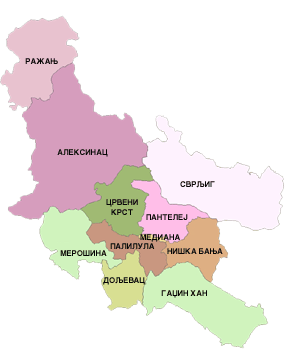 Положај општине Ражањ у Нишавском округу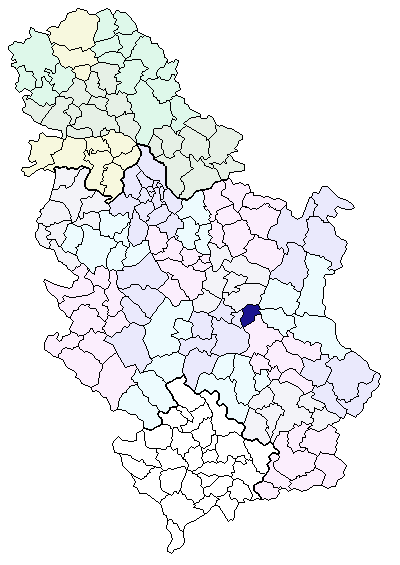 Положај општине Ражањ у Републици Србији5.2 ТериторијаОпштина Ражањ се простире на површини 289 km2 и  има повољан географски положај, припада Нишком региону, а саму општину сачињавају 23 насељаи то: Браљина, Стари  Брачин,  Нови Брачин, Варош, Витошевац, Грабово, Липовац, Мађере, Малетина, Маћија, Пардик, Подгорац, Послон, Прасковче,  Претрковац, Ражањ, Рујиште, Скорица, Смиловац, Церово, Црни Као, Чубура и Шетка. Кроз  територију општине Ражањ пролази најзначајнија друмска саобраћајница – деоница- коридор 10,  Београд –Ниш.Окружена је општинама Алексинац,Сокобања, Бољевац, Параћин, Ћићевац и Крушевац. На североисточној страни Ражња налази се планина Буковик, а на северној превој звани  Мечка. Ражањ се налази на 55км од Ниша према Београду, на надморској висини од 264 5.3 Основна обележја становништва општине РажањOпштина Ражањ по свим битним обележјима припада групи малих и недовољно развијених општина у Републици Србији (4. група).У општини Ражањ живи 49,2% пољопривредног становништва у односу на укупно становништво.Тај број се последњих година знатно смањује и мења старосна структура, углавном остају стари на селу ( око 32%) преко 60 година, а мање од 25 година само 22,4% становништва. На територији општине најбројнија су микро предузећа која запошљавају 1-5 радника, затим мала предузећа  од 5-50 радника, средњих (50-250) и великих предузећа ( преко 250 радика) нема на територији општине. Недовољну развијеност опредељује низак животни стандард становништва.	Демографска кретања општине Ражањ карактерише релативно интензивна миграција становника.Статистички подаци говоре следеће:По попису из 2011.године, укупан број становника  у општини Ражањ је износио 9.150, српске националности 8.815 (96,34%), Роми 195 (2,13%)  и остали 140 (1,53%).Контингенти радно способног становништва у периоду од 2015. до 2017. годинеОсновни демографски подаци по попису из 2011. године. Старосна структура становништва по попису из 2011. годинеУкупан број пунолетних становника општине Ражањ износи 7.257 становника. У 2016. години било је 55 новорођене деце.Седиште општине је место Ражањ, које има само 1.537 становника и једино има карактеристике  урбаног насеља. Општину чине још 22 сеоске месне заједнице при чему је неколико села приближне величине Ражњу. Сходно томе основна делатност је пољопривреда док су предузећа која су радила на овој територији или затворена или раде са веома малим капацитетима. Много људи је остало без посла па се сада јављају Центру за социјални рад тражећи новчану помоћ. Новчану социјалну помоћ многи не могу да остваре јер поседују земљу преко дозвољеног цензуса од 0,5 ха.  Због неизмирених новчаних давања везаних за поседовање пољопривредног земљишта многи становници општине  пре свега стара лица не могу да остваре ни здравствену заштиту што постаје све већи проблем. 5.4 БуџетОстварени приходи буџета општине Ражањ (у хиљадама динара)Табела динамика раста Буџета општине РажањНапомена: Податак за 2018.годину се односи на период 01.01.-31.08.2018.годинеПриликом израде буџета за наредне године основно опредељење биће повећањеиздатака за инвестиције и аграрни буџет.Реално је очекивати повећање и редовну уплату трансферних средстава из републичког буџета с обзиром на на то да су многе услуге пренете, односно поверене Општини.6.ЕКОНОМСКА СИТУАЦИЈА У ОПШТИНИ РАЖАЊ6.1 ПРИВРЕДАПоказатељи друштвено-економске структуре општинеНа територији општине Ражањ послују 62 предузећа. Најбројнија су микро предузећа  која запошљавају од 1 до 5 радника, затим мала предузећа од 5 до 50 радника. Средњих (50 до 250 радника) и великих предузећа ( преко 250 радника) нема на територији општине Ражањ. На територији општине Ражањ постоји 140 предузетничких радњи. Према делатности најбројнији су предузетници у области трговине ( 34 предузеника или 24,28%), производње амбалаже од дрвета ( 10 предузетника или 17,14%), у угоститељству (7 предузетника или 5,00%) и у фризерским и другим третманима за улепшавање ( 7 предузетника или 5,00%)6.1.1 ПољопривредаТериторија општине Ражањ је делом равничарског, а делом брдско-планинског карактера. Однос измедђу равничарског и брдско планинског дела територије је 58:42 %. На подручју општине Ражањ најзначајнија земљишта су гајњача, смоница и алувијална земљишта у долини Ражањске реке и Јужне Мораве. То су високо квалитетна земљишта која представљају базу пољопривредне производње. Велики економски проблем је проблем уситњености и разбацаности парцела. Деобом се парцеле уситњавају тако да њихова величина све више опада. О комасацији као мери укрупњавања земљишних поседа је пре десетак година било речи али је то питање остало нерешено до данасОд укупне пољопривредне површине општине 45,15% су обрадиве површине, од чега: њиве 39,56%, вртови 0,08%, воћњаци 2,26%, виногради 1,45%, ливаде 1,80%, пашњаци заузимају 9,19% земљишта, а остало земљиште (шуме, трстици, мочваре и др.) 45,66%.Просечна величина газдинства је око 3,89 hа, подељено у више парцела. Просечна величина парцела је 0,27 hа. По структури власништва 96,60% земљишта је у приватном власништву, 2,85% је у државној својини, 0,02% је у друштвеној својини, 0,53% земљиштачине други облици својине.Овај примарни привредни ресурс није у задовољавајућем степену валоризован.Доминантан уситњен, индивидуални сектор није у довољној мери био тржишно оријентисан. Ефикасност коришћења пољопривредних ресурса у наредном периоду, зависиће од програмске и организационе спремности произвођача у сектору аграра и успешности реализације подстицајних мера Републике усмерених ка бржем развоју пољопривреде и села. 7.ОБРАЗОВАЊЕ Свако лице има право на образовање и васпитање. Грађани Републике Србије једнаки су у остваривању права на образовање и васпитање, без обзира на пол, расу, националну, верску и језичку припадност, социјално и културно порекло, имовно стање, узраст, физичку и психичку конституцију, сметње у развоју, инвалидитет, политичко опредељење и другу личну особину.Лица са сметњама у развоју и инвалидитетом имају право на образовање и васпитање који уважава њихове образовне и васпитне потребе у редовном систему образовања и васпитања, уз појединачну, односно групну додатну подршку или у посебној предшколској групи или школи.Лица са изузетним способностима имају право на образовање и васпитање које уважава њихове посебне образовне и васпитне потребе, у редовном систему, у посебним одељењима или посебној школи.Страни држављани и лица без држављанства имају право на образовање и васпитање под истим условима и на начин који је прописан за држављане републике Србије.Општи исходи образовања и васпитања су резултат целокупног процеса  образовања и васпитања којим се обезбеђује да деца, ученици  и одрасли стекну знања, вештине и вредоносне ставове који ће допринети њиховом развоју и успеху, развоју и успеху њихових породица , заједнице и друштва у целиниС обзиром да се Стратегија социјалне заштите, превасховно, бави угроженим групама, то посебну пажњу посвећује проблему и процесу инклузивног образовања.Инклузија је укључивање деце са сметњама у развоју у редовни образовно –васпитни систем и подразумева прилагођавање наставних садржаја, метода и техника комуникације у складу са потребама деце, као и промену ставова. Инклузија такође подразумева прилагођавање школе детету, а не детета школи – тј.школу по мери сваког детета. Сва деца су укључена у најближу редовну школу која је спремна да одговори на њихове потребе. Осим образовања, инклузија подразумева и квалитетну социјалну интеракцију са вршњацима, уз потребну подршку. Према томе, инклузија се не бави само учењем наставних садржаја, већ успешним укључивањем у друштво у целини. У инклузивном приступу дете је схваћено као вредност и подразумева мењање образовног система, а не детета – промену ставова наставника према детету, промену ригидних метода наставе, уклањање архитектонских и психолошких баријера, успостављање партнерског односа са школом и сл. Крајњи циљ образовања деце са сметњама у развоју јесте овладавање вештинама које ће деци омогућити самосталан живот и прилагођавање променама у околини и друштву, као и постепено стицање контроле над сопственим животом и оно што је најважније, стицање економске независности. Сва деца имају право на образовање и васпитање, које треба омогућити што је могуће више у редовним предшколским установама, основним и средњим школама. Наставници и школе треба да прилагоде начин рада тако да излазе у сусрет потребама деце, јер је некој деци, због инвалидитета или сметњи у развоју потребна додатна помоћ.Закон о основама система образовања и васпитања налаже да инклузивно образовање постаје обавеза свих запослених у редовним школама. За дете и ученика коме је услед социјалне ускраћености, сметњи у развоју, инвалидитета и  других разлога потребна додатна подршка у образовању и васпитању, установа обезбеђује отклањање физичких и комуникацијских препрека и доноси индивидуални образовни план. Циљ индивидуалног образовног плана јесте постизање оптималног укључивања детета и ученика у редован образовно – васпитни рад и његово осамостаљивање у вршњачком колективу. Свако дете је индивидуално биће и дете са сметњама у развоју је пре свега дете. Отклањање препрека је повезано са позитивним ставом наставника и школе према детету и његовом образовању и подразумева креативно сагледавање процеса учења, као и спремност и опредељење наставника за сарадњу са родитељима деце са сметњама у развоју. Сва деца су укључена у најближу редовну школу која је спремна да одговори на њихове потребе. Осим образовања, инклузија подразумева и квалитетну социјалну интеракцију са вршњацима, уз потребну подршку. Према томе, инклузија се не бави само учењем наставих садржаја, већ успешним укључивањем у друштво у целини. Кључно обележје инклузивне школе јесте добра психосоцијална клима и подршка где се успело да се за свако дете (обдарено, просечних или смањених  способности) створе услови да се оно развија у границама својих способности. Неговање односа родитељ – наставник - дете је вишеструко значајно, почевши од тога да нико не може сам да реши неки проблем у данашњем поретку ствари и догађаја, до тога да нуди ефикасан, сврсисходан и суштински начин сагледавања изазова детета са сметњама у развоју и изналажење оптималних решења. У циљу имплементације инклузивног образовања у образовном систему постоји стручни тим за инклузивно образовање на нивоу школе и тимови за додатну подршку деци (ИОП тимови) који се формирају за сваког ученика понаособНа територији општине Ражањ мрежу школских установа чине две основне школе: у Ражњу и Витошевцу, једно осморазредно издвојено одељење у Новом Брачину и 18 четвороразредних истурених одељења у селима. Такође у општини ради предшколска установа са одељењима у неколико месних заједница и две основне школе. При основној школи постоји Основна музичка школа „ Владимир Ђорђевић“ – Одељење у Ражњу. Задњих година не постоји ни једна средња школа тако да деца после завршене основне школе одлазе у веће градове па често тамо и остају. Поред тога многи млади, због немогућности запошљавања, такође одлазе из општине, остају само старачка домаћинства. Издвајање из буџета општине за основно образовање (у хиљадама динара)Напомена: Подаци за 2018.годину се односе на период 01.01-31.08.2018.7.1 Основна школа „Иван Вушовић“ из Ражња спада у ред основних школа са дугом традицијом. Према нeким подацима школа постоји од 1836. Године, а од 1838. године ради непрекидно до данас.Школа свој рад организује у матичној школи у Ражњу и издвојеним одељењима у Липовцу, Рујишту, Црном Калу, Мађеру, Прасковчу и Шетки.Школу тренутно похађа 228 ученика који су распоређени у 16 одељења. У наставни процес укључени су и ученици са сметњама у развоју којима се прилагођава наставни план и програм, односно образовање стичу по индивидуалном образовном плану.Школа располаже са 24 школске зграде у површини од 3.927 m2, 23 учионице опште намене, три специјализоване учионице, једном школском библиотеком која обухвата око 6000 књига од чега је 4500 у матичној школи. Школа има једну радионицу, опремљен кабинет за информатику и рачунарство, мултимедијалну учионицу опремљену ТВ пријемником и ДВД плејером, кабинет за музичку културу опремљен Орфовим инструментаријем и синтисајзером. Школа има две зграде, 44 просторија у површини од810 m2 а од наставног и осталог особља обухвата укупно 52 извршиоца.Школа располаже вишком простора који се може корисно употребити у сврху отварања нове средње школе или школе вишег или високог образовања.Кретање броја ученика ОШ „Иван Вушовић“-Ражањ од првог до осмог разреда Школска 2015/16. годинаШколска 2016/17. годинаШколска 2017/18. година	Активности стручног сарадника – педагога у школи – по областима радаПланирање, програмирање и организација образовно-васпитног рада Учешћу у изради Школских програма рада школе. Сарадња у изради оперативних и глобалних планова рада наставникаУчествовање у планирању родитељских састанака, плана рада Савета родитеља, Наставничког већа и у изради оперативних планова стручних тимова.Учествовање у припреми индивидуалног образовног плана за ученикеРад са наставницима Учешће у раду и помоћ Тимовима за самовредовање. Коришћење инструмената за праћење посећених часова у складу са захтевима самовредновања. У сарадњи са разредним старешинама пружање помоћи и савладавању наставе појединих ученика и предузимање одговарајућих мера у циљу превазилажења тешкоћа.Израда  анализа постигнутог успеха у учењу и владању ученика, после сваког класификсционог периодаНепосредна посета часовима, од стране педагога школе, одвијала се по плану педагогаРазговор са наставницима након обиласка наставеПружање помоћи наставницима у остваривању задатака професионалне оријентације Рад са стручним органима и тимовима Израда извештаја и анализа успеха и владања ученика , приказаних на крају сваког класификационог периода.Присуство и активно учешће у свим седницама одељењских већа на крају сваког класификационог периода.Активно учешће у раду стручних активаУчешће у раду Педагошког колегијумаРад у тиму за превенцију насиља.Рад у тиму за самовредновање рада школе.Учешће у изради плана стручног усавршавања школеРад са ученицима Тестирање деце за полазак у први разред и утврђивање нивоа спремности за школске обавезе(интелектуалну,социјалну и емоционалнау зрелост).Примена упитника о здравсвено стању и евентуалним тешкоћама у развоју деце и упознавање учитеља са подацима које они треба да знају ради пружања адекватне и благовремене помоћиЕвиденција о  ученицима из осетљивих групаТоком године вршен је индивидуални саветодавни рад са ученицима и након анализе проблема пружана је адекватна помоћ уз сарадњу разредних старешина и родитеља ученика. Анализиране су повратне информација и предузимане даље мере за помоћ ученицима.Учествовање у изради педагошког профила ученика за ученике којима је потребна додатна подршка израда индивидуалног образовног планаСаветодавни рад са новим ученицимаУчествовање у појчаном васпитном раду за ученике који врше повреду правила понашања у школи или се не придржавају одлука директора и органа школеСаветодавни рад ученика у даљем професионалном развоју и упису жељењог занимањаРад са Ученичким парламентомРад са родитељима Оспособљавање родитеља за решавање проблема који се односе на учење и асоцијално понашање децеУкључивање родитеља према интересовањима и могућностима у поједине органе или активности школеПружање помоћи у васпитном раду са својом децомИндивидуални разговориОснаживање родитеља из друштвено осетљивих група за школовање њихове децеПружање подршке родитељима, старатељима у раду са ученицима са тешкоћама у учењу, проблемима у понашању, проблемима у развоју, професионалној оријентацијиСарадња са Саветом родитељаСарадња са стручним институцијама, друштвеном срединим и стручно усавршавање Сарадња са ПУ „Лептирићи“ Ражањ, ОШ „Вук Караџић“ Витошевац на територији општине Ражањ, средњим школамаСардња са Домом здравља и Центром за социјални рад Размена искустава са педагозима и психолозима кроз активеСарадња са Домом културе и Библиотеком у РажњуСарадња са локалном самоуправомСтручно усавршавање ван установе (семинари, састанци подружнице педагога)Стручно усавршавање у установи (угледни часови, посматрање часова, присуство предавањима)Праћење и вредновање школе У сарадњи са учитељима пратили смо адаптацију ученика при поласкуу први разред и и оснаживали позитивно понашањеПомоћ ученицима приликом преласка са разредне на предметну Праћење  реализације нивоа постигнућа у наставном процесу посетом часова утврђивања и обнављањаПраћење и вредновање примене мера индивидуализације и индивидуалног образовног планаПраћење анализе успеха и дисциплине ученика на класификационим периодимаРад са директором, стручним сарадницима,педагошким асисистентом и пратиоцем ученикаСарадња са директором, стручним сарадницима на истраживању постојеће образовно-васпитне праксе и специфичних проблема и потреба установе и предлагање мера за унапређењеСарадња са директором и стручним сарадницима у оквиру рада стручних тимова и комисија и редовна размена информацијаСарадња са директором и стручним сарадницима на заједничком планирању активности, изради стратешких докумената установа, анализа и извештаја о раду школВођење документације План и програмЕвиденција о раду са ученицима, родитељима и наставницимаСарадња са стручним тимовимаВођење евиденције о стручном усавршавању-портфолиоДневник радаВођење документације о важним догађајима у раду школеВођење евиденције о ученицима са којима се води појачан васпитни рад7.2 Основна школа „Вук Караџић“ВитошевацШкола је основана 1864.године. Данас се у овој школи организује настава у две осмогодишње школе у Витошевцу и Новом Брачину као и у издвојеним одељењима у Грабову, Пардику, Подгорцу, Скорици, Смиловцу, Претрковцу и Старом Брачину.Школа располаже са 10 школских зграда у површини од 3.625 m2, 33 учионице, 8 библиотека и 5 школских кухиња. Зграда централне школе у Витошевцу подигнута је 1978. године. Објекат је површине 1055м2. Школско двориште је пространо. Постоје радионице и кабинети за извођење стручне наставе. Школу тренутно похађа 272 ученика који су распоређени у 21 одељењеКретање броја ученика ОШ „Вук Караџић“-Витошевац од првог до осмог разреда Школска 2015/16.Школска 2016/17. година6,82% мање ученика у односу на школску 2015/16. годинуШколска 2017/18. година5,23% мање ученика у односу на школску 2016/17. годинуУ школској 2016/17. години 3 (1%) ученика је напустило школу.Рад стручног радника психолога у школи “Вук Караџић“ВитошевацПсихолог је учествовао у:Тимском идентификовању ученика којима је потребна подршка у процесу образовања и осмишљавању и праћењу реализације  индивидуализованог приступа у раду са ученицима.Саветодавно-инструктивном раду са ученицима који имају тешкоће у учењу, развојне, емоционалне и социјалне тешкоће , проблеме прилагођавања, проблеме понашања вршен је континуирано током школске године.Пружана је подршка ученицима из осетљивих друштвених група.Кроз радионичарски рад психолог је радио на унапређењу социјалних вештина (ненасилна комуникација, конструктивно решавање проблема).Пружана је подршка развоју професионалне каријере ученика професионалним информисањем и саветовањем приликом извођења радионица са ученицима 7. и 8. разреда у оквиру Програма професионалне оријентације.Континуирано је пружана подршка ученичком активизму и партиципацији у школском животу кроз рад Ученичког парламента у школи.Психолог је учествовао у појачаном васпитном раду за ученике који врше повреду правила понашања у школи или се не придржавају истих.Организована су предавања из области менталног здравља.Вршено је испитивање детета уписаног у основну школу проценом интелектуалног, когнитивног, емоционалног и социјалног статуса ради давања препорука за даљи рад.Психолог је прикупљао податке од родитеља, односно старатеља који су од значаја за упознавање ученика и праћење његовог развоја.Континуирано је вршен саветодавни рад са родитељима, односно старатељима ученика који имају различите тешкоће у развоју, учењу и понашању.Вршен је саветодавни рад и усмеравање родитеља чија деца врше повреду правила понашања у школи и којима је одређен појачан васпитни рад.Сарадња са образовним, здравственим, социјалним и другим институцијама вршена је континуирано. Са здравственим установама у виду организовања систематских прегледа, едукација; са Центром за социјални рад у вези ученика који потичу из осетљивих друштвених група.Вршена је сарадња са психолозима који раде у другим образовним установама, кроз учешће у раду Секције психолога. Право на инклузију ИОП (Индивидуални образовни план)  има ученик који има потребу за додатном подршком у образовању и васпитању због тешкоћа у приступању, укључивању, учествовању или напредовању у образовно-васпитном раду, ако те тешкоће утичу на остваривање општих исхода образовања и васпитања, а нарочито ако ученик:има тешкоће у учењу (због специфичних сметњи учења или проблема у понашању и емоционалном развоју);има сметње у развоју или инвалидитет (телесне, моторичке, чулне, интелектуалне или вишеструке сметње или сметње из спектра аутизма);потиче, односно живи у социјално нестимулативној средини (социјално, економски, културно, језички сиромашној средини или дуготрајно борави у здравственој, односно социјалној установи);из других разлога остварује право на подршку у образовању.У ОШ „Вук Караџић“ Витошевац 15 (5,5%) ученика ради по ИОП-у (Индивидуалном образовном плану), и то 5 ученика у млађим разредима и 10 ученика у старијим разредима.Тим за пружање додатне подршке ученику у школи израђује ИОП, а чине га: наставник разредне наставе, односно одељењски старешина, предметни наставник, стручни сарадник, родитељ, односно старатељ ученика, а у складу са потребама ученика и педагошки асистент, односно стручњак ван школе.Родитељ, односно старатељ даје сагласност за спровођење ИОП-а.Вредновање ИОП-а унутар установе врши се кроз самовредновање стручног тима за инклузивно образовање и тима за пружање додатне подршке ученику, према унапред утврђеној динамици у ИОП-у и према указаној потреби, у првој години уписа тромесечно, а у свим наредним годинама на почетку сваког полугодишта, односно радне године.Предшколско образовањеДечји вртић „Лептирићи“ постоји и ради већ 30 година. Окупља децу од јасленог до припремног предшколског програма, нудећи им квалитетан васпитно-образовни програм у централном вртићу и истуреним групама на терену у 6 села. Пре 30 година започело се са само 5 радника, да би данас установа нарасла и запошљавала 21 радник. Запослени редовно прате нова сазнања и трендове у васпитно-образовном процесу тако да овај колектив има запажено место у локалној заједници и висок углед код родитеља и деце.Поред целодневног и полудневног облика рада, од 2013.године установа нуди и посебан програм за децу од 3 до 5 година, који је настао под окриљем ИМПРЕС пројекта.Поред новина у васпитно-образовном раду, стално се ради на побољшању материјално-техничких услова па су у задњих неколико година одрађене следеће ствари: урађена је целокупна ограда у централном вртићу у Ражњу, посађене су тује у дворишту вртића, постављени су реквизити у дворишту (вртешка, клацкалица, љуљашка), подељена је соба и тако направљен простор за нову групу, у новој просторији уграђене су и полице за играчке и дидактички материјал. Изграђене су канцеларије за рачуноводство и стручног сарадника, направљена је просторија архиве. Набављени су: двострани штампач, компјутер, лап-топ, дигитални фотоапарат, уграђен је видео надзор, кречене су све просторије како на терену тако и у централном вртићу.Општина Ражањ, као оснивач предшколске и основношколских установа, финансира из буџета текуће и инвестиционо одржавање, материјалне трошкове, превоз радника и ученика и сталне трошкове. За предшколску установу финансира и зараде запослених.Издвајање из буџета општине за предшколско образовање		(у хиљадама динара)Напомена: Подаци за 2018.годину се односе на период 01.01-31.08.2018.Издвајање из буџета општине за основно образовање (у хиљадама динара)Напомена: Подаци за 2018.годину се односе на период 01.01-31.08.2018.Закључак:У складу са прилагођавањем мреже и садржаја програма средњих стручних школа у односу на понуду и потражњу на тржишту рада у Србији, Општина Ражањ ће стратешки тежити оснивању макар једне средње школе чији ће профили бити у складу са потребама послодаваца са овог подручја као и у складу са развојем нових технологија. Стварање услова за оснивање нове средње школе у Ражњу важан је стратешки циљ који би зауставио одлив младих у оближње градове а то је првенствени услов за изградњу успешне и здраве општине.7.4 Интерресорна комисијаОпштинска управа општине Ражањ је у складу са Правилником о додатној образовној, здравственој и социјалној подршци детету и ученику („Службени гласник РС“, број 63/2010) формирала Интерресорну комисију. Комисија се конституисала 23.03.2012. године и изабран је председник комисије. Како је у комисији био лекар који је на специјализацији у Нишу комисија није могла да функционише, нити да покреће поступке.Процену потреба за пружањем додатне образовне, здравствене и социјалне подршке детету вршила је интерресорна комисија из Алексинца на основу сагласности општинске управе Ражањ. У току 2015. Године упућено је два захтева ИРК у Алексинцу да изврши процену потреба за пружањем додатне образовне, здравствене и социјалне подршке детету, у току 2016.године три захтева док у току 2017. и 2018. године није било захтева. Од недавно лекар-педијатар у дому здравља у Ражњу је завршио специјализацију, тако се очекује да ће у наредном периоду ИРК почети са радом. Служба дечије заштите општине Ражањ прикупља информације од школа о ученицима који нередовно похађају наставу и имају велики број изостанака. Таквих случајева има мало и ради се углавном о деци ромске националности.8. ЗДРАВСТВЕНА ЗАШТИТА 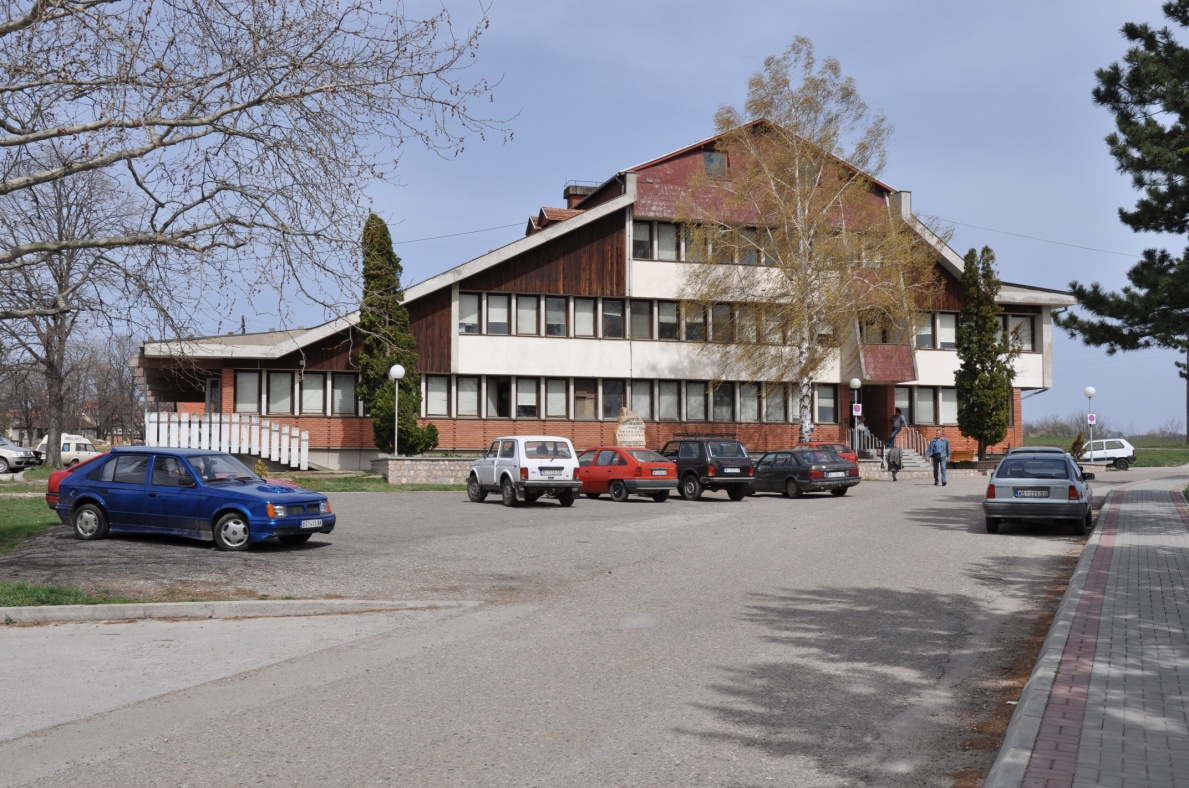 Анализа стања здравствене заштите у општини РажањЗдравствену заштиту становништва организује и спроводи Дом здравља ''Др Милорад Михајловић'' у Ражњу. Запослено је 15 лекара, 9 специјалиста и 6 доктора опште медицине од којих су 2 специјализанта. Укупно је запослено 63 радника на неодређено време и 3 радника на одређено време. Последњих неколико година услед смањења броја становника, лоших кадровских планова и необјективних норматива дефинисаних од стране Министарства здравља долази до смањења броја запослених и до укидања неких радних места (домар и благајник-материјални књиговођа). Недовољна средства за специјализацију постојећег кадра као и одсуство визије довели су до тога да не дође до упућивања доктора медицине на специјализацију. То је довело у питање даље функционисање и опстанак здравствене установе. Активношћу руководства здравствене установе уз подршку локалне самоуправе и надлежног института за јавно здравље дефинисана је стратегија и покренуте су свеобухватне активности на решавању кадровских, финансијских и других проблема. Изменом кадровског плана Министарства здравља зановљен је кадар пријемом два доктора медицине у стални радни однос. Такође су и два доктора медицине упућена на специјализацију из опште медицине и педијатрије. Покренуте су активности усмерене на измену кадровског плана којим ће бити предвиђена могућност уговарања радног места благајника, зубног техничара и још једног стоматолога.      Застарелост опреме је карактеристика постојећег стања. Мада је доста нове опреме набављено, свакако да има доста простора за набавку нових и савременијих уређаја, возила и опреме. Набављена и додатна рачунарска и пратећа опрема, репрограмирана телефонска централа и набављени нови фиксни и мобилни телефонски апарати, покренут нови програм електронског фактурисања и вођења електронског картона пацијената.С обзиром да у старосној структури становништва 29% су становници преко 65 година јавља се потреба за кућну негу и обилазак пацијената на терену. Организациона јединица формирана у ту сврху постоји у организационој структури Дома здравља Ражањ и пружа здравствене услуге кроз ангажовање медицинских сестара на терену. За сада не постоји  служба хитне медицинске помоћи, а покривање ових случајева врши редовна служба дома здравља (сменским радом). Здравствена установа у свом саставу нема апотеку већ снабдевање лековима врше Удружене апотеке из Ниша које, поред апотеке у Дому здравља у Ражњу имају и апотекарске станице у Новом Брачину и Скорици. Формирање апотека у саставу Дома здравља захтева, у складу са прописима Министарства здравља, захтева све већи број становника. Из овог проблема произилази то да се у сеоским срединама становници тешко снабдевају лековима, како због недовољно развијене мреже, тако и због радног времена постојећих апотека.Што се тиче објеката, недавно је завршено реновирање објеката у Витошевцу и Смиловцу,  а у току су завршни радови на потпуно новој згради амбуланте у Скорици. Реновирање матичног објекта је завршено. Реновиран је кров, фасада, подови и столарија. Радови су изведени у 2017.години.            Треба напоменути да је највећи део инвестиционих активности реализован помоћу финансијских средстава локалне самоуправе, опредељених за финансирање примарне здравствене заштите. Издвајање из буџета општине за здравствену заштиту                   (у хиљадама динара)Напомена: Подаци за 2018.годину се односе на период 01.01-30.09.2018.Највећи део средстава пренетих из општинског буџета троши се на расходе за запослене, текуће поправке, одржавање и изградњу зграда и за набавку опреме.  Организациона структураУ оквиру делатности Дома здравља организоване су следеће организационе јединице – службе:Служба опште медицине,Служба за здравствену заштиту жена и деце,Служба за лабораторијску, радиолошку и ултразвучну дијагнистику и специјалистичко- консултативне прегледе, Служба стоматолошке здравствене заштите иСлужба за правне, економско-финансијске, техничке и друге сличне послове.Служба опште медицине обухвата послове здравствене заштите одраслих у матичном Дому здравља у Ражњу, у Здавственој станици у Витошевцу и  Амбулантама: у Скорици, Смиловцу, Новом Брачину и Браљини.У оквиру службе опште медицине образује се: Одељење хитне медицинске помоћи и Одсек за кућне посете и обилазак пацијената на терену.У служби за здравствену заштиту жена и деце образују се:Одсек за задравствену заштиту жена,Одсек за здравствену заштиту деце.У служби за лабораторијску, радиолошку и ултразвучну дијагностику и специјалистичко-консуслтативих прегледа образују се:Одељење  за лабораторију,Одсек за радиологију и ултразвучну дијагностику,Одсек за интернистичке прегледе.У  служби за стоматолошку здравствену заштиту образују се:Одсек за превентивну и дечју стоматологију иОдсек за општу стоматологију      У служби за правне, еконосмко-финансијске, техничке и њима сличне послове Образују се:Одсек за правне и финансијско-економске послове,Одeљење за санитетски превоз иОдсек за чишћење и одржавање хигијенеПриказ потенцијалних корисника здравствених услуга на  територији коју покрива ДЗ РажањКоментар: Анализом података наведених у тебели може се закључити да највећи број потенцијалних корисника услуга здравствене заштите на територији коју покрива ДЗ Ражањ покрива матични објекат у Ражњу  4607 (48,79%) док најмањи број  потенцијалних корисника услуга здравствене заштите покрива амбуланта у Браљини 238 (2,53%). Дом здравља је 2013.године донео Стратешки план здравствене установе Дом здравља Ражањ за период од 2013. до 2018.године са следећим стратешким циљевимаСтратешки циљ 1. Унапређење превентивних здравствених услуга Стратешки циљ 2. Унапређен квалитет здравствене заштите и безбедности пацијената,Стратешки циљ 3.  Промоција здравих стилова живота,Стратешки циљ 4. Стална едукација запослених и усвајање нових професионалних вештина,Стратешки циљ 5. Формирање службе кућног лечења, Стратешки циљ 6. Развој ресурса Дома здравља иСтратешки циљ 7. Пуна имплементација информационих технологија 9.KУЛТУРА9.1 Култура и информисањеАктивности из области културе у општини Ражањ обављају установе које је основала Скупштина општине Ражањ и удружења грађана чија је основна делатност култура. Установе културе чији је оснивач Општина су Дом културе и Општинска народна библиотека.Организације из области културе финансирају се из средстава буџета општине.Општина финансира расходе за запослене, материјалне трошкове и програмске активности.Крајем 2007.године Скупштина општине Ражањ доноси одлуку о припајању Општинске народне библиотеке Дому културе Ражањ, која ради као организациона јединица „ Библиотека „ и смештена је у Дому културе. Надзор над библиотеком врши Матична библиотека „ Стеван Сремац“ из Ниша.Програмске задатке Дом Културе реализује кроз своје редовне активности и то:Библиотечка делатност,Музичко сценска делатност и уметничко стваралаштво,Активности на очувању материјалне и духовне културе, историјске грађе, етнолошки и други примерци,Смотре, такмичења, колоније, изложбе,Рад КУД-а „Сава Јеремић“,Књижевни клуб ''Десанка Максимовић'';Аматерско драмско позориште у Ражњу;Аматерске и образовне активности,Промоције, презентације и остале активности.Дом културе из Ражња обједињује све културне институције и манифестације у општини. Програмске задатке остварује у сарадњи са општином и месним заједницама, Књижевним клубом, колонијама, школама, установама, удружењима из области културе, са појединцима и бројним сродним организацијама широм Србије. У периоду промена битно је да Дом културе прилагоди своје активности тренутку и усмери их ка будућности. Са те стране значајно је да култура и уметност постану масовне јер ће тако помагати економски и друштвени развој.Библиотечка делатностОсновна делатност:• Набавка, прикупљање, обрада, чување и заштита библиотечког материјала(књиге, брошуре, часописи, новине и остала грађа),• Обрада књига и серијских публикација по важећим прописима,• Позајмица библиотечког матријала,• Израда каталога целокупног књижног фонда,• Прикупљање и обрада завичајне грађе,• Праћење прописа из библиотечке делатности,• Приступ библиотечко информационом систему путем интернета (Домкултуре нема интернетКултурно историјски споменициНа територији општине Ражањ, у Прасковчу, егзистира манастир Свети Роман из9. века који је под заштитом Регионалног завода за заштиту споменика културе из Нишаса очуваним живописом из 18. века.Поред овог постоји још низ храмова који имају дугу историју и који данасокупљају велики број верника. Такође, у окружењу тих храмова организују се и културназбивања као што су Петровдански дани и ликовна колонија у цркви Светих апостолаПетра и Павла у Грабову.Стање у култури. Због пада мотивације за модернију и садржајнију наставу ушколама и недостатка иницијатива у институцијама културе, слаба је веза измеђупросвете и културе чиме ученици губе важну образовну компоненту, а култура новупублику.Не постоји адекватна веза између културних програма и привреде, потенцијалнихдонатора и спонзора. У институцијама културе, маркетиншка функција готово и да непостоји тако да неки вредни програми протичу без одговарајуће публике, могућефинансијске подршке и пласмана. Јачањем менаџмента у култури потребно је обратитипажњу на ову функцију. У презентацији рада и укупне делатности културе не користи седовољно интернет као мрежа која пружа велике могућности за представљање,регионалну и међународну сарадњу, а главни разлог оваквог стања је лош ниво техничкеопремљености свих установа културе.Културне манифестације имају релативно скорашњу традицију ако се изузмунекада чувени „сусрети села“ као манифестације које су одржаване у меснимзаједницама. Данас је најпознатија манифестација под називом „Дани Саве Јеремића“која се већ осам година одржава у јулу месецу у Ражњу и Послону, родном селулегендарног фрулаша Саве Јеремића. То је већ широко познат сабор фрулаша и народногстваралаштва овог краја. Од осталих манифестација треба поменути песнички маратон„Младенци српски дан љубави“ који се одржава у марту месецу као и манифестацијумузичко фолклорног стваралаштва „Ја погледах преко кола“ која се одржава почеткомавгуста месеца.Треба поменут и неке организацоје из области културе а то су Књижевни клуб ''Десанка Максимовић''  и  Аматерско драмско позориште у Ражњу Аматерска удружења у култури. На територији општине Ражањ негују серазличити облици културног стваралаштва. Постоји књижевни клуб „ДесанкаМаксимовић“ који окупља љубитеље писане речи и ражањске литерарне ствараоце као икултурно уметничко друштво „Сава Јеремић“. КУД „Сава Јеремић“ постоји од 18.јуна1998.године под овим називом. До сада је друштво имало око 150 наступа у Ражњу као и ван њега. У претходном периоду друштво је гостовало на разнимфестивалима и смотрама или узвраћало посете друштвима која су гостовала у нашојОпштини. Друштво је гостовало у Рибарској Бањи, Новим Бановцима, Добановцима,Гаџином Хану, Горњем Милановцу, Брусу, Параћину, Варварину, Бошњану, учешће у„Жикиној шареници“, учешће на републичкој смотри фолклора Србије „ Златни опанак“у Ваљеву, на манифестацији „Јасеничко прело“ у Смедеревској Паланци и многи други.У јануару 2008.године друштво је потписало повељу о братимљењу са КУД-ом „ТанаскоРајић“ из Љубића код Чачка. КУД „Сава Јеремић“ је учествовало и на вишемеђународних фестивала и то у Бугарској, Пољској, Грчкој. Што се тиче даљег развојаКУД-а „Сава Јеремић“, приоритет ће бити пре свега очување чланства и друштва каоцелине, а пре свега успешност очувања једне здраве и организоване организације, где ћемлади људи имати интерес и испољавати своје жеље да науче нешто ново, путују, дружесе, а тиме и да очувају наше изворно народно стваралаштво.Медији- информисањеЗа потребе информисања становника општине Ражањ  производи се и емитује телевизијски програм  преко РТВ Канал М из Параћина.Што се тиче штампаних медија информативни простор није велики. Постоји само  један штампани медиј- „Новости југа“, Агро-пресс доо Гредетин Постоји и могућност информисања и преко радио станице Радио Алексинац –кроз емисију „Радио разгледница општине Ражањ“.Укупна издвајања за медије  из општинског буџета за последње 3 године износе у 2015.години-200.000,00 динара, у 2016. години 300.000,00 динара и у 2017.години такође 300.000,00 динара.10.СПОРТОпштину Ражањ, у области спорта, карактерише мали број спортских клубова који окупљају задовољавајући број младих и чија је спортска инфраструктура солидно изграђена за организовање општинских и међуопштинских такмичења.Општина Ражањ има уређене терене за мале спортове у Месним заједницама па се на територији општине сваке године реализује спортска манифестација – ОПШТИНСКА ЛИГА У МАЛОМ ФУДБАЛУ – преко Канцеларије за младе Општинске управе Општине Ражањ. На нивоу ОШ „Иван Вушовић“ Ражањ и „Вук Караџић“ Витошевац реализује се спортска манифестација за децу – ШКОЛСКА ОЛИМПИЈАДА – такмичење у екипним спортовима, како би децу школског узраста подстицали на бављење спортом и промоцију здравог живота.Спортски терени постоје у следећим МЗ : Подгорац, Витошевац у оквиру ОШ „Вук Караџић“ Витошевац, Смиловац, Скорица, Стари Брачин, Нови Брачин, Браљина, Мађере, Прасковче, Послон, Рујиште. Изградњом терена у Ражњу и спортске школске сале  стварају се бољи услови за бављење спортом. ЦЕНТАР ЗА ДЕЦУ И МЛАДЕ ЗДРАВ СТИЛ ЖИВОТА је  теретана у Ражњу која је отворена 2012. године како би се млади као и деца школског узраста, основци и средњошколци подстицали на рекреативно бављење спортом и промоцију здравог начина живота.С обзиром да постоје спортске манифестације у оквиру Спортског лета општине Ражањ које окупе до 200 младих који квалитетно проводе слободно време на спортским теренима промовишући здрав начин живота, потребно је проширити спортске капацитете постојеће спортске инфраструктуре (спортски терени за мале спортове на територији општине Ражањ). У плану је такође повећање броја спортских манифестација у оквиру Спортског лета општине Ражањ које реализује Канцеларија за младе Општинске управе општине Ражањ.Спортски савез општине Ражањ и Шах клуб „Ражањ“ организовују шаховску симултанку где учествовује око 40 учесника. Од ове године Спортски савез општине Ражањ реализује програм „Фудбалска секција и школски спорт“, секција окупља 30 деце школског узраста. Стварањем бољих услова завршетком школске спортске сале кроз секције ће бити обухваћени и остали спортови.Карате клуб „Младост“ има 15 чланова сви су школског узраста и они су у 2018. години на републичким и савезним такмичењима освојили 14 медаља. Од недавно је на територији општине Ражањ активан и стреличарски клуб ''Златна стрела'' за којим влада велико интересовање, а чланови већ бележе знатне успехе на свим великим такмичењима у земљи.10.1 Спортски савезСпортски савез општине Ражањ је територијални спортски савез удружених спортских организација, друштва и клубова на територији општине Ражањ. Савез је основан на оснивачкој Скупштини 24.04.2014. године. Спортски савез је самостална и неполитичка организација. Тренутно савез окупља 9 спортских организација.Одлуком УО Спортског савеза Србије 29.10.2014.године Спортски савез општине Ражањ постаје члан Спортског савеза Србије. Спортски савез општине Ражањ својим деловањем доприноси развоју и промоцији спорта на територији општине Ражањ. Промовише образовну и васпитну функцију спорта, фер плеја, разумевања, толеранције и одговорности кроз бављење спортом. Обавља послове којима се обезбеђују услови за праћење,развој и унапређене масовног спорта, школског спорта и рекреативног спорта. Сервис је свих спортских организација на територији општине Ражањ.Спортски савез је нова организација овог типа у општини Ражањ али тежи ка томе да постане модерна територијална спортска организација.Чланице спортског савеза су:1.Фудбалски клуб „Буковик“; 2.Фудбалски клуб „Полет“; 3.Фудбалски клуб „Планинац“; 4.Шах клуб Ражањ; 5.Карате клуб „Младост“; 6.Стреличарски клуб „Златна стрела“; 7.Фитнес клуб теретана Ражањ; 8.Аеробик пилатес „Рекреатива“; 9.Планинарско друштво „Варница“;10. Удружење спортских риболоваца „Млади рибар“.11.ТУРИЗАМТуристичка организација општине Ражањ формирана је 22.09.2017.године и у првој половини 2018.године започела следеће активности: приступила изради Стратегије развоја туризма општине Ражањ, отпочела са поступком за категоризацију смештајних капацитета у руралном подручију; примила прве захтеве за категоризацију капацитета; припремила први туристички водич општине Ражањ. Просторије туристичког информативног центра су у фази опремања. За даљи период планира се активирање етно удружења у сврху промоције општине и повезивање свих друштвених субјеката који се доводе у везу са формирањем туристичке понуде: удружења планинара, пчелара;ловачка,  и спортска удружења, задруге, привреднике и друго.У наредном периоду треба искористити положај Општине и близину ауто-пута за развој транзитног туризма. Неопходно је оспособити одговарајуће смештајно-угоститељске капацитете. На крају треба рећи, да сеоски туризам, грађење имиџа чисте, здраве средине, где се негује традиција и живи у складу са природом, треба да буду главни туристички адути Ражња. У складу са претходно изнетим ставом треба и дефинисати туристички производ/понуду општине Ражањ, као први приоритет у развијању туризма. Наравно, нужно је спроводити перманентно и друга два зацртана програма: Програм едукације у АГРО-Туризму и Програм промоције туристичке понуде општине Ражањ.12. НЕВЛАДИН СЕКТОР (ФИНАНСИРАЊЕ ИЗ БУЏЕТА)Одлуком о финансијском плану буџетских дотација за невладине организације са територије општине Ражањ за 2018.годину утврђује се распоред дотација. Средства за ове намене обезбеђена су буџетом Општине Ражањ за 2018.годину, раздео 3, програм 15 локална самоуправа, програмска активност 0602-0001 функционисање локалних самоуправа и градских општина,  функција 130 – опште услуге, економска класификација 481- Дотације невладиним организацијама и финансирање политичких странака, у укупном износу од 1.000.000,00 динара.Ова средства по спроведеном конкурсу а на предлог комисије, распоређена су по корисницима на следећи начинЦрвени крст Ражањ (невладин сектор)је друштвено-хуманитарна организација, која делује као саставни део Црвеног крста Србије. Основни правци деловања организације су: пружање помоћи угроженим лицима, организовање добровољног давања крви, стална брига о старима и болеснима, здравствено-васпитно образовање омладине и одраслих, припрема становништва за деловање у ванредним и другим ситуацијама: обука из прве помоћи и самопомоћи, кућна нега, организација смештаја и снабдевања становништва.13.СИРОМАШТВОПриход и животни стандард нису важни сами по себи, већ због тога што одређују начин живота који нека особа води. Сиромаштво се схвата као одсуство могућности слободе избора и остварења људских потенцијала, развоја и животног благостања.Према степену развијености локалних самоуправа, општина Ражањ је сврстана у четврту групу градова и општина чији је степен развијености у распону од испод 60% од републичког просека, а сходно Уредби о утврђивању јединствене листе развијености региона и јединица локалне самоуправе за 2014. годину.Економски развој општине  Ражањ карактерише висок ниво незапослености. У генерисању новог запошљавања највеће учешће има приватни сектор, углавном мала и средња предузећа.Повећан је број корисника новчане социјалне помоћи и увећане новчане социјалне помоћи. Број захтева за остваривање овог права дужи низ година показатељ је да је ово право најзаступљеније. Суштински циљ, сврха и предмет социјалног рада  јесте помоћ и подршка појединцу или породици, када је таква помоћ неопходна. Висока незапосленост радно способног становништва представља једну од најбитнијих околности која утиче на признавање овог права потенцијалним корисницима. Решење ове проблематике  се можда може пронаћи у најављиваним изменама Закона о социјалној заштити. Измене би регулисале статус радно способних особа и утицале на немогућност неограниченог коришћења права на НСП,  где ће се активном политиком запошљавања омогућити учешће радно способних особа на тржишту рада и самим тим  омогућити им да сопственим ангажовањем обезбеде адекватан ниво социјалне сигурностиБрој корисника социјалне заштите Подаци ЦСРДом здравља –хронично оболелиБрој корисника на активној евиденцији ЦСР           Анализом се закључује да се  из године у годину повећава број корисника на евиденцији ЦСР општине Ражањ.14.НЕЗАПОСЛЕНОСТСиромаштво је уско повезано са тржиштем рада, па је зато и сарадња локалне самоуправе и тржишта рада од изузетног значаја за локалну заједницу. Стање на тржишту рада карактеришу: висока незапосленост, неповољна старосна и квалификациона структура незапослених, висока стопа незапослености младих, велико учешће жена у укупној незапослености, велики број незапослених који припадају теже запошљивим категоријама и велики број ангажованих лица у сивој економији.Незапосленост у општини Ражањ има и дугорочни, структурни и транзициони карактер. Највеће учешће у регистрованој незапослености према дужини чекања на запослење имају лица која чекају до једне године, затим следе лица која чекају од једне до две године, три до пет година, пет до осам година, потом они који чекају на запослење преко 10 година.Основни проблеми у области запошљавања јесу неусклађеност образовне понуде са потребама привреде и недостатак послова као последица недовољне привредне активности. Имајући у виду да образовни систем није прилагођен захтевима савременог тржишта као и да постоји дефицит одређених занимања у оквиру средњег стручног образовања а у циљу сманјенја сиромаштва доноси се следећи:Закључак:У складу са прилагођавањем мреже и садржаја програма средњих стручних школа у односу на понуду и потражњу на тржишту рада у Србији, Општина Ражањ ће стратешки тежити оснивању макар једне средње школе чији ће профили бити у складу са потребама послодаваца са овог подручја као и у складу са развојем нових технологија. Стварање услова за оснивање нове средње школе у Ражњу важан је стратешки циљ који би зауставио одлив младих у оближње градове а то је првенствени услов за изградњу успешне општине.14.1 Незапосленост-осетљиве групеНезапосленост је најтежи економски, социјални и политички проблем који изазива социјалну несигурност, личну и породичну угроженост,безнађе и бесперспективност kao и асоцијална понашања.Осетљиве групе незапослених су идентичне на територији целе Србије.У теже запошљиве категорије спадају: лица преко 50 година живота, особе са инвалидитетом, избеглице и интерно расељена лица, жене и млади до 30 година старости.        Према подацима Националне службе за запошљавање – испоставе у Ражњу, у      2017.години регистровано је 682 лица на евиденцији незапослених. Приказ незапослених лица по стручној спреми и полу који се   налазе на евиденцији  НСЗ- филијале Ниш, испостава у РажњуНезапосленост у 2017.години:Укупно -685 (мушкарци-389, жене-296)Према квалификацији:Неквалификовани радници- 270 ( мушкарци-162, жене108)Полуквалификовани радници-4 (мушкарци-2, жене-2)Квалификовани радници- 170 (мушкарци-119, жене-51)Четврти степен стручне спреме-201 (мушкарци-93, жене 108)Више образовање- укупно-27 (мушкарци-10, жене -15)Основне дипломске студије у тајању од 4-6 година-20 (мушкарци-12, жене-8)Општина Ражањ уназад више година реализује програме и мере активне политике запошљавања, увек уз суфинансирање Министарства за рад, запошљавање, борачка и социјална питања и уз сарадњу са Националном службом за запошљавање.У 2017. години по поднетом захтеву општини су одобрена средства за реализацију програм или мера активне политике запошљавања, па је и закључен споразум о уређивању међусобних права и обавеза у реализацији програма или мера активне политике запошљаваа за 2017. годину између Националне службе за запошљавања и Општине Ражањ априла месеца 2017. године. По овом Споразуму, одобрена су следећа средства:За реализацију мере Јавни радови  1.000.000,00 од чега учешће Републике 500.000,00 РСД и учешће општине 500.000,00 РСД. За реализацију мере Стручна пракса 400.000,00 РСД, од чега учешће Републике 200.000,00 РСД и учешће општине 200.000,00 РСД Кроз Локални акциони план за запошљавање за 2017 ангажовано је 8 лица а и то 7    лица у спровођењу мере јавни радови и 1лице у спровођењу мере стручна пракса. Укупно утрошених средстава по локалном акционом плану за запошљавање за 2017. годину. 998.668,92 РСД, од тога за спровођење мере јавни радови 917.668,92 РСД , а за спровођење мере стручна пракса 81.000,00 РСД Циљ запошљавања је повећање запослености, односно успостављање стабилног и одрживог тренда раста запослености на подручју општине Ражањ. КРЕТАЊЕ НЕЗАПОСЛЕНИХ ПО РАЗЛИЧИТИМ ПОКАЗАТЕЉИМА У ПЕРИОДУ ОД 2015. ДО 2017. ГОДИНЕНЕЗАПОСЛЕНА ЛИЦА ПО СТЕПЕНУ СТРУЧНЕ СПРЕМЕ У 2015.НЕЗАПОСЛЕНА ЛИЦА ПРЕМА СТАРОСТИ И ПОЛУ У 2015.НЕЗАПОСЛЕНА ЛИЦА ПРЕМА СТЕПЕНУ СТРУЧНЕ  СПРЕМЕ И ПОЛУ У 2016.НЕЗАПОСЛЕНА ЛИЦА ПРЕМА СТАРОСТИ И ПОЛУ У 2016.НЕЗАПОСЛЕНА ЛИЦА ПРЕМА ТРАЈАЊУ НЕЗАПОСЛЕНОСТИ У 2016.ГОДИНИНЕЗАПОСЛЕНОСТ ЛИЦА ПРЕМА СТЕПЕНУ ПРЕМЕ И ПОЛУ У 2017.НЕЗАПОСЛЕНА ЛИЦА ПРЕМА СТАРОСТИ И ПОЛУ У 2017.ГОДИНИНЕЗАПОСЛЕНА ЛИЦА ПРЕМА ТРАЈАЊУ НЕЗАПОСЛЕНОСТИ У 2017.ГОДИНИ15. СОЦИЈАЛНА ПОЛИТИКА ОПШТИНЕ РАЖАЊИНСТИТУЦИЈЕ И ПРАВНА  РЕГУЛАТИВА У СОЦИЈАЛНОЈ ЗАШТИТИ15.1 ЦЕНТАР ЗА СОЦИЈАЛНИ РАДЦентар за социјални рад у свом раду примењује:Закон о социјалној заштити;Породични закон;Закон о прекршајима;Кривични закон;Закон о извршењу кривичних санкција;Закон о малолетним учиниоцима кривичних дела и кривично-праној заштити малолетних учиниоца;Закон о финансијској подршци породици породица са децом;Одлуку о правима у социјалној заштити;Правилник о организацији, нормативима и стандардима рада Центра за социјални рад; Правилник о нормативима и стандардима за обављање послова “Помоћ у кући”; Ошти протокол о поступању и сарадњи установа, органа и организацијама у ситуацији насиља над женама у породици и партнерским односима; Посебан протокол о поступању Центра за социјални рад-органа старатељста у случајевима насиља у породици и партнерским односима; и других законских и подзаконским аката у зависности од потреба корисника, а у циљу свеобухватне заштите корисника.Центар за социјални рад Ражањ постоји као самостална установа од 2007. Године када се издвојио из Центра за социјални рад за општине Алексинац и Ражањ. Центар сада послује као једна радна јединица која обухвата територију целе општине. Оснивач Центра је Општина и финансира се из републичког буџета, а делом из буџета општине Ражањ. Центар за социјални рад обавља послове у циљу остваривања права од општег интереса, пружања услуга социјалног рада, породично-правне заштите, спровођења старатељства, збрињавања деце лишене родитељског старања, збрињавања и саветодавног рада са децом чији је развој ометен породичним приликама, децом и одраслима са посебним потребама, проучавања социјалних потреба и проблема, примене и реализације одлука СО-е Ражањ из области проширених права социјалне заштите.Услуге и права које се обезбеђују из буџета локалне самоуправе су : тренутне новчане помоћи, сталне новчане помоћи, помоћ у кући, дневни боравак, опрема корисника за смештај у установу социјалне заштите, бесплатан оброк, стипендије, привремени смештај у прихватилиште или прихватну станицу, становање уз подршку, привремено становање,социјално становање у заштићеним условима.Центар за социјални рад Ражањ обавља све послове из области социјалне и породично – правне заштите, у складу са Законом о социјалној заштити. Послови социјалног рада обухватају: осигурање приступа и коришћења услуга помоћи и подршке породици, односно поједином њеном члану, што подразумева информисање, пријем, процену, планирање, обезбеђење директних услуга и спровођење мера правне заштите корисника у складу са јавним овлашћењима, као и сагледавање ефеката, односно евалуацију предузетих услуга и мера заштите.Делатност Центра за социјални рад се остварује кроз примену закона, подзаконских аката, реализацијом програмских докумената којима се дефинишу функције и поверавају задаци. По Закону о социјалној заштити, делатност Центра се дефинише у домену остваривања права и коришћења услуга социјалне заштите које обезбеђује Република Србија и јединица локалне самоуправе. Центар као установа која обавља послове остваривања права од општег интереса, делује на основу бројних закона од којих су кључни: Закон о социјалној заштити, Породични закон, Закон о прекршајима у делу који се односи на прекршајни поступак према малолетницима, Закон о малолетним учиниоцима кривичних дела и кривично правној заштити малолетних лица, низ подзаконских аката, као и Одлуке о правима и услугама у социјалној заштити општине РажањНиво права и услуга социјалне заштите одређен је финансирањем које је двојако: из буџета Републике и буџета Општине.Ниво права који обезбеђује Република:Република Србија се стара о раду Центара за социјални рад у делу јавних овлашћења као и о следећим правима и услугама:право на новчану социјалну помоћ;право на додатак за помоћ и негу другог лица и право на увећани додатак за помоћ и негу другог лица;право на посебну новчану надокнаду;право на помоћ за оспособљавање за рад;услуге породичног смештаја;услуге саветовања и обуке хранитеља и усвојитеља;услуге домског смештаја;услуге становања уз подршку за особе са инвалидитетом осим када је степенразвијености локалне самоуправе изнад републичког просека;услуге смештаја за жртве трговине људима;право на једнократну помоћ у случају угрожености већег броја грађана;други послови у домену јавних овлашћења (заштита интереса и права деце упородичним односима, заштита од насиља у породици, заштита малолетника).Права  и услуге која  безбеђује општина су дефинисана Одлуком о правима и услугама у области социјалне заштите на територији општине Ражањ коју је донела  Скупштина општине Ражањ на седници одржаној дана 05.12.2011.године.Права у социјалној заштити представљају различите облике материјалне подршке у циљу обезбеђивања егзистенцијалног минимума и подршке социјалној интеграцији појединца и породице.Права утврђена овом одлуком су: право на једнократне помоћи, право на увећану новчану помоћ, право на сталну новчану помоћ, право на опремање корисника за смештај у установу социјалне заштите или другу породицу, право на делимичну накнаду трошкова комуналних услуга, право на бесплатан оброк у народној кухињи и право на трошкове сахране.Услуге у социјалној заштити су активности пружања подршке и помоћи грађанима и њиховим породицама ради побољшања, односно очувања квалитета живота, отклањања или ублажавања ризика неповољних животних околности, као и развоја потенцијала корисника за самосталан живот.Услуге које се утврђују овом одлуком су: 1.Помоћ и нега у кући; 2.Социјално становање у заштићеним условим; 3.Саветодавно правне услуге; 4. Дневни боравак за децу и одрасле са сметњама у развојуБитно је нагласити да је неопходно јачање капацитета локалне зајендице за пружање услуга социјалне и породично правне заштите становништва, кроз спровођења едикуцаја у циљу јачања породице и заједнице за здраво одрастње деце и младих, развој социјалних услуга за угрожена старчка домаћинства као и инвалидних лица, а све у складу са стратегијом развоја општине Ражањ.Квалитет свих генерација зависи пре свега од доступности и квлитета услуга социјалне и здравствене заштите. Рад са корисницима, а све у циљу пружања боље заштите корисика и целовитог сагледавања проблема у којима се корисници услуга у ЦСР налазе.15.2 КАПАЦИТЕТИ ЦЕНТРА ЗА СОЦИЈАЛНИ РАД ОПШТИНЕ РАЖАЊСтруктура запослених и недостајућих радникаУ Центру за социјални рад општине Ражањ на пословима јавних овлашћења и пружању услуга, актуелно је запослено 6 радника на неодређено време.На пословима јавних овлашћења запослено је:дипл. правник, број извршилаца 1 (обавља и дужност директора Центра)дипл. педагог - супервизор, број извршилаца 1,дипл. психолог, број извршилаца 1, са ½ радног времена,дипл. социјални радник, број извршилаца 1,дипл. економиста –административно финансијски радник – шеф рачуноводства, број извршилаца 1 ирадник на техничким пословима, број извршилаца 1.Структура финансирања радних места свих запослених радника у Центру за социјални рад  6 ( шест)   према извору финансирања је из буџета Републике Србије преко Министарства за рад, запошљавање, борчка и социјална питања.  Нема запослених које финансира локална самуправа.Када су  у питању недостајући кадрови, њихова структура је следећа:Дипл. психолог – водитељ случаја поред рада на пословима јавних овлашћења са 50% радног времена, ангажован је и у оквиру Организационе јединице „Пружање услуга социјалне заштите на локалном нивоу “ са 50% радног времена ангажован је на пружању локалне услуге „Помоћ у кући“ почев од 05.10.2017.године до 05.02.2019.године, док траје пројекат. Обзиром да је актуелна дигитална трансформација и увођење електронског пословања потребан је и један иформатичар за рад у ЦСР.15.3 КОРИСНИЦИ УСЛУГА ЦЕНТРА ЗА СОЦИЈАЛНИ РАДКатегорије корисника или корисничких група На евиденцији Центра за социјални рад општине Ражањ је  у 2017. години  било укупно 544 корисника, од тога 192 деце, 40 младих, 163 одрасла и 149 старих.Старосна структура корисника ЦСР у 2017.годинидеца ( 0-17) .........................192 корисника ......35,30%	млади (18-25).....................   40 кориснка.........7,35%одрасли (26-64).................... 163 корисника.....29,96%стари ( 65 и више)................ 149 корисника....27,39% Од укупног броја корисника Центра за социјални рад пренето је 170, новоевидентирано је 280, а реактивирано је 113. У пасиву је стављен 81 корисник, па је на дан 31.12.2017. године на евиденцији Центра било 544 корисника.У односу на претходни извештајни период 01.01.2016.године – 31.12.2016.године, када је на евиденцији било 429 корисника, број корисника је повећан.Структура малолетних корисника  (деце) према заступљености корисничких група је следећа:деца чије су породице корисници новчане социјалне помоћи и других видова материјалних давања........ 80деца са неадекватним родитељским старањем.......50деца са проблемима у понашању и у сукобу са законом.......17деца под старатељством......20деца са инвалидитетом........4деца у поступцима одређивања личног имена......5деца жртве насиља и занемаривања.....8деца чији се родитљи споре у вршењу родитељског права....23 остала децаУ структури малолетних корисника у односу на претходни период уочава се приближан број деце под старатељтвом: у 2016. години број ове корисничке групе био је 17, а у 2017. години је 20.  Такође, у односу на претходну 2016. годину забележено је значајно повећање броја деце са неадекватним родитељским старањем.Структура пунолетних корисника (млади, одрасли и стари) према заступљености корисничких група је следећа:материјално угрожене особе .............302особе које имају потребе за домским смештајем и другим услугама                 локалној заједници..............20особе са инвалидитетом.......63жртве насиља, занемарене и особе у ризику од занемаривања.......34особе које се споре око вршења родитељског права......19бескућника као и ранијих година није било.У поређењу са 2016. годином, у структури пунолетних корисника евидентан је пораст броја материјално угрожених особа. Такође, повећан је број корисника жртава насиља, занемаренх и особа у ризику од занемаривања, којих има 34.У структури других корисничких група не уочавају се значајне разлике у односу на претходну годину.На основу анализе корисничких група млолетних и пунолетних корисника константујемо да је  грађанима општине Ражањ материјална угроженост најчешћи проблем због којег им је потребна друштвена подршка-302 Актуелна мигрантска криза  у 2017, а и у 2016.години  није утицала на повећање обима посла Центра за социјални рад општине Ражањ. Тeшкоће у раду у односу на посебне корисничке групеНеке од идентификованих тешкоћа у раду у односу на посебне корисничке групе осносе се на:збрињавање душевно оболелих лица лишених пословне способности који су под непосредним старатељством Органа стратељства у установе социјалне заштите због попуњености смештајних капацитета,неразвијеност сродних локалних услуга које би имале за циљ олакшање живота у природној средини за следеће корисничке групе: тешко оболела лица, лица која живе у условима екстремног сиромаштава, недостатак услуге породичног сарадника, недостатак услуге прихватилишта у ближем окружењу.15.4 ПОСЛОВИ ЦЕНТРА ЗА СОЦИЈАЛНИ РАД НА ОСТВАРИВАЊУ ПРАВА, ПРИМЕНИ МЕРА И ОБЕЗБЕЂИВАЊУ УСЛУГАЦентар за социјални рад обавља делатност, односно послове којима се обезбеђује остваривање права грађана, односно задовољење њихових потреба утврђених законом у области социјалне заштите породично-правне заштите и других делатности у складу са законом. Целокупна организција рада условљена је да се прате и проучавају социјални проблеми, анимира заједница у правцу решавања ових проблема и спроводи превентивни рад кроз заштиту свих категорија: деце, младих, одраслих и старих Центар за социјални рад утврђује и регулише:Права на финансијску подршкуЈеднократна новчана помоћНовчана социјална помоћДодатак за помоћ и негу другог лица Увећани додатак за помоћ и негу другог лицаПраво на посебну новчану накнаду- за родитеље који брину о детету које је корисник права на увећани додатак за туђу негу и помоћ Заштиту права интересаДеце и младихИз средине где је нарушен њихов раст и развој од занемаривања и злостављања у поступцима пред судом и правосудним системом  рад са децом са поремећајем у понашањОдраслих и остарелих лицау стању потребе за подршком и збрињавањему ситуацијама породичног насиљау поступцима пред судом Непосредну помоћ и збрињавањеУслуге помоћи у кући,Смештај у друге породице,Смештај у установе социјалне заштите Смештај у сигурну кућу итд.Помоћи при регулисању и остваривању осталих праваПроблеми, тешкоће, али и примери добре праксе у стручном радуПроблем са којим се суочава  ЦСР је повећн број интервенција због насиља у породици, где је само 1 водитељ случаја уједно и супервизор- одређено лице за поступање у заштити жртава насиља, а да је директор замењује по потреби, из разлога што  остала два водитеља случаја имају места пребивалишта 22 км односно 55км удаљености од ЦСР. На тај начин огромна је преоптерећеност и сагоревање стручног радника који је одређен за поступање по позиву.Повећан обим посла односно повећање броја корисника  који имају потреба за правима и услугама ЦСР из обасти јавних овлашћења и права и услуга из надлежности локалне самоуправе у центрима, забрана новог запошљавања, доводи код стручних радника до високог нивоа стреса и сагоревања на послу што умањује капацитете за пружање помоћи.Обим послова се све више повећава и случајеви су све комплекснији што захтева посвећивање много више времена, процени, планирању, праћењу ефеката предузетих мера и других стучних послова. Проблем са којима се суочава ЦСР је и повећан број захтева за смештај лица са менталним потешкоћама као и ограничени смештајни капацитети установа, неразумевање да постоји стручна процедура како у центру за социјаални рад тако и установма социјлне заштите, захтев болнице да се лица која су хоспитализована одмах преузму, сродници у већини случајева не желе или немају могућност за збрињавање члана породице са менталним потешкоћама има и оних који не желе да се прихвате дужности старатеља.Јавља се потешкоћа неспојивости водитеља случаја и старатеља у предметима. Улога  ЦСР у планирању социјалне заштите у локалним срединама- сарадња са локалним самоуправамаПоред послова јавних овлашћења ЦСР има активну улогу у реализацији локалних услуга социјалне заштите као и превентивне активности које спроводи са циљем спречавања и сузбијања социјалних проблема у локалној заједници. Локална самопурава препознаје потребе за унапређењем система социјалне заштите на локалном нивоу и у погледу реализације права из области социјалне заштите што је резултат добре сарадње између ЦСР и локалне самоуправе.Центар за социјални рад општине Ражањ има посебну организациону јединицу  „Пружање услуга социјалне заштите на локалном нивоу“.  Локална услуга која је доступна становницима општине Ражањ је „Помоћ у кући“.У  периоду од  21.12.2015. године до 22.07.2017. године. Спроведен је пројекат „Помоћ у кући за старе“ у сарадњи са међународном организацијом „Каритас“ Београд у међуопштинској сарадњи између општине Алексинац и општине Ражањ, и Центра за социјални рад општине Алексинац и Центра за социјални рад општине Ражањ, Пројектом је обухваћено 40 корисника у 8 села  а у слугу је пружало 3 неговатељице и  стручни радник из ЦСР Алексинац. Такође, пројекат „Помоћ у кући“ је преко Удружења грађана „Сунчев зрак“ у Ражњу, спроведен у сарадњи са Општином Ражањ, ЦСР Ражањ и Министарством за рад, запошљавање,  борачка  и социјална питања. Овим пројектом је било обухваћено 46 корисника, старих особа, у 11 села и у самом Ражњу.          Општина Ражањ реализује пројекат у партнерству са ЦСР, и удружењима грађана „Сунчев зрак“ Ражањ и „Евроконтакт“ из Крушевц, а његову реализацију финансира Европска унија кроз пројекат „Развој ефективних улуга заједнице у области образовања и социјалне заштие на локалном нивоу“. Уговор о додели бесповртних срестава потписан је 05.јуна 2017.године. Пројекат ће трајати 20 месеци и биће реализован до 05.02.2019.године.Најважнија активности на пројекту је пружање улуге помоћ у кући за старе и одрасле особе са посебним потребама. Коришћење услуге омогућено је и кориснцима који нису у стању социјалне потребе, који могу да суфинансирају пружање услуге и на тај начин допринети да услуга има одржив карактер. Услугом је обухваћено 74 корисника, 12 геронтодомаћица, у 12 насељених места.Закључна разматрања-Центар за социјални рад општине Ражањ периоду од свог оснивања 2007.године до данас бележио је резултате рада који се огледају како у квалитету и материјалне подршке и пружених услуга у делу јавних овлашћења тако и у развоју социјалне функције у општини Ражањ. На основу извештја о раду Центра за социјални рад општине Ражањ, може се    закључити да је број пријављених случајева насиља у породици у порасту. Укупан број пријављених случајева насиља у породици у 2017. години било је 34, а у 2016.години 21.  У свим случајевима прихваћених пријава приступило се свеобухватној процени целокупног стања жртве као и њене заштите, а посебна пажња поред одраслих жртава насиља се посвећивала и процени угрожености деце које су жртве насиља у партнерским односима као и њиховој заштити. Код спречавања и сузбијања насиља у породици Центар за социјални рад нема инструменте као што имају други системи у ланцу (правосуђе,  полиција,...) и често се стручни радници осећају беспомоћно због неразумевања од стране представника других институција према жртви и њеним проблемима. Запажања су да је у садашњим условима, вођење ажурне документације одузима доста времена и остаје мало времена за непосредни рад са корисницима и њиховим породицама.Свих ових година када је суочавање са све већим бројем грађана којима је потребна помоћ и подршка у савладавању социјалних и животних тешкоћа, усложњеним проблемима, мањком стручних радника квалитет рада није опадао већ је и даље постојао ентузијазам запослених у ЦСР да не штедећи се реализују поверене задатке за добробит својих грађана. Центар за социјални рад спроводи сва права и услуге али према финансијским могућностима локалне самоуправе и трансферним срествима из републичког буџета.Финансијска социјална давања, невладин сектор, спорт 2015/2016/2017/2018Напомена: Подаци за 2018.годину се односе на период 01.01.-31.08.2018.16.УНАПРЕЂЕЊЕ ПОЛОЖАЈА ОСОБА СА ИНВАЛИДИТЕТОМ-ОСИОсобе са инвалидитетом су особе које имају дуготрајна физичка, ментална, интелектуална или сензорна оштећења, која у интеракцији са различитим препрекама могу да онемогуће њихово пуно и ефективно учешће у друштву на једнаким основама са другим људима.Међународни правни оквирРуководећи се чињеницом да особе са инвалидитетом у потпуности треба да уживају сва људска права и основне слободе по основу једнакости, донета су бројна међународна документа која се односе на особе са инвалидитетом и то: Конвенција УН оправима особа са инвалидитетоми Опциони протокол (Република Србија је потписала 2007. године, а ратификовала 2009. године), Конвенција о правима детета која се посебно бави положајем и правима деце са физичким или интелектуалним инвалидитетом,Универзална декларација о правима човека, Европска стратегија за особе са инвалидитетом 2010-2020., а која као општи циљ поставља оснаживање особа са инвалидитетом и др.Стратегија за унапређење положаја особа са инвалидитетом у Републици Србији дефинише особе са инвалидитетом као "особе са урођеном или стеченом физичком,сензорном, интелектуалном или емоционалном онеспособљеношћу које услед друштвених или других препрека немају могућности или имају смањене могућности да се укључе у активности друштва на истом нивоу са другима, без обзира на то да ли могу да остварују поменуте активности уз употребу техничких помагала или уз службе подршке".Уколико се крене од базичних људских потреба, сви људи на планети имају исте потребе - да се хране, одржавају хигијену, раде и зарађују за живот, брину о потомству.Међутим, у области остваривања права, лицима са инвалидитетом није могуће да без техничких помагала или помоћи других задовољавају своје базичне потребе. Стога дефиниција инвалидности обухвата социјалну димензију, а не само врсту ограничења којој је одређена особа изложена и коју региструју здравствене комисије. Социјална димензија укључује примарну породицу, суседе, ширу породицу, локалну заједницу. Лица са инвалидитетом могу да учествују у задовољавању својих базичних потреба уколико њихово окружење разуме шта је то што им треба, до које мере могу самостално, каква врста помоћи им је неопходна да би се осећали довољно добро и сами себи корисно. Из тог осећаја сигурности и задовољства настаје и развија се мотивација за напредовањем,стицањем вештина, учешћем у животу заједнице. Особа са развијеним вештинама и знањем упркос свом инвалидитету, осећа се компетентном.Извор: Конвенција Уједињених нација о правима особа са инвалидитетомПоследњих неколико деценија концепт инвалидности све више постаје сегмент поштовања људских права, а не сегмент социјалне политике, обзиром да савремено друштво подразумева не само материјално благостање, већ заједницу задовољних појединаца који уживају пуно учешће у свим сегментима друштва. Овакав приступ почива на социјалном моделу инвалидности, који подразумева промену парадигме и креирање инклузивног амбијента за све грађане друштва.Република Србија прихватила је социјални модел инвалидности и у све нормативне оквире уградила овакав приступ. Иако је ово модел који се примењује у последњој декади, проблем инвалидитета још увек је недовољно познат стручној јавности, институције му не прилазе на прави начин, породице се најчешће стиде, већина грађана прилази проблему инвалидитета оптерећена стереотипима и предрасудама. Промена концепта инвалидности од медицинског ка социјалном моделу инвалидности подразумева развијање механизама за стварање једнаких могућности с обзиром да разлике у способностима особа са инвалидитетом чине ресурс и потенцијал који тежи социјалној укључености.Национални правни оквирУставом Републике Србије, као највишим правним актом једне земље,гарантују се људска и мањинска права и као таква, непосредно се примењују.На националном нивоу су донети закони који се односе на унапређивање положајаособа са инвалидитетом и то: Закон о спречавању дискриминације особа саивалидитетом који је први антидискриминациони закон у Републици Србији, Закон о основама система образовања и васпитањакоји је усмерен на инклузију и недискриминацију и омогућава да деца са инвалидитетом имају право да се образују у оквиру редовног система образовања, по потреби са додатном индивидуалном или групном подршком, или у специјалној предшколској групи или школи, Закон о професионалној рехабилитацији и запошљавању особа са инвалидитетом, као и Закон о социјалној заштити, Закон о здравственој заштити, Закон о пензионом и инвалидском осигурању, Закон о социјалном становању.Национална Стратегија за унапређење положаја особа са инвалидитетом обавезује државу да у складу са планом мера и укључивањем свих актера, утиче на побољшање положаја особа са инвалидитетом до позиције равноправних грађана који уживају сва права и одговорности. Ослањајући се на низ међународних и националних стратешких докумената, пре свега на Конвенцију о правима особа са инвалидитетом, као и Стратегију за унапређивање положаја особа са инвалидитетом у Републици Србији, особе са инвалидитетом су једна од приоритених циљних група сваке локалне стратегије, па и Стратегије општине Ражањ.Анализа стањаДо последњег пописа у истраживањима о проблемима инвалидитета уСрбији су коришћене процене. У Србији се од пописаних 7.186.862 становника, 571.780 лица изјаснило да себе доживљава као особу са инвалидитетом, а што чини 8% од укупног броја становника. Према подацима Републичког завода за статистику, на територији Ражањ има 65 лица са инвалидитетом.Стога је процентуално учешће особа са инвалидитетом у укупном становништву на локалном нивоу мањеСитуација у Ражњу Анализирајући структуру корисника, највећи број деце  и младих води се у категорији вишеструки инвалидитет,  као и код одраслих и остарелих корисника. Највећи број услуга које користе све категорије са инвлидитетим  пружају се остваривањем права на  додатак за помоћ и негу другог лица, увећаног додатка за помоћ и негу другог лица, повремене једнократне новчане помоћи, услуге помоћи у кући.Смештај особа са инвалидитетомСмештај деце је посебан поступак којим се дете заштићује привремено или до пунолетства у случајевима када породица изгуби своју заштитну и васпитну функцију и тиме су угрожене развојне потребе детета.Последњих година захваљујући активности Центра значајно је повећан број деце смештене у хранитељске породице, а видно смањена институционална заштита, што  је у најбољем интересу деце.Код смештаја пунолетних корисника израженији проблеми при смештају јављају се код инвалидних лица без породичног старања, као и код остарелих без ближих сродника. Највећи број одраслих смештен је у специјализованим установама у другим срединама. Институционални смештај за старе обезбеђује се у регионалном Геронтолошком центру.Посебан проблем представљају старачка самачка домаћинства јер се у процесу заштите неопходне додатне услуге како би остали у својој природној средини. Они су у највећем броју корисници новчане социјалне помоћи и једнократних давања, корисници помоћи у кући и лица под старатељством. Тренутно је већи број ових домаћинстава у градском подручју, што указује на потребу за додатним информисањем становника у руралним подручјима, као и додатна помоћ у прибављању потребне документације за остваривање права.Мала приступачност објеката и јавних установа једна је од основних проблема ОСИ, и представља немогућност остварења људске слободе на несметано кретање. Приступачност ОСИ институцијама у којима могу да остваре своја права, још увек свуда не постоје. Прилаз ЦСР није  адекватан ОСИ, предност је што је зграда приземна. Приступачност институцији је селективна: Оно што је приступачно за људе у колицима обично је неприступачно за особе оштећеног вида или слуха.Ни једно средство јавног превоза (аутобуси, такси возила) нису приступачни за ОСИ ( кориснике инвалидских колица), а не постоји ни једно адаптирано возило за организован превоз. Проблем психичких баријера и самоизолација је велика. Потребна је стручна помоћ у рехабилитацији таквих чланова. Стручна помоћ је неопходна да се покрену из куће и постану видљиви чланови друштва. Запосленост ОСИ је недопустиво ниска и један од главих узрока њиховог сиромаштва и социјалне искључености. ОСИ су још увек пасивни примаоци свих облика социјалне заштите.  Систем социјалне заштите треба да буде ефикаснији и обухватнији за све, посебно за стара лица и прилагођен социјалним и економским последицама старења становништва. Процес старења становништва наставиће се у непосредној будућности, а нарочито интезивно ће бити даље старе популације старијих. Сиромаштво је распрострањеније међу старијима, а услови старења и структура потрошње лошији у поређењу са осталом популацијом. Општина Ражањ препознаје проблеме старих и издваја их као посебну друштвену групу којој је неопходно пружити посебну подршку. Подаци везани за ОСИ у општини РажањСтруктура особа са инвалидитетом (ОСИ), према старости и полу         У 2015. години по узрасту и полу евидентирано је укупно 61 корисник, 2016.године било је  65 корисника, а у  2017. години укупно 63 корисника.         Највећи број услуга пружа се путем:  додатка за помоћ и негу другог лица, увећаног додатка за помоћ и негу другог лица, једнократне новчане помоћи, услуге помоћи у кући, старатељство, услуге смештаја у установе социјалне заштите.Једнократне новчане помоћи  и услуге помоћи у кући  доминирају у односу на све друге услуге и очекује се њихово повећање у наредном периоду због лоше економске ситуације ове категорије.ОСИ  по врсти инвалидитета и старости2015. година2016. година2017. годинаДодатак за туђу негу и помоћПраво на додатак за помоћ и негу другог лица има лице коме је због телесног или сензорног оштећења, интелектуалних потешкоћа или промена у здравственом стању неопходна помоћ и нега другог лица да би задовољило своје основне животне потребе. Потреба за помоћи и негом утврђује се на основу прописа о пензијском и инвалидском осигурању. Право на увећани додатак за помоћ и негу другог лица остварују лица на основу прописа о пензијском и инвалидском осигурању када се утврди да има телесно оштећење од 100% по једном основу или да има органски трајни поремећај неуролошког или психичког типа и лице које има више оштећења, с тим да ниво оштећења износи по 70% и више процената по најмање два основа.Улога Центра за социјални рад је прикупљање документације и израда решења на основу лекарске комисије. Обзиром да је у питању здравствена категорија, овом подручју Центри за социјални рад нису придавали велики значај, што је отежавало праћење и анализу. Последње две године, променом начина вођења евиденције и документације омогућен је јаснији преглед корисничке групе. Остарела лица су у највећем броју корисници права на основни додатак за помоћ и негу другог лица,док је највише одраслих.Улога Центра за социјални рад је прикупљање документације и израда решења на основу мишљења лекарске комисије. Обзиром да је у питању здравствена категорија, овом подручју Центри за социјални рад нису придавали велики значај, што је отежавало праћење и анализу. Последње две године, променом начина вођења евиденцијеи документације омогућен је јаснији преглед корисничке групе. Остарела лица су у највећем броју корисници права на основни додатак за помоћ и негу другог лица,док је највише одраслих корисника права на увећани додатак. корисника права на увећани додатак. Помоћ у кућиУслуга Помоћ у кући представља форму подршке боравку корисника у природном окружењу и то у оним случајевимау којима особа није у стању да се стара о себи, односно уколико породица није у могућности да пружи одговарајућу подршку, или не постоји. Услугу пружа Центар за социјални рад. Потребно је у наредном периоду израдити правилник о пружању услуге помоћи у кући у коме ће се разрадити критеријуми партиципације корисника у цени услуге, уколико им то материјално финансијски статус дозвољава. Развојем услуге помоћи у кући, може се добрим делом одржати ванинституционална заштита јер омогућава оболелим одраслим и остарелим лицима, да остану у свом природном окружењу. Ипак тамо где је неопходно, ато су менталне и душевне болести, уз одсуство породичног старања институционална заштита остаје као једини вид збрињавања. Запошљавање особа са инвалидитетомСтатус особе са инвалидитетом има: ратни војни инвалид; мирнодопски војни инвалид; цивилни инвалид рата; лице коме је извршена категоризација и друго лице коме је утврђена инвалидност; лице коме је, у складу са прописима о пензијском и инвалидском осигурању, утврђена категорија инвалидности, односно преостала радна способност и лице коме се процени радна способност сагласно којој има могућност запослења или одржања запослења, односно радног ангажовања. Закон о професионалној рехабилитацији и запошљавању особа са инвалидитетом је увео и обавезу запошљавања особа са инвалидитетом. Наиме, послодавац који има најмање 20 запослених дужан је да у радном односу има одређени број особа са инвалидитетом. Послодавац који има од 20-49 запослених дужан је да има у радном односу једну особу са инвалидитетом, а послодавац који има 50 и више запослених дужан је да у радном односу има најмање две особе са инвалидитетом, и на сваких наредних 50 запослених по једну особу са инвалидитетом. Законом се дефинишу и случајеви ослобађања послодаваца од обавезе запошљавања особа са инвалидитетом, под одређеним условима.У циљу подстицања запошљавања особа са инвалидитетом основан је и Буџетски фонд за професионалну рехабилитацију и подстицање запошљавања особа са инвалидитетом којим управља министарство надлежно за послове запошљавања. Послодавац који не запосли особе са инвалидитетом плаћа пенале у висини троструког  износа минималне зараде. Контролу испуњавања обавезе запошљавања и наплату пенала врши Пореска управа у складу са прописима о пореском поступку и пореској администрацији. Од 2010. године при Националној служби за запошљавање је почела са радом Комисија за процену радне способности. Проценом радне способности се утврђују могућности и способности особа са инвалидитетом неопходне за укључивање на тржиште рада и обављање конкретних послова самостално или уз службу подршке, употребу техничких помагала, односно могућности запошљавања под општим и посебним условима. Оцену радне способности врши Комисија – орган вештачења Републичког Фонда за пензијско и инвалидско осигурање коју чине: лекар вештак Републичког фонда пензијског и инвалидског осигурања, специјалиста медицине рада,психолог и стручни радник Националне службе за запошљавање. Мере и активности Националне службе за запошљавањеЛица која процене да имају могућности да могу да се баве самосталним бизнисом, конкуришу по јавном позиву за субвенције за самозапошљавање. Пре тога су у обавези да прођу обуку за вођење сопственог бизниса при Националној службиза запошљавање у току које од стручних лица, добијају више информација које су често пресудне у доношењу коначне одлуке. Субвенције за отварање нових радних места за особе са инвалидитетомКао подршка послодавцима у запошљавању особа са инвалидитетом постоји и могућност да по јавним позивима конкуришу за субвенције за отварање нових радних места.Субвенције за особе са инвалидитетом без радног искустваОвај програм, чија је намена подстицање запошљавања особа са инвалидитетом од стране послодавца је нови вид  јавног позива. Јавни радовиИмајући у виду стопу незапослености, слабу конкурентност особа са инвалидитетом на отвореном тржишту рада, јавни радови су се показали као мера која радно ангажује највећи број лица. Још једна добра страна за особе са инвалидитетом и њихове породице је што се махом ангажују лица која припадају категорисаној омладини која су тешко запошљива на отвореном тржишту рада.Обуке за познатог послодавцаСуштина овог програма је да Национална служба за запошљавање сноси трошкове обуке послодавцу за особе са инвалидитетом за конкретно радно место и по завршеној обуци обавеза послодавца је да радно ангажује лице обучено инвалидно лице.Смањење последица сиромаштва најугроженијих група грађана кроз јачање економске и социјалне сигурности, смањење социјалне искључености, незапослености и унапређивање доступности услуга.Контролу испуњавања обавезе запошљавања и наплату пенала врши Пореска управа у складу са прописима о пореском поступку и порескојадминистрацији.Од 2010. године при Националној служби за запошљавање је почела са радом Комисија за процену радне способности. Проценом радне способности се утврђују могућности и способности особа са инвалидитетом неопходне за укључивање на тржиште рада и обављање конкретних послова самостално или уз службу подршке, употребу техничких помагала, односно могућности запошљавања под општим и посебним условима. Оцену радне способности врши Комисија – орган вештачења Републичког Фонда за пензијско и инвалидско осигурање коју чине: лекар вештак Републичког фонда пензијског и инвалидског осигурања, специјалиста медицине рада, психолог и стручни радник Националне службе за запошљавање.Дневни боравак за децу, младе са сметњама у развојуПосебну пажњу посветити деци са сметњама у развоју и младима са инвалидитетом обезбеђивањем одрживости постојећих и успостављањем нових и иновативних социјалних услуга које ће омогућити њихову што потпунију социјалну инклузију у различитим областима запошњавање, образовање, осамостаљивање, културно стваралаштво, спорт.Права из борачко - инвалидске заштите остварују: ратни војни инвалиди, мирнодопски војни инвалиди и цивилни инвалиди рата.Ратни војни инвалиди су лица којима је својство ратног војног инвалида признато по основу рањавања, повреде или болести настале за време ратног дејства, док су мирнодопски војни инвалиди лица којима је наведено својство признато по основу рањавања, повреде или болести настале у мирнодопским околностима.Цивилни инвалиди рата су лица код којих је телесно оштећење наступило услед ране, повреде или озледе за време рата или у миру од заосталог ратног материјала (односи се на цивилна лица).Област борачко –инвалидске заштите је тренутно регулисана савезним и републичким прописима и великим бројем подзаконских аката. У процедури је доношење новог закона, којим би се ова област кодификовала и то питање систематски регулисало.Послови борачко – инвалидске заштите се обављају као законом поверени. Сва решења подлежу обавезној ревизији од стране надлежног министарства. Корисницима права исплата се врши преко Поштанске штедионице достављањем налога од стране Службе за борачко – инвалидску заштиту.Средства за остваривање права из области борачко - инвалидске заштитеобезбеђује Република. Војни инвалиди по поменутим прописима, као основно право, остварују личну инвалиднину која се исплаћује у месечном износу у складу са кретањем просечне зараде у Републици Србији и зависи од групе, тј. степена добијеног инвалидитета. Остала права,као изведена, се могу остварити зависно од степена оштећења организма, као и имовинско– породичних прилика,додатак за негу и помоћ, ортопедски додатак, здравствена заштита и друга права у вези са остваривањем здравствене заштитите,ортопедска и друга помагала,накнада за време незапослености, борачки додатак, бањско и климатско лечење, месечно новчано примање, додатак за негу, бесплатна и повлашћена вожња,накнада за исхрану и смештај за време путовања и боравка у другом месту, накнада трошкова путовања,накнада погребних трошкова.На основу Закона о основним правима бораца, војних инвалида и породица палих бораца је прописано да борац са признатим својством ратног војног инвалида има право на борачки додатак док је у радном односу са пуним радним временом, ако му је износ месечне зараде мањи од износа просечне нето зараде у Републици Србији из претходног месеца, увећане за 30%. Закон даје озбиљну сатисфакцију овој категорији корисника и већина њих је заинтересована за радни однос, међутим већина послодаваца нема слуха за ову популацију, а често вршећи и разне злоупотребе закона. Поједини послодавци приме у радни однос инвалидно лице само за онај период за који држава даје одређене субвенције.По истеку тог периода таква лица остају без посла.Због таквог поступања већина инвалида који су остварили право на месечно новчано примање за време незапослености се не усуђује да заснује радни однос, посебно имајући у виду и чињеницу да не могу поново да се врате на месечно новчано примање за време незапослености. У том случају, остали би без свог основног примања.И Закон о здравственом осигурању прописује круг лица, међу које спадају војни инвалиди, којима се у складу са законом обезбеђују права из обавезног здравственог осигурања.Поред ових кључних проблема, постоје и проблеми који се тичу стамбеног питања,изостанак националног признања, још увек недовољна приступачност средине и др.Ратни војни инвалиди се не могу гледати кроз призму социјале, већ се овде ради о лицима која своја права користе по основу надокнаде штете, али тренутно стање доводи ову популацију у категорију социјалних случајева. Област борачко – инвалидске заштите тренутно је регулисана бројним законима и подзаконским актима, који су честонеусклађени са осталим законима, што има за последицу да се исти проблем другачије третира, чиме се ствара основ за неравноправан статус лица са инвалидитетом.ПрепорукеРазвијати услуге у локалној заједници као подршку за живот деце и  младих у породици и природном окружењу;Учинити доступне све институције доступне особама са инвалидитетом без архитектонских препрекаПовећати  број стручних и едукованих кадрова за рад са особама са инвалидитетом, у свим инситуцијама системим (образовним,социјалним, здравственом и сл.);Обезбедити дидактичка средстава, асистивне технологије и прилагођених уџбеника за рад са децом са инвалидитетом;Едуковати и стручно усавршавати васпитаче, наставника и стручних сарадника у образовном систему за рад са децом са инвалидитетом, у складу са принципима инклузивног образовања;Пратити броја деце са инвалидитетом у школском систему по индикаторима – упис и одрживост, са ажурирањем на крају школске године;Сензибибилисати  и едуковати  вршњаке и њихове родитеље за прихватање деце којима је услед сметњи у развоју, потешкоћа у учењу, социјалне ускраћености и других разлога потребна додатна подршка;Укључивати  децу са сметњама у развоју у спортске, културне и рекреативне активности на нивоу општине;У циљу смањења дискриминације при запошљавању, потребно је доследно примењивати Закон о обавези послодавца да запосли особе са инвалидитетом и плаћању казнених поена;Анимирати послодавце за запошљавање особе са инвалидитетом;Развити концепт социјалног предузетништва за особе са инвалидитетом;Обезбедити додатне  видове пордшке самохраним мајкама деце са инвалидитетом, обзиром да најчешће одустају од посла јер нема сервиса подршке,па се боре са сиромаштвом;Активнија и рационалнија улога удружења у пружању услуга;Израда јединствене базе података о особама са инвалидитетом на локалном нивоу (број деце у образовном систему, број одраслих, број старих лица, доступне услуге и сервиси, пружаоци услуга и сл.) и редовно је ажурирати;Потребно је развити превентивне програме за очување здравственог статуса особа 17. ДЕЦА БЕЗ РОДИТЕЉСКОГ СТАРАЊАУкупан број деце без родитељског старања у току године:2015- 18 ( 5 дечака и 13 девојчица)2016- 20 ( 9 дечака и 11 девојчица)2017- 19 ( 9 дечака и 10 девојчица)Породично правна заштита деце одвија се у два правца: заштита деце под родитељским старањем и заштита деце која немају родитељско старање. Породично-правна заштита деце под родитељским старањем проводи се путем општег назора, којег остварује орган старатељства у току вршења родитељског права. У случају деце без родитељског старања, најпре морамо дати дефиницију ко се сматра дететом без родитељског старања. Породични закон даје следећу дефиницију детета без родитељског старања:У исту категорију сврставамо и дете, чији је родитељ или оба родитеља дао сагласност за усвојење. Одрицање од родитељског права је могуће у случајевима када родитељи који имају пословну способност могу о томе да одлучују, али из социјалних, здравствених или неких других разлога не могу ваљано да обављају родитељско правоДанас у Србији има око 9.500 деце без родитељског старања, од којих је око 600 на институционалном смештају. Наш систем иде у правцу смањења броја корисника у институцијама, што значи да она деца која остају у установама имају различите тешкоће у функционисању, а оне им стварају највеће проблеме управо на пољу социјалне интеграције, тј. контакта са људима изван дома, изван система.Деца без родитељског старања припадају вулнерабилној групи и изискују посебну бригу друштва.Стога је предвиђено неколико облика заштите деце без родитељскогстарања кроз хранитељство, усвојење и домски смештај.Деца без родитељског старања су деца и млади:чији су родитељи делимично лишени родитељског права;чији су родитељи спречени да врше родитељске дужности;чији родитељи нису у могућности да одговоре на потребе деце;о којима се родитељи неадекватно старају;из породица са поремећеним породичним односима;жртве злостављања;са поремећајем у понашању;из породичног смештаја.Облици заштите деце без родитељског старања су смештај у хранитељску породицу, установу социјалне заштите или усвојење.Хранитељство је привремени облик заштите детета и траје до разрешења кризне ситуације у биолошкој породици детета, али може да потраје и дуже до осамостаљивања детета. Циљ смештаја детета у хранитељску породицу јесте обезбеђивање адекватног породичног окружења у коме ће оно расти, развијати се, васпитавати, образовати, оспособити за самосталан живот пратећи своје потенцијале, односно имати исте шансе као деца која одрастају са својим родитељима. Акти који уређују област хранитељства и прописују стандарде подобности за бављење хранитељством су Породични закон и Правилник о хранитељству.Усвојење је трајан облик заштите деце без родитељског старања,који се примењује када се испуне сви формално - правни услови, које надзорише надлежно министарство. Подразумева стицање опште подобности усвојитеља с једне стране и општу подобност детета за усвојење с друге стране, након чега се може закључити усвојење. Планирање услуга локалног карактера из области усвојења није могуће.Смештај у Дому за децу и омладину представља право детета које се нашло у стању социјалне потребе (због материјалних, здравствених или других дефицита самог детета или породице/сродника, те због лишења родитељског права родитеља због злостављања, занемаривања, злоупотребе или сл.).Центар за социјални рад упућује децу и младе на смештај у Дом за децу без родитељског старања и у складу са узрастом, карактеристикама и потребама детета одлучује о најцелисходнијем виду збрињавања. Дете смештено у Дом за децу и омладину има могућност да настави живот у групи вршњака деце и младих (до 26. године ако је на редовном школовању), са којима раде васпитачи, психолог и социјални радник који настоје да помогну детету да превазиђе сверазвојне тешкоће и доживљене трауме и да уз стручну подршку и помоћ одрасте у једну здраву образовану и способну особу која ће уз стечена знања и вештине наставити самостални живот.Код већине деце присутне су интелектуалне и емоционалне сметње, као ипоремећај понашања, што константно условљава потребу за континуираним, фокусираними стручним радом, како би процес социјализације деце текао у пожељном правцу и какоби деца одрасла у одговорне и савесне људе, спремне да се ухвате у коштац са различитимизазовима које живот носи.У 2016. години није било усвајања. Током године једно дете је упућено у породични смештај због неадекватног родитељског старања.ПрепорукеРазвијати програме подршке за оптималан развој деце, младих и породица, као и програме подршке одговорном родитељству;Подршка решавању стамбених питања деце која излазе из система социјалне заштите и обезбеђивање донаторске подршке;Промоција запошљавања деце без родитељског старања са фокусом на јавни сектор;Промоција хранитељства и развој мреже хранитељских породица;Успостављање услуге становања уз подршку за децу без родитељског старања;Успоставити регионалне мреже између институција јавног и организација грађанског друштва.18.СТАРИНационални законски оквирПрава старијег становништва Републике Србије уређена су непосредно или посредно бројним законима, од којих су најзначајнији следећи:Закон о пензијском и инвалидском осигурању („Службени гласник РСˮ, број 142/2014) један је од најзначајнијих закона који регулише права старијих особа, с обзиром на то да се њиме уређују добровољно и обавезно пензијско и инвалидско осигурање. На основу члана 19 овог закона право на старосну пензију стиче се када особа: 1) наврши 65 година живота (мушкарци) или 62 године живота (жене) и стекне најмање 15 година стажа осигурања; 2) наврши 45 година стажа осигурања. Притом, услов да жене морају да напуне 62 године важи за 2018. годину, док ће 2031. та граница достићи 64 године и 10 месеци.Закон о доприносима за обавезно социјално осигурање („Службени гласник РСˮ, број 113/2017) још је један закон од велике важности за треће доба, будући да уређује утврђивање и плаћање доприноса за обавезно социјално осигурање, које укључује пензијско и инвалидско осигурање.Закон о раду („Службени гласник РСˮ, број 113/2017) дефинише могућности старијих лица да оснују радни однос. Тако, на основу члана 24 Закона о раду, лице које прима старосну пензију може да заснује радни однос без икаквих ограничења, а да притом не изгуби право на пензију. Међутим, на основу члана 176 овог закона, лица која примају инвалидску пензију не могу да заснују радни однос. Уз то, Закон о раду дефинише отпремнину коју је послодавац дужан да исплати запосленом, а која износи најмање две просечне зараде (члан 119).Социјална укљученост старијих особа у СрбијиЗакон о социјалном становању („Службени гласник РСˮ, број 72/2009) дефинише лица која имају право на решавање стамбених потреба као она која су „без стана, односно лица без стана одговарајућег стандарда и која из прихода које остварују не могу да обезбеде стан по тржишним условима”. Чланом 10 овог закона предвиђено је да предност у одређивању првенства имају лица из рањивих група, у које спадају и лица узраста преко 65 година.Закон о социјалној заштити („Службени гласник РСˮ, број 24/2011) најважнији је документ којим је уређена област социјалне заштите, а која укључује и услуге намењене старијем становништву. Ове услуге укључују услуге смештаја, дневни боравак и помоћ у кући. Према члану 41 овог закона индивидуа старија од 65 година може да буде корисник услуга социјалне заштите уколико су њена безбедност, благостање и продуктивност угрожени услед старости, болести, инвалидитета, или сличних ризика.Закон о здравственом осигурању („Службени гласник РСˮ, број 10/2016) уређује обавезно и добровољно здравствено осигурање у Републици Србији. Чланом 22 овог закона лица старија од 65 година живота сматрају се лицима која припадају групацији која је изложена повећаном ризику од оболевања, те се сматрају осигураницима и ако не испуњавају услове за стицање тог својства.На локалном ниво проблемима и потребама старијих баве се: Општина Ражањ, Центар за социјални рад општине Ражањ, Дом здравља, Црвени Крст, Удружење пензионера. Дом здравља у Ражњу у оквиру патронажне службе, врши обилазак  и старих лица. Треба нагласити да према подацима којима располажe Дом здравља у Ражњу : 2015.године било је 508 хронично оболелих лица, 2016.године 498, а у 2017.години било је 480 хронично оболелих лица.Општина Ражањ је у циљу пружања подршке и помоћи старим грађанима у оквиру својих породица, донела општинску Одлуку о пружању услуга помоћи у кући. Пружање услуга врши се преко ЦСР кроз пројекат „ Унапређење социјалне затите на локалном нивоу“ уз финансијску подршку делегације ЕУ,  почев од 05.10.2017. године до 05.02.2019. године.  Пројекат се бави поспешивањем ванинституцијоналних видова заштите старих лица, пре свега без породичног старања и социјално-материјално угожених, као и оних који су у могућности да финансирају услуге. Пројектом су обухваћена остарела лица, теже хронично оболела, материјално недовољно обезбеђена и углавном, без ближих сродника који су у обавези да се о њима брину и старају. Имају проблем са набавком лекова, намирница, нису у могућности да се самоуслужују, те имају потребу за разним врстама услуга помоћи у кући. Пројектом се олакшава старост доступношћу здравствене и хигијенске заштите, анимира јавност и ствара емпатија, ради обезбеђивања услова за континуирано и квалитетно пружање услуга старим лицима. Такође, очекује се побољшање квалитета живота старих особа кроз задовољење њихових базичних потреба, сензибилисање јавности кроз кампању која ће имати за циљ пријављивање и евидентирање даваоца услуга породичног смештаја као начин да се стара лица не измештају са огњишта. Услуге предвиђене пројектом односе се на подршку примарној породици, појединцима и социјалној групи у ризику. Овим корисницима пружају се услуге саветодавног и психо-социјалног рада у складу са њиховим потребама. У пројекту је укључено 74 корисника и ангажовано 12 геронтодомаћица. Пензионерима је, захваљујући постојању Удружење пензионера, пружена могућност за дружење и коришење слободног времена у адекватном простору и пријатном амбијенту. На основу теренског рада стручних радника, сталне сарадње и размене информација са председницима месних заједница, личног обраћања старих, захтева сродника,  из године у годину примећено је повећање интересовања старих  лица за смештај у установе социјалне заштите.Запажања су да се боравак у породици често  замењује дужим болничким лечењем. Са друге стране изостаје сродничка брига, као последица све израженије миграције радно активног становништва у друге, развијеније општине. Основна карактеристика села ражањске општине су старачка домаћинства иста су удаљена и преко 20 километара од града, тако да у зимском периоду овим лицима онемогућено правовремено коришћење здравствених и других услуга. Закључци:Популација старих у општини Ражањ је оптерећена бројним, пре свега егзистенцијалним проблемима.За највећи део популације преко 65 година услуге социјалне и здравствене заштите су недоступне. Старачка самохрана домаћинства на сеоском подручју су посебно угрожена категорија. Општина Ражањ не располаже капацитетима за институцијонални смештај и збрињавање старих. Грађани локалне заједнице нису довољно сензибилисани на проблеме и потребе старих.Препоруке:             - Успоставити програме за континуирано откривање најсиромашнијих старих лица и праћење већ регистрованих.           - Омогућити доступност услуга, како корисницима у Ражњу тако и корисницима у сеоском подручју, ради задовољавања неопходних потреба у свом природном окружењу.        -  Промовисати хранитељство као облик збрињавања остарелих лица.       -  Развијати мреже специјализиованих услуга,       -  Информисање грађана, као и јавности о положају старих лица       - Учешће корисника у креирању и коришћењу услуга,      - Поштовање најбољег интереса корисника приликом избора и реализације услуга.           -Унапређење положаја старих кроз њихово активно укључивање у социјални живот   локалне заједнице. - Обезбеђивање одрживости постојеће услуге за стара лица на територији општине Ражањ. - Континуирано испитивати  потребе и проблеме и активности усмеравати у циљу задовољења њихових потреба.            -Градити нове инфрастуктурне капацитете и јачати капацитете људских ресурса.19. ЖРТВЕ НАСИЉАСитуација у општини Ражањ и Републици Србији1.Укупан број жртава породичног насиља: у Општини Ражањ2015- 19 ( деца-3, млади-2, одрасли-13, старији-1)2016- 21 ( мушкарци-4, жене-17)2017- 34 ( мушкарци- 11, жене-23)2.Жртве вршњачког насиља:  2015- 6; 2016- 8; 2017- 13.Жртве физичког насиља: 2015- 2; 2016- 0; 2017- 1Закон о спречавању насиља у породици је на снази од 1. јуна 2017. године, али ово је и даље огроман проблем. Свака друга жена у Србији преживи неки облик насиља: физичког, сексуалног, психолошког или економског, а најстрашније је, што врло често, то остаје скривено у четири зида, далеко од очију јавности, далеко од надлежних институција.  Од почетка 2018.године је у породичном насиљу убијено 30  жена, а упркос сталним апелима да се сваки вид насиља пријављује, жене се, због великог страха, најчешће повлаче у себе и бирају ћутање.  Извршиоци насиља најчешће су чланови породице, супруг, отац, брат или ујак. Такође, међу насилницима су често и мушкарци којима је жена окружена на послу, а посебну групу насилника чине бивши партнери који се тешко мире са прекидом заједнице. Постоје бројни разлози због којих жртве скривају насиље. Најчешће је то страх за себе и за децу. Иако је јасно да су у таквим односима жене жртве, оне углавном преиспитују постојање своје кривице, а сматрају и да ће их околина окривити. Тако остају у зачараном кругу насиља, верујући да ће се све променити и да ће бити боље Црна статистика полиција је од почетка примене Закона о спречавању насиља у породици изрекла 36.370 хитних мера, од тога 11.212 мера које се односе на привремено исељење насилника из станау 25.158 случајева изречена је мера привремене забране учиниоцу да контактира с жртвом насиља и прилази јојзбог непоштовања изречене хитне мере поднете су 2.404 прекршајне пријавесамо од почетка ове године изречено је укупно 23.118 хитних мера, од чега око 7.000 привременог удаљења починиоца из стана За жртве насиља у породици у Србији статистика је суморна, рецимо у 2015. години, 36 жена је изгубило животе у случајевима насиља у породици. Од почетка 2016, 16 жена је убијено, а чак њих 3.530 је позвало сервис Саветовалишта против насиља у породици, невладине организације која пружа помоћ жртвама. Од јула до септембра 2018. било 2.119 пријава за породично насиље што је скоро 20 одсто више него у истом периоду претходне године.У том истом периоду  донето  је укупно 7.847 хитних мера, од чега 2.558 мера привременог удаљења насилника из стана и 5.289 привреме забране приласка насилника жртви.Што би се могло рећи да расте поверење жртава у надлежне институције јер се у све већем броју сличајева одлучују да насиље и пријаве После друге седнице Савета за сузбијање насиља у породици, на којој су разматрани резултати једногодишње примене Закона о спречавању насиља у породици,  закључено је да је број пријављених случајева насиља велики, али и да показује да су жртве охрабрене да насиље пријављују. Као појединци имамо обавезу да пријављујемо насиље. Од 30 смртних случајева у 2018. години, само у три случаја било је претходне пријаве насиљаПолиција је  изрекла за годину дана укупно 28.026 мера, од тога 8.751 меру привременог удаљења учиниоца из стана, 19.275 мера привремене забране учиниоцу да контактира жртву и прилази јој, од чега су од стране судова имали продужетак мера у 15.373 случаја.Полицијски службеници су  у великом броју случајева први који се срећу са починиоцима и жртвама насиља и изричу мере којима се ради пре свега на заштити жртве.Уочене  су одређене слабости, требало би да постоји више обучених и полицијаца и тужилаца, не само оних који су уско обучени за случајеве насиља у породици, већ и свих других полицијских службеника, који могу доћи у контакт са оваквим случајевима.Међународни правни оквирНајважнији међународни акти који предвиђају низ мера и препорука у правцу сузбијања и спречавања насиља су: Универзална декларација УН о људским правима (1948); Конвенција УН о елиминисању свих облика дискриминације жена (CEDAW); Општа препорука број 19 Комитета за елиминисање свих облика дискриминације жена (Комитета CEDAW) из 1992. године; Декларација УН о елиминисању насиља над женама (1993); Резолуција Комисије УН за људска права 2003/45 посвећена елиминисању насиља над женама; Конвенција УН о правима детета (1989); Конвенција УН о правима особа саинвалидитетом (2006); Пекиншка декларација и Платформа за акцију (1995) – у области насиља у породици; Миленијумски циљеви развоја, усвојени на Миленијумском самиту  УН (2000); Препорука број R (90) 2E Комитета министара Савета Европе о социјалним мерама у вези са насиљем у породици; Препорука 1450 (2000) Парламентарне скупштине Савета Европе о насиљу над женама у Европи; Препорука 1582 (2002) Парламентарне скупштине Савета Европе о насиљу над женама у породици; Препорука 2002 (5) Комитета министара Савета Европе о заштити жена од насиља; Препорука 1681 (2004)Парламентарне скупштине Савета Европе – "Кампања за борбу против породичног насиља над женама у Европи"; Препорука 1905 (2010) Парламентарне скупштине СаветаЕвропе.Национални правни оквир Национални правни оквир који се односи на област спречавања и сузбијања насиља чине следећи документи: Устав Републике Србије као највиши правни акт; Кривични законик, Законик о кривичном поступку; Породични закон; Закон о јавном реду и миру;Закон о малолетним учиниоцима кривичних дела и кривично правној заштити малолетних  лица; Закон о програму заштите учесника у кривичном поступку; Закон о извршењу кривичних санкција; Закон о полицији; Закон о оружју и муницији; Закон о равноправности полова; Закон о забрани дискриминације; Закон о социјалној заштити и обезбеђивању социјалне сигурности грађана; Закон о заштити података о личности;Национална стратегија за спречавање и сузбијање насиља над женама у породици и у партнерским односима; Национални план акције за децу; Национална стратегија за превенцију и заштиту деце од насиља; Национална стратегија за борбу против насиља инедоличног понашања на спортским приредбама за период 2013 – 2018.године.Национални Миленијумски циљеви развоја у Републици Србији; Општи протокол зазаштиту деце од злостављања и занемаривања (2005), а затим и посебни протоколи за установе социјалне заштите (2005), образовно-васпитни систем (2007) - Посебни протокол за заштиту деце и ученика од насиља, злостављања и занемаривања у васпитно -образовним установама; Правилник о протоколу поступања у установи у одговору на насиље, злостављање и занемаривање; као и полицију (2007) - Посебан Протокол о поступању полицијских службеника у случајевима насиља над женама у породици и упартнерским односима; Посебни протокол о поступању полицијских службеника у заштити малолетних лица од злостављања и занемаривања; Посебни протокол о поступању полицијских службеника у заштити малолетних лица од злостављања и занемаривања и други општи и посебни протоколи донети од стране Владе Републике Србије и надлежних Министарстава који се баве проблемима насиља и на јединствен начин уређују и пружају смернице за поступање и сарадњу између различитих државних органа у случајевима насиља.Циљ ове области стратешког документа је сузбијање свих облика насиља кроз развој превенције и мултисекторске сарадње, јачање капацитета органа и установа и унапређење система мера заштите и подршке жртвама насиља пре свега кроз слање јасне поруке да је насиље као модел понашања друштвено неприхватљив. У даљем тексту документ ће се бавити породичним и партнерским насиљем, злостављањем изанемаривањем деце, вршњачким насиљем и насиљем на спортским приредбама каооблицима насиља чији негативан утицај оставља дубок траг не само на жртве насиља већи на сам социјални миље средине у којој живимо.Насиље у породициНа бази преузетих међународних стандарда који су садржани у бројним документима међународних организација универзалног и регионалног карактера (Савет Европе, Европска унија) и Република Србија је 2005. године доношењем Кривичног закона ("Сл. гласник РС", бр. 85/2005, 88/2005 - испр. 107/2005 - испр. 72/2009,111/2009, 121/2012, 104/2013 и 108/2014) прописала посебно кривично дело насиље у породици предвиђајући кривичну одговорност и кажњивост за најтеже облике насиља међу сродницима. Србија се и на тај начин приближила бројним другим правним и друштвеним системима у овом погледу.Према Породичном закону, насиље у породици представља "понашање којим један члан породице угрожава телесни интегритет, душевно здравље или спокојство друго гчлана породице". Кривични закон одређује да кривично дело насиља у породици врши свако ко применом насиља, претњом да ће напасти на живот или тело, дрским или безобзирним понашањем угрожава спокојство, телесни интегритет или душевно стањечлана своје породице.Насиље у породици укључује различите облике насиља:Физичко насиље подразумева: гурање, одгуривање, повлачење за косу, ударање,ударање ногама, угризе, дављење, убоде, физичко мучење, непружање неопходне неге и помоћи особама са инвалидитетом, премлаћивање и убиство, али не искључује и друге манифестације. Тежина повреда варира од најмањих до озбиљних: преломи, подливи,модрице до трајних повреда и смрти.Сексуално насиље представља сваку сексуалну активност без пристанка, што укључује: сексуално задиркивање, непожељне коментаре, нежељене сексуалне предлоге,присилу на учешће или гледање порнографије, нежељено додиривање, болни и понижавајући сексуални чин, присилан сексуални однос, силовање и инцест.Психичко (ментално, емотивно) насиљеподразумева: омаловажавање, вређање,игнорисање, коришћење привилегија, псовке, исмевање, подругивање, приговарање,претње и принуде (са употребом или без употребе оруђа и оружја којима се могу изазватителесне повреде), застрашивање, изолацију, презир, малтретирање, окривљавање,манипулације децом, вербалне нападе, али не искључује и друге манифестације.Економско насиље представља: неједнаку доступност заједничким средствима,ускраћивање, односно контролисање приступа новцу, спречавање запошљавања или образовања и стручног напредовања, ускраћивање права на власништво, присиљавање на одрицање власништва или тражење власништва од којег се жртва насиља одрекла,односно намеравала да се одрекне, продају ствари без сагласности власника/це – продају под принудом, али не искључује и друге манифестације.Насиље над женамаНасиље у породици увек представља злоупотребу моћи и контролисање чланова породице који имају мање моћи или располажу мањим ресурсима. У већини друштава,нарочито у традиционалним и патријархалним заједницама, мушкарци имају знатно више моћи – не само физичке, већ и економске и друштвене. Насиље у породици је најзаступљенији облик насиља над женама, док је, с друге стране, тачно и то да су жене најчешће жртве насиља у породици.По свим светским статистикама, насиље у породици већином врше мушкарци над  женама, што уједно представља и најчешћи узрок смрти жена у свету старости од 19-44 година старости. Око 40-70% убистава жена широм света почињено је од стране њихових интимних партнера. Истовремено, бар свака трећа жена је у свом животу искусила батине,принудан секс или била злостављана на неки други начин. Дакле, најчешће жртвe насиља су жене и девојчице, а најчешћи починиоци мушкарци. Насиље над женама има дуготрајне последице. Може бити угрожено физичко ипсихичко/ментално здравље жене. Физичко насиље доводи до механичких повреда, али и функционалих поремећаја здравља. Последице сексуалног насиља утичу на репродуктивно здравље жене и могу да створе гинеколошке проблеме, полно преносиве болести и нежељену трудноћу. Ако се насиље дешава у трудноћи може довести до спонтаних побачаја, превременог порођаја и слично. Најчешће последице насиља сеодражавају на ментално здравље жене и то су депресија, анксиозност и посттрауматски стресни поремећаји. Злостављане жене су склоне употреби алкохола и дроге, а неретко и лекова за спавање. Жртвама је озбиљно урушено самопоуздање и самопоштовање, вољно нагонски механизми су ослабљени, оне су пасивне и често свој страх и немоћ интернализују и окрећу према себи. Зато може доћи и до самоповређивања, односно суицида, а у мањем броју случајева се дешава да жртва убије свог злостављача.Декларација Уједињених нација о укидању насиља над женама дефинише кључне облике насиља над женама прецизирајући да такво насиље може бити физичке, сексуалнеили психичке природе и да се може испољавати: 1) у породици што обухвата премлаћивање, сексуално злостављање женске деце, силовање у браку, генитално сакаћење жена и насиље које врше друге особе изузев супружника; 2) у широј заједници,укључујући силовање, сексуално злостављање и сексуално узнемиравање на радном местуи 3) насиље које врши или подстиче држава где год да се оно одвија.Такође треба имати у виду да насиље над женама, представља уједно и насиље над децом, било да су она сведоци насиља над мајком или су и сама непосредне жртве.Насиље над мушкарцимаНису само мушкарци насиланици-Према подацима Завода за статистику број пријава против жена за насиље у породици од 2012. године до данас повећан је за два пута, па и више. Званична статистика, наиме, каже да је 2012. године поднето 314 пријава против жена, а четири године касније - 2016. године тај број је био чак 820. У 2012. години оптужено је 100 жена а 2016. године - 138.  Што се осуђујућих пресуда тиче, за насиље је 2012. осуђено 76 а 2016. чак 100 жена - подаци су Завода за статистику.Незванични подаци кажу да су најмање 7 одсто мушкараца у Србији жртве насиља и злостављања у породици.Мада се овај проценат чини импозантним, струка каже да је ипак право насиље жена над мушкарцима веома спорадично.Стручњаци клиничке психологије истичу да се ретко дешава да су жене саме по себи насилне, да то није у њиховој природи, и да су, самим тим, оне које су у правом смислу насилне релативни изузеци, односно да на насиље одговарају насиљем.Насиље у породици које су починиле женеГодина       Број пријава       Број оптужених       Број осуђених2012.           314                        110                              762013.           361                        137                              812014.           347                        158                              982015.           478                        122                              812016.           820                        138                             100Насиље над децомНасиље над децом представља грубо кршење права детета. Насиље изазива патњу детета, озбиљно угрожава развој, добробит, па и сам живот детета, а последице су често тешке и дуготрајне. Злоупотреба или злостављање детета обухвата све облике физичког,односно емоционалног злостављања, сексуалну злоупотребу, занемаривање или немаран поступак, као и комерцијалну или другу експлоатацију, што доводи до стварног или потенцијалног нарушавања здравља детета, његовог преживљавања, развоја или достојанства у оквиру односа који укључује одговорност, поверење или моћ (Светска здравствена организација, 1999).Деца као жртве или сведоци насиља могу да развију различите облике психосоматских и емотивних поремећаја, као и поремећаја понашања. Дечја реакција на насиље може бити агресивност, слабији успех у школи, ниско самопоштовање, повлачење,ноћне море и разни облици измењеног понашања, а такође могу показивати неке облике насилног понашања у социјалним и породичним односима у одраслом добу.Посебно угрожене групе деце када је насиље у питању су: деца из сиромашних породица, деца ромске националности, деца из породица избеглих и расељених лица, деца без родитељског старања односно, деца одвојена од родитеља, деца у институцијама, деца са сметњама у развоју и деца у поступку реадмисије (деца повратници).Право на заштиту од свих облика насиља представља основно право сваког детета утврђено у Конвенцији о правима детета и другим документима Уједињених нација.Савета Европе и осталих међународних организација, које је држава Србија ратификовала као чланица тих организација. Ратификовањем Конвенције о правима детета преузета је обавеза да се предузимају мере за спречавање насиља над децом и да се обезбеди заштита детета од свих облика насиља у породици, институцијама и широј друштвеној средини, и то од: физичког и менталног насиља, злоупотребе и занемаривања; свих облика сексуалног израбљивања и сексуалне злоупотребе; насилног одвођења деце и трговине децом; свих других облика експлоатације штетних за дете; мучења, нехуманих и понижавајућих поступака и кажњавања.Вршњачко насиље као облик насиља над децом ван породицеВршњачко насиље је облик физичког или психичког насиља где се малолетници јављају са обе стране сукоба, као учиниоци и жртве, и спада у домен онога што се назива „насиљем у свакодневном животу“.Вршњачко насиље је феномен који прати школовање многе деце.Узрок насиља јеодсуство емпатије и моралности који су требали бити развијени у породици. Према подацима УНИЦЕФ - а већина ученика је барем једном била изложена неком виду насиља.И поред школских полицајаца и различитих програма за превенцију насиља, ситуација је алармантна. Неопходан је рад на превенцији ове појаве јер она постаје социјално видљива тек када појединачни инцидентни добију медијску пажњу. Веома је важно препознати насиље, знати шта представља, шта треба предузети ако се неко насилно понаша, и како се одбранити од оних који врше насиље. Изучавање вршњачког насиља је почело 70-их година прошлог века у Норвешкој од када настаје и проучава се литература којаобјашњава природу овог феномена.Насиље и недолично понашање на спортским приредбамаПроблеми трансформације друштва у последње три деценије, оставили су изузетан негативан утицај на безбедност спортских приредби, што представља шири друштвени проблем и угрожава националне интересе и безбедност друштва.Социолози су одавно утврдили да се друштвени систем састоји из одређених подсистема (економски, политички, културни, образовни, итд.). Спорт се врло тешко може инкорпорирати у било који од ових система, али је делимично садржан у сваком од њих.Друштвени систем пресудно утиче на спорт, његову суштину, карактер, организациону структуру. Као низ других активности, спорт се не може издвојити из целокупног друштвеног контекста и друштвене организованости. Само привидно изгледа да је спорт на маргинама друштва и изван темељних друштвених токова. Спорт може бити образац иинструмент  за истраживање бескрајног поља друштвености, средство за идентификовање опште друштвеног стања, кретања и промена у друштву.Насилно понашање на спортским приредбама је познато као "хулиганизам" и представља светски феномен. Деценијама су навијачи изазивали немире и на спортском терену и ван њега у скоро свим земљама света. Развој ове субкултуре довео је до насиља ван стадиона. Последице дивљања навијача су бројне. Материјална штета која се притом проузроку је је велика. Готово учестале појаве су лакше и теже повреде, па и смрт навијача. У насиљу навијачи пред собом руше све, а иза себе остављају ишарану околину,поломљена, па и запаљена путничка и теретна возила, аутобусе, поломљене трафике и продавнице, преврнуте контејнере, канте за отпатке.То значи да се у једном тренутку целокупна урбана средина појављује као незаштићено поље, арена где се насиљеи агресија, укључујући и панику са стадиона преноси у простор ипреобликује у "општеградски проблем" Закон о спречавању насиља и недоличног понашања на спортским приредбама јепредвидео низ превентивних мера које је организатор спортске приредбе дужан да спроведе.Поред тога што је дужан да пријави спортски сусрет, у законом предвиђеном року, а у случају да је наведени сусрет од стране Спортског савеза фудбалског,кошаркашког или неког другог, проглашен за сусрет повећаног ризика, организатор морада предузме,у сарадњи са Министарством унутрашњих послова Републике Србије, низ појачаних превентивних  мера.И, да закључимо извршиоци насиља могу бити најужа породица, сродници, познаници, суседи,послодавци, службена лица и слично. Највећи број случајева насиља се дешава приликом туча, а које су карактеристичне за млађе особе, углавном мушког пола и које се дешавају и у алкохолисаном стању извршиоца.Насиље може бити пријављено од стране члана породице или другог лица,установе, полиције, на захтев суда, удружења, органа старатељства, саме жртве, а може бити и анонимна пријава.Институције које су укључене у поступке збрињавања жртава насињаДом здрављаУлога Дома здравља у области насиља је здравствено збрињавање жртве.Здравствени радници и здравствени сарадници Дома здравља у раду на заштити жртава насиља примењују Породични закон, Посебни протокол система здравствене заштите за заштиту деце од злостављања и занемаривања, као и Посебни протокол Министарства здравља Републике Србије за заштиту и поступање са женама које су изложене насиљу од 2010.године. Обавеза здравствених радника је медицинско збрињавање и пријављивање Полицијској управи и Центру за социјални рад.Центар за социјални радУ поступцима спречавања насиља Центар врши процену степена угрожености,интервентно реагује, обезбеђује привремени смештај, обавештава о томе потписнике протокола, саветодавно ради са члановима породице, израђује планове заштите и прати породицу у потребном временском периоду. У заштити жртава насиља, Центар за социјални рад покреће поступке за изрицање мере заштите од насиља, покреће поступке запотпуно или делимично лишавање родитељског права, подноси кривичне пријаве у ситуацији када жртва није у могућности, доставља налаз и мишљење суду у кривичном поступку, налаз и мишљење о сврсисходности изрицања тражене мере, као и у другим ситуацијама где је присутно занемаривање или злостављање.Полицијска управаНадлежност Министарства унутрашњих послова Републике Србије, односно Полицијске управе у Ражњу као њене организационе јединице, утврђена је Законом о полицији и другим законским и подзаконским актима који се односе на обављање полицијских послова. У обављању полицијских послова полиција се придржава националних стандарда полицијског поступања утврђених законима и другим подзаконским актима Републике Србије, као и од стране Републике Србије усвојених међународних уговора и конвенција и донетих Општих протокола. На основу њих је Министарство унутрашњих послова донело Посебне протоколe којима се уређују процедуре приликом поступања полицијских службеника према малолетним лицима и у случајевима породичног насиља. Посебним протоколом о поступању полицијских службеника у случајевима насиља над женама у породици и у партнерским односима разрађени су интерни поступци и нормативно уређена процедура поступања полицијских службеника у случајевима породичног насиља уз поштовање принципа да је безбедност,односно сигурност жртве приоритет.Основно јавно тужилаштвоКада је у питању област насиља, Основно јавно тужилаштво прима кривичне пријаве поднете по основу кривичног дела против живота и тела у којима има елемената насиља, насиља у породици, као и насилничког понашања,које могу бити поднете одстране Полицијске управе, Центра за социјални рад, државних органа и организација, каои грађана. По пријему кривичних пријава разматра и утврђује основаност кривичнепријаве и доноси одлуку о истима.Препоруке: Сигурна кућа за жене и мушкарце (регионална услуга)Прихватне станице за жртве насиљаСаветовалиште за жртве насиља; Саветовалиште за болести зависностиЕкономско оснаживање за жртве насиља;Спровођење превентивних мера за спречавање насиља, међу којима и чешћа и обухватнија реализација кампања с циљем охрабривања жртава насиља да пријављују случајеве насиља и упознавање жртава с њиховим законским правима;Унапређивање сарадње свих институција и организација у циљу ефикасног и ефективног реаговања на проблем насиља кроз интерсекторски и интердисциплинарни приступ;Подизање капацитета надлежних органа и служби кроз специјализоване обуке запослених на тему насиља, при чему је неопходно посебно обратити пражњу на рањиве групе становништва (стари, особа са инвалидитетом и сл.) у циљу побољшања ефикасности правовремености институционалних мера заштите жртава насиља;Специјализована едукација стручњака за рад са жртвама и починиоцима насиља у свим релевантним институцијама-медијацијаРеализација превентивних програма за спречавање насиља над децом, а посебно над децом са сметњама у развоју и психичким поремећајима, као и деце из мањинских и маргинализованих група намењених запосленима у образовном систему и деци.20.РОМИПрема попису из 2011.године у општини Ражањ има 195 Рома, односно2,13 %, који су насељени у Ражњу и следећим селима општине Ражањ:Црни Као, Прасковче, Мађере, Витошевац, Подгорац, Грабово, Пардик и Смиловац.Положај Рома у Србији до Другог светског рата. У етнолошкој, антрополошкој и лингвистичкој литератури доказује се методама тих наука да су Роми пореклом из Индије одакле су се у неколико махова селили према Европи и настањивали њене поједине делове. Још увек се може сматрати спорном локација њихове прапостојбине у оквиру Индије – по неким мишљењима она се налази у Пенџабу, а по другим у предњој Индији. Највећи део Рома пресељавао се из Индије у Европу у времену од X до краја XИX века.Насељавање Рома на Балкан поклапа се са турским освајањима. Дуготрајним задржавањем Турака на Балкану објашњава се дуго и бројно задржавање Рома на Балкану. Категоризација Рома на Балкану извршена је у четири скупине, према правцима доласка на ово подручје, а изнесена у раду Тихомира Ђорђевића “Ко су то Цигани, Наш народни живот”, књига ИВ, Београд 1932. године (стр. 90 – 119). Ова књига је значајна не само зато што су је прихватили бројни балкански ромолози, већ и зато што показује извесне разлике у њиховом правном положају. Прву скупину чине Турски Роми, који су се населили у Србију половином XИВ века, у време турских освајања. Иако се изразом Турски Роми означава група Рома добијена категоризацијом по верском критеријуму, нису сви они који су у овом периоду досељени у Србију, исламске вероисповести. Међу њима се разликују две групе: Гажикано Роми (српски Роми), који су заборавили када су се доселили и који су често прихватали хришћанство и Коране Роми (Курански Роми), који су углавном исламске вероисповести. Они одржавају традицију ромског говора у међусобној комуникацији. Турски Роми су имали бољи положај од осталих ромских скупина. Припадници сродних занимања оснивали су насеља и стално се насељавали у њима. Роми који су примили ислам уживали су већа права од хришћанских Рома.Другу ромску скупину чине Бели Роми, који су у Србију дошли из Босне и населили се углавном у Подрињу. Бели Роми у Србији су углавном везани за насеља, те нису показивали склоност ка номадском начину живота. Претежно су исламске вероисповести. За разлику од Турских Рома, Бели Роми су углавном заборавили ромски језик и говоре српски.Влашки Роми су се у Србију доселили из Румуније. Први пут се помињу у писаним изворима 1370. године. Неизвесно је, али има елемената за закључак да су њихови потомци најбројнија ромска скупина у Србији. Један број Рома из ове скупине био је без сталног места пребивања, бавећи се занимањима која омогућавају стално премештање (путовање), док је мањина Рома досељених из Румуније, док је боравила у Румунији имала положај робова који су радили на манастирским и племићким поседима. Ропство Рома у Румунији укинуто је тек 1856. године. Вероватно се ропском положају једног броја Рома у Румунији има приписати чињеница да је највећи миграциони талас Рома досељен из Румуније у Србију око 1690. године. Влашки Роми се понекад називају иКаравласи. Готово сви су православне вере, говоре углавном српски, а неке скупине српски и румунски језик.Најзад, четврта скупина Рома доселила се у Србију из Аустроугарске и називају се Мађарски или Банатски Роми. Њихов долазак у Србију повезан је са трговином коњима. Једном уредбом из 1884. године овим Ромима је био забрањен улазак у Србију, што се објашњавало чињеницом да нису желели да се стално настањују.Осим ове класификације на четири групације, вршене су и бројне друге, према критеријуму вероисповести,занимања, па и називима. И оне имају посредан правни значај. Груписање по вероисповести је имало правну релеванцију посебно у време турске владавине, потом у време Првог и Другог српског устанка, чак и у време Другог светског рата; по занимањима – утолико што су нека била везана за путујући начин живота, а друга за стално настањивање, што је опет утицало на правни статус. Етничка посебност Рома је доводила до доношења посебних правила која су имала персонално важење за поједине ромске скупине.Значајно правно погоршање правног положаја Рома на овим просторима, њихова правна дискриминација с обзиром на етничке посебности, започиње уредбама аустријске државе донесеним у време Марије Терезије и Јосифа ИИ. Примера ради, наређује се одузимање ромске деце од родитеља и њихов смештај у хришћанске породице; ограничава се слобода кретања Рома; забрањује се употреба ромског језика.Сведочења о почецима савремене државности у Србији (време Првог српског устанка 1804. године), показују извесно особено правно третирање Рома као посебне скупине. Изгледа да је одлучујућу улогу у томе играло учешће Рома на српској страни у борби против Турака. Иако су Роми у Србији тога времена претежно били исламске вероисповести, они су се пре свега језиком, а и другим посебностима, разликовали од Турака. Још 1804 године, како показују архиве, Роми су учествовали на страни Срба у устанку.То је довело до установљења “циганског војводе” као представника Рома на скупштини устаничких старешина. У периоду првог српског устанка било је укинуто право Рома на премештање (путовање, номадски начин живота). Устаничке власти су ту и тамо уступале Ромима земљиште за насељавање, које се састојало од ранијих турских имања. Персонална власт тзв.“циганских харачлија” која је вршила не само управна него и судска овлашћења, била је укинута и они су у погледу надлежности управних и судских органа, изједначени са српским становништвом. Оцењује се да су ово били изузетно значајни правни акти за еманципацију Рома.После пропасти Првог устанка и рестаурације турске власти успоставља се ранији правни статус Рома.У Кнежевини Србији било је правних аката који су дискриминисали Роме као етничку скупину. Ипак, пре свега је прављена разлика између Рома који путују (номадски начин живота) и стално настањених Рома. Иако нису ретке оцене да је кнез Милош излазио у сусрет Ромима, не може се тврдити да они нису били дискриминисани у односу на Србе, јер је благонаклоност владара према одређеној скупини била израз патримонијалне државе, а не тежње за признавањем права мањина. Најдуже се одржала правна дискриминација Рома кроз посебне прописе о плаћању пореза који су одударали од општег пореског режима у тадашњој Србији. Правни положај Рома је у време Милошеве владавине био амбивалентан и зато што их је Порта, као муслимане, сматрала својим поданицима.Сретењски устав из 1835. године прописује правну једнакост свих грађана Србије пред властима, независно од етничких специфичности20.1  Роми у току Другог светског рата и у бившој ЈугославијиГеноцид којем су у току Другог светског рата били подвргнути Роми као посебна група говори о идеји, раширеној у Европи тога времена, о њиховој не само етничкој, него и расној посебности. Све квислиншке власти у бившој Југославији доносиле су прописе о правној дискриминацији Рома. Недићева Влада на деловима територије данашње Србије под немачком окупацијом је, преко логора на Старом сајмишту (а и других), помагала геноцид нацистичких окупационих власти. Независна држава Хрватска (марионетска нацистичка држава која се простирала да деловима територије данашње Хрватске, као и Босне и Херцеговине) је подвргла геноциду не само Роме хришћанске, већ и исламске вероисповести. Муслимани са те територије су, у резолуцији донесеној 1942. године у Зеници, покушали да Роме исламске вероисповести изузму из геноцидних прописа и радњи, али је само мали број Рома на територији Босне који су били исламске вероисповести успео да избегне геноцид. Према истраживањима Срђана Богосављевића аутора које он наводи, у Другом светском рату на подручју Југославије убијено је 27.000 Рома или 31,4 %, њиховог укупног броја пре рата, што је после Јевреја, други највећи проценат убијених међу етничким заједницама које су живеле у тадашњој Југославији.У бившој Социјалистичкој Федеративној Републици Југославији (СФРЈ) Роми нису имали статус националне мањине. Устави република и покрајина бивше СФРЈ показивали су извесне разлике у покушају да се одреди правни положај етничких групација којима се не признаје статус националне мањине. Израз “етничка група” био је употребљен у уставима ранијих чланица југословенске федерације – републикама Хрватској, Македонији и Словенији. Остали устави користе се само терминима “народи” и “народности”. Било је и остало спорно да ли Роми спадају у категорију “етничких група” или у категорију “народности”, тј. националне мањине, у правном поретку бивше СФРЈ. Драгољуб Ацковић, у свом тексту “Конституционални проблеми Рома” (зборник: Развитак Рома у Југославији, проблеми и тенденције, Српска академија наука и уметности, Београд, 1992., стр. 18), наводи да је председник Уставне комисије Босне и Херцеговине писмено устврдио “да је појам “етничке групе” врло широк и неодређен, да не може у потпуности да изрази положај Рома у нашем друштвеном систему и да зато Роме треба третирати као «народност», дакле, као националну мањину. У истом тексту, аутор заузима став да нема места закључку да се Ромима, према тадашњим републичким уставима, гарантује уставни статус националне мањине и закључује да су ти устави правили разлику између грађана који су припадници народа и народности, чинећи их грађанима првог реда и грађана који су етничка група, чинећи их грађанима трећег реда.20.2 Роми у време СРЈ- државноа заједница Србије и Црне ГореПосле распада СФРЈ, у Савезној Републици Југославији (СРЈ) и државној заједници Србије и Црне Горе, у законодавству није било дискриминације Рома.Али, бројне су оцене да у стварности постоји снажна дискриминација Рома, чак и на службеном нивоу: било је много доказа да локалне власти учествују у понижавајућим поступцима према Ромима. Дискриминација нарочито постоји у погледу запошљавања, у јавним службама и у образовању. Закључује се да су Роми највише патили у време ембарга и санкција УН, јер углавном нису примали помоћ од рођака и пријатеља из иностранства. У то време власти су напустиле програме образовања и побољшања положаја Рома.Културна дискриминација Рома била је најочигледнија у домену оспоравања ромског језика. Да ли са лингвистичког становишта ромски језик представља стандардизовани језик, питање је на које не одговарају правници. Изгледа да одговор није сасвим недвосмислен, када га дају лингвисти. Задатак правника је да одговори на питање да ли Роми имају право на употребу језика који сматрају својим матерњим језиком, не само у приватном саобраћају, већ и у службеним контактима. Службена употреба језика дефинисана је у Закону о службеној употреби језика и писама Србије. То је језик који се користи у раду државних, покрајинских и локалних органа власти, организација које врше јавна овлашћења, као и у раду јавних предузећа и јавних служби. У Србији је у службеној употреби српски језик. Али, у поступку пред државним органима (и организацијама које врше јавна овлашћења), осим службеног језика, установљена су правила за употребу језика странака, тј. грађана, па је у члану 6. овог Закона, зајемчено сваком грађанину право да у поступку у коме се одлучује о неком његовом праву или обавези, употребљава свој језик и да се на свом језику упознаје са релевантним чињеницама. То право је, ваља подвући, зајемчено сваком грађанину. Роми, према томе, не представљају изузетак. И њима је, оваквом општом формулациом признато право употребе ромског језика у поступку пред државним органима и организацијама које врше јавна овлашћења. Да ли су Роми у Југославији ово право ефективно вршили, није познато, јер података нема. Али, може се тврдити да до краја Милошевићеве владавине нису били створени услови за вршење овог права. Али  списак сталних судских тумача при Окружном суду у Београду, списак таквих тумача који води Покрајински секретаријат за правосуђе и управу у Новом Саду и списак тумача за територију Окружног суда у Приштини, показали су да није било ниједног сталног судског тумача за ромски језик, што је јасно сведочило о језичкој дискриминацији Рома у односу на остале етничке групе у тадашњој СРЈ.Са друге стране, у то време, емитоване су радијске и телевизијске емисије на ромском језику, а једно позориште је повремено, на овом језику давало представе. То, без обзира на лингвистичка спорења, значи да је било могуће ромски језик користити и у службеној комуникацији, јер се од стране радија и телевизије, као јавних служби, већ употребљавао као службени језик. Изостајање сталних судских тумача за ромски језик, према томе, не треба сматрати последицом лингвистичког спора, већ ефективном правном дискриминацијом ромског језика, иако се његова употреба нормативно јемчи свакоме коме је то матерњи језик.Поред  језичке дискриминације Рома, нарочито изражени вид  дискриминације био је и остао начин становања. Начин становања Рома је последица њиховог тешког сиромаштва, дискриминације и социјалне подређености ромске популације.Поред тога, за становање Рома на овим просторима карактеристична је и њихова гетоизација чији су узроци социјални (сиромаштво), али и етничко-дискриминаторски (етничка дистанца према Ромима).Број Рома у бившој Југославији и у данашњој Србији никад није био тачно утврђен. У односу на укупан број становника, Роми су евидентна статистичка мањина. Они су били и остали мањинско становништво у свим регијама Србије: у Београду, централној Србији, Војводини. Исто важи за Косово. Такође, мањина су (и то изузетно мала) у Црној Гори. Постоји озбиљна разлика између броја Рома који исказују званични статистички подаци и броја који се процењује према правилима демографије. Према неким подацима,у бившој СФРЈ је 1981. године било 850.000 Рома. Према Статистичком годишњаку Југославије, Београд, 1996., стр. 59: 1961. године на територији Србије и Црне Горе је било 10.009, тј. 0,1% Рома; 1971. године, на истој територији је било 50.290, тј. 0,6% Рома; 1981. године, на истој територији је било 112.430, тј. 1,1% Рома; 1991. године, на истој територији је било 143.519, тј. 1,4% Рома.Често се међу ауторитетима у области демографије наилази на тврдњу да је број Рома већи од службено исказаног, али да се неки од њих устручавају да се тако изјасне. Нема општине у Србији или Црној Гори у којој би ромско становништво чинило већину: процењује се да број ромског становништва у односу на укупну популацију општине иде највише до једне трећине (општине Сурдулица, Бојник, Бујановац и Владичин Хан).Дискриминација Рома у СРЈ се интензивира. Године 1996. објављен је податак (УС Стате Департмент) да ромска деца немају могућност да се школују на свом језику, а да само око 20% завршава основно образовање. 18. октобра 1997. године српски скинхедси су убилу Рома Душана Јовановића, старог 14 година. У истој и наредној години драматично се повећава насиље скинхедса према Ромима у тадашњој СРЈ, а кулминира нападом на београдску невладину организацију Ромски документациони и информативни центар. Појачавањем сукоба на Косову повећава се број расељених Рома, а по окончању бомбардовања, Срби и Роми масовно беже са Косова. Ови интерно расељени Роми, постаће почетком XXI века једна од најдискриминисанијих група на подручју Србије.20.3  Роми од 2000. године до данас Положај Рома у Србији није се поправио. Напротив. Према Извештају о Србији Европске комисије против расизма и нетолеранције (ЕЦРИ), главни правци дискриминације ромске заједнице у периоду након 2000. године воде ка следећим областима: поседовање личних докумената, образовање, запошљавање, становање, приступ здравственој заштити, слобода од насиља, присилно расељавање Рома, отежано вршење права на признавање правне личности и идентитета,негирање права на имовину.Препоруке:Истражити  потребе  Романа територији општине Ражањ;Израдити план за реализацију потреба;Подржати Роме код прибављања  неопходнаих личних  докумената;Спроводити едукације о подизању свести о  образовању и репродуктивном здрављу.Спроводити едукације за смањење броја малолетнићких бракова смањ;Збрињавати стамбено угрожене Роме21.ИСПИТИВАЊЕ УНУТРАШЊИХ СНАГА И СЛАБОСТИ, ТЕ СПОЉНИХ ПРИЛИКА И ПРЕТЊИSWOT  АНАЛИЗА22.НАЦРТ АКЦИОНОГ ПЛАНА ЗА ПРИМЕНУ СТРАТЕГИЈЕ СОЦИЈАЛНЕ ЗАШТИТЕ22.1 О ПОТРЕБИ РЕШАВАЊА СОЦИЈАЛНИХ ПРОБЛЕМАЗакона о социјалној заштити јединицама локалне самоуправе је доделио је значај, али и одговорност у области социјалне заштите. Наиме, актуелни систем социјалне заштите мотивише локалне самоуправе да развију читав низ услуга различитог нивоа и интензитета које омогућавају задовољавање потреба угрожених и група у ризику, њихово активно учешће у друштвеним активностима заједнице и доприносе афирмисању друштвених вредности. Ангажовање јединица локалне самоуправе при обезбеђивању услуга у смислу Закона о социјалној заштити захтева значајне капацитете, наменски опремљен простор и људске ресурсе,а у циљу обезбеђења потреба корисника, доступности и континуитета услуга, као и партиципирања корисника у процесу спровођења услуга. Такође је важан и квалитет пружања услуге, обзиром да су пружаоци услуге (јавне установе, удружење грађана, предузетници, привредно друштво и сл.) у обавези да за спровођење услуга у социјалној заштити имају лиценцу у складу са Законом. Услуге социјалне заштите су основно средство постизања циљева социјалне заштите и деле се у пет група: Услуге процене и планирања;Дневне услуге у заједници;Услуге подршке за самосталан живот;Саветодавно - терапијске и социјално - едукативне услуге;Услуге смештаја. На основу спроведених анализа постојећих услуга на локалном нивоу, постоји потреба за следећим услугама: Дневни боравци и клубови за старија лица;Персонална асистенција;Помоћ у кући за децу са сметњама у развоју;Превентивни програми намењени за подршку породици;Услуге намењене деци и младима у ризику и поремаћајима у понашању и члановима њихових породица;Услуге намењене жртвама насиља у циљу смањења партнерског и породичног насиља;Сервиси подршке за децу и младе без родитељског старања;Центар за ургентно збрињавање свих угрожених лица;Социјално предузетништво за маргинализоване групе. Приоритетне услуге социјалне заштите које треба развијати у наредном петогодишњем периоду су : Центар за ургентно збрињавање свих угрожених лица;Услуге намењене деци и младима у ризику и поремаћајима у понашању и члановима њихових породица;Услуге намењене жртвама насиља у циљу смањења партнерског и породичног насиља;Дневни боравци и клубови за старија лица.Расположиви ресурси и потенцијали општине Ражањ који су од значаја за развијање услуга социјалне заштите на локалном нивоу су: Стручни кадрови који могу дати допринос у креирању нових услугау социјалној заштити, а који имају дугогодишње искуство у раду;Познавање потреба корисника;Перманентно усавршавање стручних кадрова у складу са потребама корисника;Добра координација између свих релевантних институција и организација цивилног друштва које се баве социјалном заштитом;Поседовање простора за спровођење услуга;Издвајање финансијских средстава из буџета општине за развијање услуга уз подршку расположивих донатора.Препоруке: Унапређивање просторних и техничких капацитета за пружање и развој нових услуга;Формирање интегралне базе података корисника програма – услуга социјалне заштите у општини Ражањ и њихово стално ажурирање;Формирање услужног центра за сталну комуникацију корисника, институција, локалне самоуправе и медија кроз израду међусекторског протокола;Континуирано стручно усавршавање и размена знања и искустава на локалном нивоу, као и са другим релевантним институцијама социјалне заштите на националном нивоу;Развој приватно – јавног партнерства у сфери социјалне заштите и јачање партнерстава са организацијама цивилног друштва;Унапређивање и проширење постојећих услуга социјалне заштите (на пример услуга помоћ у кући);Развијање нових услуга социјалне заштите са фокусом на приоритетне услуге и рањиве групе.22.2 СТРАТЕШКА СВРХАСреатешки план за социјалну заштиту је повећана социјална сигурност сиромашних, оснажене институције, породице и појединци, развијени системи подршке, омогућавају достојанствен живот сваком грађанину општине РажањСтратешким планом се постављају смернице, које ће омогућити општини:Да покаже спремност за развој одрживог модела интегралне социјалне заштите / политике, који настаје као резултат транспарентног и активног интер-секторског приступа и као такав буде у власништву локалне заједнице; Да покаже  јасно опредељење локалне заједнице за институционализацију интер-секторског модела локалног планирања,спровођења, праћења и ревидирања стратешког документа;Јасно препознаје значај и дефинише улоге, обавезе и одговорности свих актера у реформи / унапређењу социјалне заштите/ политике на локалном нивоу;Препознаје / предвиђа мере за континуирано и флексибилно прилагођавање / ширење/ мреже услуга, као одговор на потребе локалне заједнице;Своје ресурсе, активности и средства усмери у правцу развоју услуга које подржавају живот у заједници и створи јасну везу између потреба својих грађана/ки и праваца развоја услуга које се ослањају на принцип близине/ доступности;Изрази спремност и формулише мере за функционално међуопштинско повезивање ради задовољавања потреба својих грађана и рационалног коришћења расположивих ресурса;Подстиче плуралитет пружалаца услуга и развој мреже социјалних услуга:Развија одрживе и транспарентне механизме за наручивање, финансирање, праћење и евалуирање пружених услуга;Ствара оквир за развој услуга из надлежности локалне самоуправе које су непосредно у функцији деинституционализације оних грађана који су већ смештени у институције социјалне заштите и њихов смештај у природно окружење  у локалнј заједници кроз стварање  оквира за приоритетни развој услуга. за грађане који су у највећем ризику од институционализације и измештања из природног окружења;Омогући грађанима/кама да узму активно учешће у активнсотима које ће допринети стварању позитивне социјалне климе у заједници.22.3 СТРАТЕШКИ ЦИЉЕВИЗа потребе остварења сврхе ове стратегије, Радна група поставила је следеће стратешке правце деловања локалне самоупаве, ресорних инсититуција и организација грађанског друштва:Унапређена финансијска заштита и подршка сервисима и услугама најугроженијим грађанима.Развијени програми оснаживања социјалних група за превазилажење сиромаштва коришћењем индивидуалних могућности и капацитета заједнице.СТРАТЕШКИ ЦИЉ 1.Унапређена финансијска заштита и подршка сервисима и услугама најугроженијим грађанима.ПРИОРИТЕТ 1. Обезбеђење ефикасније подршке и материјалних накнада за задовољавање егзистенцијалних потреба најугроженијих грађана.ОПЕРАТИВНИ ЦИЉЕВИ: Развијен целовит приступ подршке корисницимаПодигнут капацитет институција и запослених професионалаца за боље препознавање и задовољавање – планирање потреба корисникаРазвијен волонтеризам и социјални капиталПРИОРИТЕТ 2. Развијање услуге и сервиса за најугроженије категорије корисника.ОПЕРАТИВНИ ЦИЉЕВИ:Територијално и функционално развијене и доступне услуге за особе са сметњама у развоју, особа са инвалидитетом и ратне војне инвалиде.Развијање услуге за подршку деце без родитељског старањаУспостављање мреже сервиса и услуга на целој територији општине за подршку старима, изнемоглим, хронично оболелим и занемареним особама.ПРИОРИТЕТ 3. Подршка жртвама насиља и смањење партнерског, породичног и вршњачког насиља.ОПЕРАТИВНИ ЦИЉ: 1.Развијени програми превенције и заштите жртава насиља.СТРАТЕШКИ ЦИЉ 2-  Развијени програми оснаживања социјалних група за превазилажење сиромаштва коришћењем индивидуалних могућности и капацитета заједнице.ПРИОРИТЕТ 1. Развијени капацитети породицеОПЕРАТИВНИ ЦИЉЕВИ:Формирање саветовалиштаИдентификација здравствених и социјалних потреба ромске популације3.Развијени систем сервиса и услуга за породице са ризичним и деликвентним понашањемПРИОРИТЕТ 2. Успостављен систем подршке афирмацији потенцијала угрожених грађана и друштвених група.ОПЕРАТИВНИ ЦИЉ:Развијени програми којима би се смањила незапосленост корисника социјалне заштите и пружила подршка за излажење из система социјалне заштите.У временском оквиру од осам година, од 2019.-2026.године, Стратегија социјалне заштите општине Ражањ предвиђа успостављање следећих услуга и сервиса:1.Унапређену материјалну подршку2.Развијен систем праћења примене Стратегије социјалне заштите (мониторинг и евалуација)3.Истраживање потреба корисника4.Формирање волонтерског центра5. Промовисање друштвено одговорног пословања6.Оснивање мултифункционалног социјалног центра7.Оснивање дневног боравка и клуба  за децу са сметњама у развоју8.Организовање „Предах“ смештаја9.Лични пратилац детета10.Мобилни сервис за старе,хронично оболеле и особе са сметњама у развоју и ратне војне инвалиде 11.Уклањање архитектонских баријера12.Набавка специјализованог, адаптираног возила за особе са инвалидитетом13.Услуга самосталног становања „Кућа на пола пута“ и становање уз подршку14. Дневни боравак и клубови за старе15.Прихватна станица за старе, занемарене и болесне особе16.Унапређење услуге „Помоћ у кући“17.Формирање Тима за интервенцију у кризним ситуацијама партнерског и породичног насиња18.Израда базе података жртава насиња19. Организовање „Сигурне куће“ за жртве насиља (за жене и мушкарце)19.Прихватна станица за децу у кризним ситуацијама20. СОС телефон и правно саветовалиште за жртве насиља и жртве трговине људима21.Вршњачко менторство у школама22.Саветовалиште за брак, децу и породицу23.Идентификација здравствених и социјалних потреба Рома24.Саветовалиште за превенцију масовних незаразних болести (дијабетес, хипертензија,гојазност...)25.Превенција лоших утицаја електронских медија26.Дневни боравак за децу са проблемима у понашању27.Саветовалиште за болести зависности28.Активности из ЛП за запошљавање29.Оснивање средње школе (више занимања)30.Оснивање социјалног предузећа22.4 .АРАНЖМАНИ ЗА ПРИМЕНУ -ИМПЛЕМЕНТАЦИЈУ СТРАТЕГИЈЕРАЗВОЈА СОЦИЈАЛНЕ ЗАШТИТЕ ОПШТИНЕ РАЖАЊ ЗА ПЕРИОД 2019. – 2026. ГОДИНЕАранжмани за примену Стратегије  обухватају:Локалне структуре иМеханизми и процедуре уз које ће се осигурати његово успешно спровођење.1. Локалне структуре су:а) Структуре за управљање процесом имплементације Стратегије иб) Оперативне структуре за реализацију Стратегије програма и услуга.а) Структуре за управљање процесом имплементације Стратешког плана су:- Скупштина општине;- Председник општине;- Мултисекторски тим за социјалну политику општине Ражањ- Скупштина општине Ражањ усваја – доноси Стратегију развоја социјалне заштите у општини Ражањ за период 2019. – 2026.године  и обезбеђује сразмерна буџетска средства за њихову реализацију. Скупштина, најмање једном годишње разматра извештај о имплементацији Стратегије и постигнутим резултатима врши евентуалне измене у Стратегији  и приоритетним активностима –пројектима.- Председник општине одређује састав и именује Одбор за социјалну политику општине Ражањ као тело које сачињавају представници свих сектора и релевантних институција и организација заинтересованих за развој социјалне заштите у општини.- Мултисекторски тим за социјалну политику општине Ражањ, као мултисекторско тело, испитује потребе грађана/ки, дефинише и предлаже стратешке приоритете, у сарадњи са надлежним институцијама, организацијама и општинским службама, утврђује предлоге годишњих акционих планова и износе потребних средстава за њихову реализацију. Мултисекторски тим за социјалну политику општине координира израду и прати имплементацију општинског Стратешког документа и одговоран је за спровођење процеса мониторинга и евалуације. Одбор најмање једном годишње извештава СО о имплементацији Стратешког плана и постигнутим резултатима, предлаже СО евентуалне измене у Стратешком документу и приоритетним пројектима, редовно консултује и информише јавност о процесу имплементације Стратегије и обезбеђује транспарентност у раду и адекватну друштвену подршку. Пратеће службе и организације које обезбеђују адекватан рад структура управљања Стратегијом развоја система социјалне заштите су: Општинска управа Ражањ- Одељење за друштвене делатности и Одељење за буџет и финансије.б) Оперативне структуре за реализацију Стратешког плана, програма и услуга у општини Ражањ представљају све компетентне актере који су оспособљени да реализују договорене програме и услуге професионално, благовремено, исплативо и транспарентно. Реформско опредељење овог Стратешког документа је плурализам пружаоца услуга и равноправност пружаоца из јавног, приватног и невладиног сектора. У оперативне структуре које ће реализовати Стратегију развоја социјалне заштите  у општини Ражањ спадају:Центар за социјални рад општине Ражањ, Општинска организација Црвеног крста, Дом здравља општине Ражањ, удружења корисника социјалних услуга, образовне установе, удружења грађана и друге невладине организације, али се листа не ограничава само на њих. Принцип подстицања плурализма пружаоца услуга и развој мреже социјалних услуга подразумава константно јачање и увећавање броја актера оперативне структуре.Активности на јачању сарадње и целовитих капацитета управљачких и оперативних структура за спровођење Стратегије је сталан и стратешки задатак.2.Механизми и процедуре за ефикасну примену -имплементацију Стратегије:Стратегија  тежи да демонстрира спремност за развој одрживог модела интегралне социјалне заштите. У циљу обезбеђивања пуне и ефикасне имплементације стратегије интегралне социјалне заштите, поред основних структура за управљање и имплементацију, овим документом се дефинишу и оквирни механизми и процедуре потребни за координацију активности:Скупштина општине најмање једном годишње разматра извештај о спровођењу Стратегије и усваја корективне мере и акционе планове за наредну годину.Мултисекторски тим за социјалну политику општине:прати, координира и мониторише спровођење Стратешког плана и уз акционе планове, најмање једном годишње припрема извештај за СО;осигурава да се благовремено, у процесу креирања општинског буџета, презентују акциони годишњи планови проистекли из овог Стратешког документа и тако обезбеди адекватна финасијска подршка за њихово спровођење;у складу са својим овлашћењима прави годишње планове свога рада и деловања и комуникације према локалној власти, другим актерима социјалне заштите и према јавности. Свој план рада доставља органу који га је именовао на увид и мишљење ( Председнику општине);За рад и деловање Мултисекторски тим за социјалну политику општине,услове обезбеђује Општинска управа Ражањ;преко органа локалне самоуправе прослеђује своје извештаје са оценама успешности спровођења Стратегије Министарству рада и социјалне политике Владе РС на увид и употребу;Иницира регионалне, међуопштинске састанке (најмање једном годишње) свих актера социјалне заштите, или у одређеној приоритетној области заштите, са циљем размена информација и дефинисања заједничких интереса за функционално међуопштинско –регионално повезивање ради задовољења потреба својих грађана. Ови састанци су саставни део годишњих планова рада Мултисекторски тим за социјалну политику општине.Поред напред наведеног потребно је развити следеће механизме и институционализовати их:Протокол о сарадњи - дефинисати и усвојити јединствен протокол о сарадњи између локалне власти, институција социјалне и здравствене заштите, образовања,полиције,тужолаштва, невладиних организација, других релевентних јавних и приватних субјеката којим се јасно препознаје улога, обавезе и одговорност сваког од актера у односу на усвојену Стратегију. Протокол дефинисати и потписати у року од 3 месеца од усвајања Стратегије.Одлука којом се одређују процедуре за наручивање, финансирање, праћење и евалуирање услуга социјалне заштите –овом Одлуком се обезбеђује трајно поштовање стратешког опредељења траспарентности и плурализма пружаоца услуга.Правилником се одређује динамика спровођења јавног позива за наручивање услуга, транспарентност процедура,основни критеријуми за одабир пружаоца, стандарди услуга и параметри за обим услуга/е и доступна новчана средства.22.5.ПЛАН ПРАЋЕЊА –МОНИТОРИНГ И АНАЛИЗА УСПЕШНОСТИСПРОВОЂЕЊА –ЕВАЛУАЦИЈАЦиљ мониторинга и евалуације спровођења Стратегије је да се систематично, редовно прикупљају подаци, прати и надгледа процес примене –имплементацијеи процењује успех стратешког плана. Сврха мониторинга и евалуације је праћење напретка, побољшање ефикасности и успешности Стратешког плана, али и предлагање измена у активностима на основу налаза и оцена.Временски оквир: Мониторинг као систематски непрекидан процес прикупљања података спроводи се континуирано током пружања услуга које су предмет праћења и дугорочно за период за који се прави Стратегија развоја социјалне политике од 2019. до 2026. годинае. Евалуација као анализа података и доношење оцене о успешности вршиће се повремено–периодично и пратиће одређене фазе имплементације Стратегије. Евалуација успешности целокупног документа обављаће се једном годишње и извештај о евалуцији је саставни део целокупног извештаја о спровођењу Стратегије који се подноси Скупштини општине и јавности на увид, разматрање и евентуалне корекције. Финална евалуација Стратегије обавиће се на крају 2026. године.Предмет мониторинга и евалуације: Мониторинг и евалуација укључују целовито сагледавање испуњења активности, специфичних задатака и циљева, стратешких циљева и мисије стратршког документа и то на следећи начин:Праћење процеса имплементације,односно да ли се планиране активности спроводе и да ли се ресурси ефективно идентификују и користе;Праћење исхода активности, односно ефекти,резултати активности у односу на уложене ресурсе односно новац;Евалуацију напретка у остваривању сврхе,мисије и стратешких циљева Стратегије;Евалуацију утицаја стратегије на живот корисника и грађана/ки.Индикатори процеса ,напретка и успешности одређују се за сваку приоритену циљну групу и на нивоу сваког циља, односно специфичног задатка-услуге.Стратегија, односно акциони план за спровођење Стратегије користиће комбиновано квантитативне и квалитативне индикаторе како би се дошло до поуздане оцене о коначном успеху.Методе и технике мониторинга и евалуације: За успешно обављање мониторинга и евалуације Стратегије користиће се стандардни сет алатки међу којима су: евидентирање корисника услуга и сервиса,интервјуи са корисницима и пружаоцима услуга и сервиса као што су упитници,разговори, анкете, истраживање, извештавање и др. (Одељење за примену Стратегије) Тим ће у својим годишњим плановима рада прецизније дефинисати технике помоћу којих ће се спроводити мониторинг и евалуација Стратегије, стандардизовати их, а, и прилагођавати за прикупљање података о свим разнородним услугама и активностима предвиђених Стратегијом.Носиоци процеса мониторинга и евалуације: Координатор активности мониторинга евалуације је Мултисекторски тим за социјалну политику општине, који, уз стручну помоћ Министарства рада и социјалне политке (Јединице за мониторинг и евалуацију) бира ваљане индикаторе и једноставне технике за њихово мерење. Сви актери социјалне заштите и носиоци програма, услуга или појединачних активности су у обавези да у складу са општим индикаторима дефинишу специфичне и обезбеде њихово мерење током трајања имплементације.Коришћење резулатата мониторинга и евалуације: примарна сврха прикупљања података и доношења оцена о напретку и успеху је провера заснованости и реалистичности Стратешког документа, па с тим у вези и корекције циљева и задатака, уколико је то потребно. Мониторинг извештаји се сачињавају сваке године и презентују Скупштини општине и јавности на увид иразматрање.22.6 РЕСУРСИ СА КОЈИМА РАСПОЛАЖЕ ОПШТИНА РАЖАЊМатеријални ресурси:У општини Ражањ идентификовани су следећи материјални ресурси релевантни за систем социјалне заштите:Центар за социјални рад општине Ражањ, Дом здравља Ражањ Служба опште медицине,Служба за здравствену заштиту жена и деце,Служба за лабораторијску, радиолошку и ултразвучну дијагнистику и специјалистичко- консултативне прегледе, Служба стоматолошке здравствене заштите иСлужба за правне, економско-финансијске, техничке и друге сличне пословеОбјекти ОО Црвеног крста Ражањ у којима се спроводе активности ове организације,Просторије општинског Удружења пензионера;Предшколска установа ,2 основне,школе и Општинска управа РажањФинансијски ресурси:У општини Ражањ укупна издвајања за социјалну заштиту у 2016.,2017.и 2018. години по разним основама износе ........динара што је .....% укупног буџета.Скупштина општине Ражањ приступиће усвајању  Стратегије развоја социјалне заштите, као и доношењу одговарајућих одлука за његово спровођење и обезбеђивање дела финансијских средстава за имплементацију истих. Из свега наведеног може се закључити да је локална самоуправа спремна да издвајањима из општинског буџета, прибављањем средстава од домаћих и страних донатора успешно имплементира СтратегијуЉудски ресурси:ПроценаПостојећи ресурси за бављење проблематиком деце и омладине су:1. Породице2. Стручни школски кадар у 2 основне школе3. Стручни школски кадар у предшколској установи3. Дом здравља са својим службама- Ражањa. Одсек здравственог васпитања са саветовалиштем за очување и унапређењепородичног здравља, које је у формирањуб. Педијатријска службац. Поливалентна служба у формирањуд. Служба Опште медицине за сеоске амбуланте4. Мрежа делатности Центра за социјални рад Ражањ5. Локална самоуправа са буџетским планирањем социјалних давања намењених деци и омладини6. Полиција са својим могућностима за превентивни рад са младима7. Тужилаштво8. Невладин сектор9. Установе културе10. Национална служба за запошљавање11. Саветовалиште за репродуктивно здрављеОпштина Ражањпоседује одређен број стручних кадрова који су својим зањем и стеченим искуством дали значајан допринос у самој изради Стратегије а наравно да ће активно учествовати и у имплементацији исте. То су стручни кадрови из Центра за социјални рад, Дома здравља, образовних установа, ОО Црвеног крста и удружења.Такође веома је важно нагласити и ентузијазам волонтера који је евидентан у досадашњем раду невладиних организација, где се посебно као пример истиче рад волонтера у ОО Црвеног крста,Удружења пензионера и др.Пружаоци услуга:Процењује се да у општини Ражањ постоје капацитети за плурализам пружаоца услуга у систему социјалне заштите. Постојеће институције у систему социјалне заштите општине Ражањ (Центар за социјални рад, образовне установе, Дом здравља) већ имају пројекте усмерене према заједници изван своје основне функције. Истакле су се и неке невладине организације као што је ОО Црвеног крста, „Сунчев зрак“ са програмима заштите и подршке деци са сметњама у развоју и другим угроженим групама.Пружаоци услуга у систему социјалне заштите из приватног сектора још не представљају значајан фактор у заједници, али се оцекује да ће овај Стратешки документ и интенције Закона о социјалној заштити и реформска клима, поспешити ангажовање овог сектора у правцу обезбеђивања предуслова за лиценцирање..Управљачки ресурси:Управљачки ресурси за имплементацију Стратегије постоје, како у постојећим институцијама и организацијама, тако и у Мултисекторском тиму који представља тело састављено од стручних и компетентних људи, са основним капацитетима да ефикасно управљају процесом имплементације Стратеегије.22.7 ПЛАН КОМУНИКАЦИЈЕОвај одељак посвећен је остваривању партиципације грађана у доношењу Стратегије развоја социјалне заштите општине Ражањ и транспарентности рада тима који је учествовао у доношењу, као и остваривању транспарентности рада истог тима приликом остваривања циљева задатих овим стратешким документом у локалној заједници. Овај одељак дефинише активности које омогућавају видљивост процеса и повећавање власништва заједнице над процесом доношења Стратешког документа и успостављања нових локалних услуга социјалне заштите. Односи се на све фазе израде и имплементације Стратегије.Циљеви предвиђених мера овог дела стратешког документа су:информисање свих актера о процесу, мобилисање свих људских и материјалних ресурса ипокретање на акцију свих одговорних друштвених чиниоца.Комуникацијска стратегија се односи на следеће фазе процеса израде и имплементације Стратегије развоја система социјалне заштите за општину Ражањ у периоду 2019. – 2027. година:Фаза уласка општине у процес стратешког планирањаИнтервјуи и новински чланци о уласку општине у процес стратешког планирања, најава процеса, истицање кључних разлога и очекиваних резултата;Оснивање мултисекторског тима за израду Стратегије за социјалну политику општине Ражањ, као репрезентативног тела састављеног од представника актера социјалне заштите у општини и његово представљање јавности;Формирање радних-секторских  група у оквиру Мултисекторског тима у чијем саставу су лица која значајно могу допринети унапређењу положаја циљних група;Партиципативно прикупљање података од свих релевантних друштвених актера.Фаза израде стратешког документаОва фаза је карактеристична по високом учешћу разнородних друштвених чинилаца у анализи стања,одређивању приоритета и дефинисању конкретних задатака. Њу је пратио и интензиван рад на обуци локалних актера за спровођење процеса планирања. Форме које су коришћене су:Радни састанци Мултисекторског тима и радних група на доношењу Стратешког документа,Радни састанци и едукације, радионице из области стратешког планирања, методологије израде стратегије, рад  у секторским групама Консулатције са корисничким групама и организацијама корисника;Консултације са стручним службама у општини;.Фаза промоције усвојених стратешких опредељењаЈавна расправа са грађанима/кама о Нацрту Стратегије развоја социјалне политике општине Ражањ објављивање Нацрта Стратегије на веб сајту општине, Ражањ,наступ чланова Мултисекторског тима наРТВ Канал М, Параћин-производња и емитовање ТВ програма за потребе информисања становништва општине Ражањ,штампаним медијима„Новости југа“, Агро-пресс доо Гредетин,радио станици Радио Алексинац –Радио разгледница општине Ражањ, у месним заједницама општине,Израда логоа Стратегије  који ће се користити као промотивно средство на свим пројектима који буду произашли из Стратешког документа,Приказ презентације Нацрта Стратегије  на Општинском већу, а затим Предлога Стратегије на Скупштини општине Ражањ и усвајање истог на Скупштини;Конференција за штампу, након усвајања Стратешког докумена о успостављеним стратешким циљевима.Доношење одговарајућих одлука о изради акционих планова као делова Стратешког плана развоја социјалне заштите за општину Ражањ на Скупштини општине;Фаза имплементације Стратешког плана и фаза праћења напретка и оцене успехаФормирање Тима за комуникацију са медијима у оквиру; Мултисекторског тима. Конференција за медије о постигнутим резултатима, од стране  Мултисекторског тима најмање једном годишње, а по потреби и чешће, - једном у три месеца у 2019. години као почетној години имплементације Стратегије;Спровођење анкета и испитивање јавног мнења о  потреби мониторинга и евалуације Стратегије у сврху корекције исте и усклађивања акционих планова;Израда и презенатација годишњег извештаја СО и јавности  о реализацији Стратегије од стране Мултисекторског тима22.8 ЈАВНА РАСПРАВАПроцес јавне расправе прописан је Статутом општине у члану 98.„Органи Општине дужни су да одрже најмање једну јавну расправу: у току поступка усвајања Одлуке о буџету Општине;у току поступка утврђивања стопа изворних прихода Општине;у току поступка доношења или промене Статута Општине;у току поступка усвајања стратешких и акционих планова развоја; у другим случајевима предвиђеним законом, Статутом или одлукама Скупштине општине“.Организовање јавне расправеУ члану 98 Статута јавна расправа подразумева отворени састанак представника надлежних органа Општине, односно јавних служби са заинтересованим грађанима и представницима удружења грађана и средстава јавног обавештавања.Председник Скупштине општине и председник Општине  организују јавну расправу у случајевима предвиђеним овим Статутом и одлукама Скупштине општине, на иницијативу органа и тела Општине, као и на сопствену иницијативу.Председник Скупштине општине и председник Општине позивају одговарајуће представнике органа Општине и јавних служби чији је оснивач Општина да учествују у јавној расправи.Председник Скупштине општине и председник Општине дужни су  да редовно обавештавају  Скупштину општине о неодазивању лица из става 3. овог члана.О току јавне расправе сачињава се белешка која се доставља свим органима Општине.Скупштина општине својим пословником уређује начин обавештавања јавности о одржавању јавне расправе, као и начин на који ће се обезбедити увид јавности у садржај бележака о одржаним јавним расправама.22.9 .АНАЛИЗА УОЧЕНИХ ПРОБЛЕМАКључни проблеми1. Недовољно развијена мрежа ванинституционалних услуга; 2. Недовољни капацитети постојећих услуга којима би се изашло у сусрет потребама грађана; 3. Доминација мера материјалне подршке над  услугама социјалне заштите; 4.Непостојање афирмативних мера подршке за акредитацију и лиценцирање пружалаца услуга, посебно пружалаца из приватног и сектора грађанског друштва;   Препоруке 1. Лобирање - формирање мултисекторског тела за социјалну политику при локалној самоуправи може и ово које је формирано за израду Стратегије, само је неопходно да му се продужи и преформулише мандат  (скупштинско тело или саветодавно тело општинског већа) и подршка јачању њихових капацитета; 2. Обезбеђивање средстава из локалног буџета за перманентну едукацију пружалаца услуга, како би се омогућила акредитација програма и лиценце пружаоцима услуга и тиме омогућило ширење мреже пружалаца услуга, посебно из приватног и сектора грађанског друштва; 3. Примена Закона о јавним набавкама за избор пружалаца услуга социјалне заштите у складу са сврхом и природом јавне набавке; 4. Подршка континуираном јачању капацитета пружаоца услуга социјалне заштите из јавног, приватног и сектора грађанског друштва; 5. Израда јединствене, свеобухватне базе података о  корисницима, потенцијалним корисницима, као и о пружаоцима/потенцијалним пружаоцима  услуга социјалне заштите.Оперативни циљеви:1. Успостављање нових и проширење капацитета услуга заснованих на стварним потребама грађана;2. Подршка ширењу мреже пружалаца услуга из приватног и сектора грађанског друштва; 2015.2016.2017.Укупан број становника9.1509.1508.176Просечна старост48,0049,1150Млађи од 18 година1.4321.8931.164Број одраслих и старијих2.5842.1775.0805.878Срби8.81596,34 %Роми1952,13 %остали1401,53 %Радно способно становништво2015.2016.2017.Број запослених7951.0871.138Број незапослених662689672Број незапослених жена598284290Број незапослених мушкараца64405382Корисници новчане накнаде386088Општина Ражањ2015.2016.Број насеља2323Степен развиј.општин. ЧетвртиЧетвртиУкупан број становни.91509150Просечна старост48,048,0Број млађих од 18 година1.8931.893Број одраслих 2.1772.177Број старијих5.0805.080СтаростБрој становникадо 19 година1.89320-64 године2.177преко 65 година5.080Укупно9.150.ГодинаИзнос2015251.689,0002016263.600,0002017309.421,0002018176.398,000Намена2015201620172018Превоз запослених6,5356,5676,1173,470Јубиларне награде8561,190288297Стални трошкови (струја, огрев, комуналне услуге, комуникације, осигурање)5,1616,4726,1221,756Превоз ученика7,1876,3226,0593,369Текуће поправке и одржавање, материјали, услуге по уговору4,8546,17910,7302,113Зграде и грађевински објекти (куповина, капитално одржавање, пројектна документација)4,9313,6431,7771,125Машине и опрема1,9981,5562,651479Укупно:31,52231,92933,74412,609Разред/ одељењеБројученикаРажањБројученикаЛиповацБројученикаМађереБројученикаПрасковчеБројученикаРујиштеБројученикаЦрни КаоБројученикаШеткаУкупноI1721422129II1741426III1611411226IV12213119I - IV625694104100V/119V/219V3838VI/117VI/215VI3232VII/121VII/219VII4040VIII/118VIII/222VIII4040V-VIII150150УкупноI-VIII2125694104250Разред/ одељењеБројученикаРажањБројученикаЛиповацБројученикаМађереБројученикаПрасковчеБројученикаРујиштеБројученикаЦрни КаоБројученикаШеткаУкупноI164222128II1721412128III1741426IV17142226I - IV67210113104107V/120V2020VI/117VI/220VI3737VII/118VII/215VII3333VIII/121VIII/217VIII3838V-VIII128128УкупноI-VIII195210113104235Разред/ одељењеБројученикаРажањБројученикаЛиповацБројученикаМађереБројученикаПрасковчеБројученикаРујиштеБројученикаЦрни КаоБројученикаШеткаУкупно I20424II154322127III1621512128IV1851428I - IV692109782107V/129V29VI/122VI22VII/119VII/220VII39VIII/117VIII/214VIII31V-VIII121121УкупноI-VIII1902109782228ПрвиразредДругиразредТрећиразредЧетвртиразредПетиразредШестиразредСедмиразредОсмиразредУкупноВитошевац7941519212124120Нови Брачин382523261914100Стари Брачин1232----8Претрковац0321----6Смиловац57117----30Скорица5673----21Подгорац1335----12Пардик3323----11УКУПНО2541344142474038308ПрвиразредДругиразредТрећиразредЧетвртиразредПетиразредШестиразредСедмиразредОсмиразредУкупноВитошевац668419172119100Нови Брачин538417232619105Стари Брачин2123----8Претрковац3032----8Смиловац55711----28Скорица2467----19Подгорац3133----10Пардик2232----9УКУПНО2822403636404738287ПрвиразредДругиразредТрећиразредЧетвртиразредПетиразредШестиразредСедмиразредОсмиразредУкупноВитошевац3678818171885Нови Брачин854827172426119Стари Брачин0202----4Претрковац3303----9Смиловац5557----22Скорица6246----18Подгорац0213----6Пардик2223----9УКУПНО2727234035354144272Намена2015201620172018Расходи за запослене (нето зараде, порези, доприноси, превоз радника, јубиларне награде)13,93014,17616,16811,739Стални трошкови (електрична енергија, огрев, комуналне услуге,телекомуникације, осигурање)1,2231,2171,280614Коришћење роба и услуга (текуће поправке и одржавање, материјал, храна, услуге)4,8824,4264,5091,416Остале дотације и трансфери (по Закону о привр. уређив. основица)1,1641,3715101,033Порези, обавезне таксе и казне3212120Зграде и грађевински објекти (изградња, куповина, капитално одржавање, пројектна документација)1,507194114480Машине и опрема7321,1429200Укупно:23,47022,53823,51315,282Намена2015201620172018Превоз запослених6,5356,5676,1173,470Јубиларне награде8561,190288297Стални трошкови (струја, огрев, комуналне услуге, комуникације, осигурање)5,1616,4726,1221,756Превоз ученика7,1876,3226,0593,369Текуће поправке и одржавање, материјали, услуге по уговору4,8546,17910,7302,113Зграде и грађевински објекти (изградња, куповина, капитално одржавање, пројектна документација)4,9313,6431,7771,125Машине и опрема1,9981,5562,651479Укупно:31,52231,92933,74412,609Намена2015201620172018Трансфери осталим нивоима власти6.72910.35211.8526.255ДЗЗСАмбулантаНазивБрој      становникаПотенцијални број пацијенатаБрој домаћинставаНапоменаДЗ РажањРажањ12674277 (46,74%)423ДЗ РажањВарош2944277 (46,74%)93ДЗ РажањЧубура1624277 (46,74%)46ДЗ РажањПослон1874277 (46,74%)70ДЗ РажањПрасковче4334277 (46,74%)120ДЗ РажањМалетина1354277 (46,74%)50ДЗ РажањЛиповац2664277 (46,74%)79ДЗ РажањРујиште3384277 (46,74%)119ДЗ РажањЦрни Као4014277 (46,74%)110ДЗ РажањШетка3834277 (46,74%)135ДЗ РажањМађере4114277 (46,74%)133Амбуланта БраљинаМаћија69238  (2,53%)32Део пацијената из Маћије може бити усмерен на ДЗ РажањАмбуланта БраљинаБраљина120238  (2,53%)60Амбуланта БраљинаЦерово49238  (2,53%)23Амбуланта БрачинНови Брачин5301148(12,15%)170Амбуланта БрачинСтари Брачин3171148(12,15%)85Амбуланта БрачинПретрковац3011148(12,15%)95Здравствена станица ВитошевацВитошевац10831989(21,73%)330Здравствена станица ВитошевацПодгорац4081989(21,73%)144Здравствена станица ВитошевацГрабово1681989(21,73%)51Део пацијената из Грабова може бити усмерен на ДЗ РажањЗдравствена станица ВитошевацПардик3301989(21,73%)114Део пацијената из Пардика може бити усмерен на ДЗ РажањАмбулантаСкорицаСкорица 846846   (8,95%)250Амбуланта СмиловацСмиловац946946(10,02%)256Р. бројНазивИзносУдружење ,,Сунчев зрак'' Ражањ600.000,00ОО СУБНОР Ражањ70.000,00Удружење омладине општине Ражањ50.000,00Удружење ''Етно конац'' Ражањ10.000,00ОО Савез потомака ратника Србије 1912-192070.000,00Удружење ,,Ју Ром'' Ражањ80.000,00К.Д. ,,Сокол'' Рујиште60.000,00Међ. Орг. Савеза слепих и слабовидих Алексинац и Ражањ60.000,00УКУПНО:УКУПНО:1.000.000,00Врста корисника201520162017Особе са инвалидитетом222424Стари,изнемогли и хронично оболели2224Занемарени1ГодинаБрој корисника201550820164982017480Године2015201520152016201620162017.2017.2017.Корисници по узрастумжукупномжукупномжукупноДеца (0-17) 41367771561279498192Млади (18-25) 149238614221840Одрасли (26-64)35357050501008479163Старији (65 и више)108181523386980149Укупно10088188144135279269275544Пол/ стр спрема НКВПККВСССВИШАВИСОКАМушкарци162211993105Жене108251108157Укупно:27041702012512Број незапослених лицаБрој незапослених лицаБрој незапослених лица2015.ГОДИНА2015.ГОДИНА2015.ГОДИНА2015.ГОДИНА2015.ГОДИНА2015.ГОДИНА2015.ГОДИНА2015.ГОДИНА2015.ГОДИНА2015.ГОДИНА2015.ГОДИНА2015.ГОДИНАБрој незапослених лицаБрој незапослених лицаБрој незапослених лицаIIIIIIIVVVIVIIVIIIIXXXIXIIСтепен стручнеспремеIУкупно212214232232230214211211191195189213Степен стручнеспремеIЖене96981051071049995981009899100Степен стручнеспремеIIУкупно545459585451525141423946Степен стручнеспремеIIЖене212122222220202019191919Степен стручнеспремеIIIУкупно174175183182181172170170166164158166Степен стручнеспремеIIIЖене595961616159585353565860Степен стручнеспремеIVУкупно206205203204208213213216209212202206Степен стручнеспремеIVЖене111109106110110108104107104108102104Степен стручнеспремеVУкупно666666677777Степен стручнеспремеVЖене222222233333Степен стручнеспремеVI-1Укупно19191816181715151211911Степен стручнеспремеVI-1Жене1212121111109107779Степен стручнеспремеVI-2Укупно101112131310999988Степен стручнеспремеVI-2Жене678997666666Степен стручнеспремеVII-1Укупно242522232324252623201917Степен стручнеспремеVII-1Жене14141313141414141211109Степен стручнеспремеVII-2Укупно000001111100Степен стручнеспремеVII-2Жене000000000000Степен стручнеспремеVIIIУкупно000000000000Степен стручнеспремеVIIIЖене000000000000Степен стручнеспремеУкупноУкупно705709735734733708702706659661631674Степен стручнеспремеУкупноЖене321322329335333319308311304308304310Број незапослених лицаБрој незапослених лицаБрој незапослених лица2015.ГОДИНА2015.ГОДИНА2015.ГОДИНА2015.ГОДИНА2015.ГОДИНА2015.ГОДИНА2015.ГОДИНА2015.ГОДИНА2015.ГОДИНА2015.ГОДИНА2015.ГОДИНА2015.ГОДИНАБрој незапослених лицаБрој незапослених лицаБрој незапослених лицаIIIIIIIVVVIVIIVIIIIXXXIXIIГодине старости15-19 гУкупно242623192022211919191823Године старости15-19 гЖене8998899789810Године старости20-24 гУкупно102103991009799929385837979Године старости20-24 гЖене414538373435303230333433Године старости25-29 гУкупно9796103999483858680817480Године старости25-29 гЖене545256575550474845444242Године старости30-34 гУкупно95911011071061021019990888488Године старости30-34 гЖене514953545552535044434044Године старости35-39 гУкупно889095959589919184878388Године старости35-39 гЖене434243444541414244454645Године старости40-44 гУкупно9594999910399979892928896Године старости40-44 гЖене464549515151495048474544Године старости45-49 гУкупно838489849090868782848083Године старости45-49 гЖене373740414241393941424343Године старости50-54 гУкупно606060626362656960605762Године старости50-54 гЖене252623242423222423242526Године старости55-59 гУкупно454747504747474750505054Године старости55-59 гЖене151516171615151618181820Године старости60-64 гУкупно161819191815171717171821Године старости60-64 гЖене122232333333Године старости65 и више гУкупно000000000000Године старости65 и више гЖене000000000000Године старостиУкупноУкупно705709735734733708702706659661631674Године старостиУкупноЖене321322329335333319308311304308304310Број незапослених лицаБрој незапослених лицаБрој незапослених лица2016. ГОДИНА2016. ГОДИНА2016. ГОДИНА2016. ГОДИНА2016. ГОДИНА2016. ГОДИНА2016. ГОДИНА2016. ГОДИНА2016. ГОДИНА2016. ГОДИНА2016. ГОДИНА2016. ГОДИНАБрој незапослених лицаБрој незапослених лицаБрој незапослених лицаIIIIIIIVVVIVIIVIIIIXXXIXIIСтепен стручнеспремеIУкупно212235231230224210196191196196201215Степен стручнеспремеIЖене9810110310210092868487858491Степен стручнеспремеIIУкупно515154505046454643434954Степен стручнеспремеIIЖене201819181817171817171719Степен стручнеспремеIIIУкупно166181179181177174168163164161166167Степен стручнеспремеIIIЖене576060595657545052485148Степен стручнеспремеIVУкупно203216212197197187191188196198204202Степен стручнеспремеIVЖене101113111102101919289939910098Степен стручнеспремеVУкупно855555555555Степен стручнеспремеVЖене322222222222Степен стручнеспремеVI-1Укупно121415141413121211121212Степен стручнеспремеVI-1Жене911111099887888Степен стручнеспремеVI-2Укупно810109121012141291110Степен стручнеспремеVI-2Жене676677896466Степен стручнеспремеVII-1Укупно151518191516141616182123Степен стручнеспремеVII-1Жене77911101191110111111Степен стручнеспремеVII-2Укупно000000000000Степен стручнеспремеVII-2Жене000000000000Степен стручнеспремеVIIIУкупно000000000000Степен стручнеспремеVIIIЖене000000000000Степен стручнеспремеУкупноУкупно675727724705694661643635643642669688Степен стручнеспремеУкупноЖене301319321310303286276271274274279283Број незапослених лицаБрој незапослених лицаБрој незапослених лица2016. ГОДИНА2016. ГОДИНА2016. ГОДИНА2016. ГОДИНА2016. ГОДИНА2016. ГОДИНА2016. ГОДИНА2016. ГОДИНА2016. ГОДИНА2016. ГОДИНА2016. ГОДИНА2016. ГОДИНАБрој незапослених лицаБрој незапослених лицаБрој незапослених лицаIIIIIIIVVVIVIIVIIIIXXXIXIIГодине старости15-19 гУкупно222117151313171720242324Године старости15-19 гЖене888874679131212Године старости20-24 гУкупно779597989590878993919696Године старости20-24 гЖене313538373634343536353637Године старости25-29 гУкупно798885847878777374777882Године старости25-29 гЖене394238373432312827302929Године старости30-34 гУкупно899999969785827980818691Године старости30-34 гЖене434949474543393941404144Године старости35-39 гУкупно859291929486827978828279Године старости35-39 гЖене434747464645454443454341Године старости40-44 гУкупно939910010110096888885788286Године старости40-44 гЖене424547474743383635313235Године старости45-49 гУкупно828790828081828079777881Године старости45-49 гЖене424244414140413939384140Године старости50-54 гУкупно697070656563656567657277Године старости50-54 гЖене303030272625262627252626Године старости55-59 гУкупно575556535349424446455053Године старости55-59 гЖене201717161716121313131515Године старости60-64 гУкупно222119191920212121222219Године старости60-64 гЖене343444444444Године старости65 и више гУкупно000000000000Године старости65 и више гЖене000000000000Године старостиУкупноУкупно675727724705694661643635643642669688Године старостиУкупноЖене222117151313171720242324Број незапослених лицаБрој незапослених лицаБрој незапослених лица2016. ГОДИНА2016. ГОДИНА2016. ГОДИНА2016. ГОДИНА2016. ГОДИНА2016. ГОДИНА2016. ГОДИНА2016. ГОДИНА2016. ГОДИНА2016. ГОДИНА2016. ГОДИНА2016. ГОДИНАБрој незапослених лицаБрој незапослених лицаБрој незапослених лицаIIIIIIIVVVIVIIVIIIIXXXIXIIТрајање незапосленостиДо 3 месецаУкупно73107108915248565954677293Трајање незапосленостиДо 3 месецаЖене243637351716142022302833Трајање незапослености3-6 месециУкупно404158678776573343405346Трајање незапослености3-6 месециЖене22212623302721812122018Трајање незапослености6-9 месециУкупно444328323737395552442630Трајање незапослености6-9 месециЖене171712191912813151679Трајање незапослености9-12 месециУкупно525352373324232427344445Трајање незапослености9-12 месециЖене192023171491210761013Трајање незапослености1-2 годинеУкупно100101105118128124116115114104107110Трајање незапослености1-2 годинеЖене373938404746424544414239Трајање незапослености2-3 годинеУкупно818479726262646359646767Трајање незапослености2-3 годинеЖене353636323031322826282727Трајање незапослености3-5 годинаУкупно1031111081021081009894102102105103Трајање незапослености3-5 годинаЖене424444414441414142404241Трајање незапослености5-8 годинаУкупно919192918992899090909595Трајање незапослености5-8 годинаЖене454545434042414242414344Трајање незапослености8-10 годинаУкупно303533323634384040403836Трајање незапослености8-10 годинаЖене181917171918212121201717Трајање незапосленостиПреко 10 год.Укупно616161636264636262576263Трајање незапосленостиПреко 10 год.Жене424243434344444343404342Трајање незапосленостиУкупноУкупно675727724705694661643635643642669688Трајање незапосленостиУкупноЖене301319321310303286276271274274279283Број незапослених лицаБрој незапослених лицаБрој незапослених лица2017. ГОДИНА2017. ГОДИНА2017. ГОДИНА2017. ГОДИНА2017. ГОДИНА2017. ГОДИНА2017. ГОДИНА2017. ГОДИНА2017. ГОДИНА2017. ГОДИНА2017. ГОДИНА2017. ГОДИНАБрој незапослених лицаБрој незапослених лицаБрој незапослених лицаIIIIIIIVVVIVIIVIIIIXXXIXIIСтепен стручнеспремеIУкупно216223221225221208209213211221222222Степен стручнеспремеIЖене9398991029993979896979591Степен стручнеспремеIIУкупно525251515049494848464545Степен стручнеспремеIIЖене171717171817171818161717Степен стручнеспремеIIIУкупно168169175175172165167165168167168171Степен стручнеспремеIIIЖене494854555653545454565554Степен стручнеспремеIVУкупно201204205195184172174176181182186187Степен стручнеспремеIVЖене99101102103101969799103104103105Степен стручнеспремеVУкупно556665555555Степен стручнеспремеVЖене223332222222Степен стручнеспремеVI-1Укупно1199999121111101111Степен стручнеспремеVI-1Жене7777781099887Степен стручнеспремеVI-2Укупно101010101212131313131214Степен стручнеспремеVI-2Жене666667888878Степен стручнеспремеVII-1Укупно201714131412151315181717Степен стручнеспремеVII-1Жене877775666766Степен стручнеспремеVII-2Укупно000000000000Степен стручнеспремеVII-2Жене000000000000Степен стручнеспремеVIIIУкупно000000000000Степен стручнеспремеVIIIЖене000000000000Степен стручнеспремеУкупноУкупно683689691684668632644644652662666672Степен стручнеспремеУкупноЖене281286295300297281291294296298293290Број незапослених лицаБрој незапослених лицаБрој незапослених лица2017. ГОДИНА2017. ГОДИНА2017. ГОДИНА2017. ГОДИНА2017. ГОДИНА2017. ГОДИНА2017. ГОДИНА2017. ГОДИНА2017. ГОДИНА2017. ГОДИНА2017. ГОДИНА2017. ГОДИНАБрој незапослених лицаБрој незапослених лицаБрој незапослених лицаIIIIIIIVVVIVIIVIIIIXXXIXIIГодине старости15-19 гУкупно212120212019222324252020Године старости15-19 гЖене1198987111112151212Године старости20-24 гУкупно969693908680788084868690Године старости20-24 гЖене343834353634323540413737Године старости25-29 гУкупно778074717165676968707069Године старости25-29 гЖене272928262625282928283028Године старости30-34 гУкупно919294908681797673727575Године старости30-34 гЖене444547484643424035343435Године старости35-39 гУкупно787780807472737474828186Године старости35-39 гЖене414044434140434444484646Године старости40-44 гУкупно878689888887868588838588Године старости40-44 гЖене383640404241403940373940Године старости45-49 гУкупно868787939085868484858583Године старости45-49 гЖене424344484644434242413837Године старости50-54 гУкупно747678777669747479788578Године старости50-54 гЖене242527282926303234333733Године старости55-59 гУкупно565657576057626361666263Године старости55-59 гЖене161719191918191918191819Године старости60-64 гУкупно171819171717171617151720Године старости60-64 гЖене444443333223Године старости65 и више гУкупно000000000000Године старости65 и више гЖене000000000000Године старостиУкупноУкупно683689691684668632644644652662666672Године старостиУкупноЖене281286295300297281291294296298293290Број незапослених лицаБрој незапослених лицаБрој незапослених лица2017. ГОДИНА2017. ГОДИНА2017. ГОДИНА2017. ГОДИНА2017. ГОДИНА2017. ГОДИНА2017. ГОДИНА2017. ГОДИНА2017. ГОДИНА2017. ГОДИНА2017. ГОДИНАБрој незапослених лицаБрој незапослених лицаБрој незапослених лицаIIIIIIIVVVIVIIVIIIIXXXIXIXIIТрајање незапосленостиДо 3 месецаУкупно78757275624855607076767685Трајање незапосленостиДо 3 месецаЖене23263238292121223136353533Трајање незапослености3-6 месециУкупно54637365574657484646515156Трајање незапослености3-6 месециЖене23252822232230231914171726Трајање незапослености6-9 месециУкупно40494143545751433950454540Трајање незапослености6-9 месециЖене14211518222319192027222215Трајање незапослености9-12 месециУкупно35222527373238445042363632Трајање незапослености9-12 месециЖене14669151216182116141416Трајање незапослености1-2 годинеУкупно112113109102868074807785939399Трајање незапослености1-2 годинеЖене37404442352931352932333335Трајање незапослености2-3 годинеУкупно67687377838080808076777772Трајање незапослености2-3 годинеЖене26232527323232333736363633Трајање незапослености3-5 годинаУкупно105105105100969594938991919191Трајање незапослености3-5 годинаЖене43434342383938393637353534Трајање незапослености5-8 годинаУкупно93918888898888909494929291Трајање незапослености5-8 годинаЖене43424240414040424143424238Трајање незапослености8-10 годинаУкупно35404244414042404340434344Трајање незапослености8-10 годинаЖене17191921212122212218202022Трајање незапосленостиПреко 10 год.Укупно64636363636665666462626262Трајање незапосленостиПреко 10 год.Жене41414141414242424039393938Трајање незапосленостиУкупноУкупно683689691684668632644644652662666666672Трајање незапосленостиУкупноЖене281286295300297281291294296298293293290Врста давања2015201620172018Породица и деца (новорођенчад, награде одличним ученицима, вртић за треће дете, превоз деце у специјалну школу1.273.700,001.662.433,441.429.740,001.094.623,00ЦСР-материјални трошкови659.396,40890.879,32800.930,53643.701,00ЦСР-једнократне помоћи3.606.125,133.784.405,684.337.162,883.424.277,00Помоћ избеглицама60.000,0045.000,0030.000,00-Спортски клубови5.500.000,006.000.000,006.000.000,004.636.380,00Цркве и верске заједнице3.683.593,233.539.240,003.278.763,001.389.890,00Невладине организације и удружења666.300,00819.980,001.275.240,00555.089,00Културно уметничка друштва2.200.000,002.250.000,002.250.000,001.815.000,00Помоћ у кући-геронтодомаћице-3.212.264,572.032.278,00493.320,00Конкурс за јавно информисање200.000,00300.000,00300.000,00300.000,00Каритас-учешће у пројекту--543.894,90-Унапређење социјалне заштите-ЕУ пројекат--7.351.772,706.778.251,00Укупно:17.849.114,7622.504.203,0129.629.782,0121.130.531,00Године                                  2015                               2016                          2017Године                                  2015                               2016                          2017Године                                  2015                               2016                          2017Године                                  2015                               2016                          2017Године                                  2015                               2016                          2017Године                                  2015                               2016                          2017Године                                  2015                               2016                          2017Године                                  2015                               2016                          2017Године                                  2015                               2016                          2017Године                                  2015                               2016                          2017Узраст и полмжукупномжукупномжукупноДеца213213314Млади516549224Одрасли13162919928221840Старији815231872511 415Укупно283361442165382563Број особа са инвалидитетом у ЦСРБрој особа са инвалидитетом у ЦСРБрој особа са инвалидитетом у ЦСРБрој особа са инвалидитетом у ЦСРБрој особа са инвалидитетом у ЦСРБрој особа са инвалидитетом у ЦСРВрста инвалидитетаСтаросна структураСтаросна структураСтаросна структураСтаросна структураСтаросна структураВрста инвалидитетаДецаМладиОдраслиСтаријиУкупноТелесни инвал.025815Интелек.инвал.01326Сензо.инвалид.00134Вишестр. инв.3313928Ментал.  обољ.00404Укупно36292361Број особа са инвалидитетом у ЦСРБрој особа са инвалидитетом у ЦСРБрој особа са инвалидитетом у ЦСРБрој особа са инвалидитетом у ЦСРБрој особа са инвалидитетом у ЦСРБрој особа са инвалидитетом у ЦСРВрста инвалидитетаСтаросна структураСтаросна структураСтаросна структураСтаросна структураСтаросна структураВрста инвалидитетаДецаМладиОдраслиСтаријиУкупноТелесни инвал.00213Интелект.инвалид.124310Сензор. инвалиди.00022Вишестр. инвал.27221950Ментал.обољењ.01517Укупно39282565Број особа са инвалидитетом у ЦСР општине РажањБрој особа са инвалидитетом у ЦСР општине РажањБрој особа са инвалидитетом у ЦСР општине РажањБрој особа са инвалидитетом у ЦСР општине РажањБрој особа са инвалидитетом у ЦСР општине РажањБрој особа са инвалидитетом у ЦСР општине РажањВрста инвалидитетаСтаросна структураСтаросна структураСтаросна структураСтаросна структураСтаросна структураВрста инвалидитетаДецаМладиОдраслиСтаријиУкупноТелесни инвалидитет127212Интелект.инвалиди.129214Сензорни инвалидитет007512Вишестр.инвалидитет0010515Ментална обољења207110Укупно44401563СНАГЕСЛАБОСТИПостојећи организациони капацитети и људски ресурси у релевантним институцијама (интерресорне комисије, канцеларија за младе, ЦСР, установе примарне здравствене заштите, образовне и установе културе Дом културе и библиотека,  Основни суд у Алексинцу /канцеларија у Ражњу , полицијска станица, из Алексинца,НСЗ у Нишу( регоналном центру) и  експозитура у Ражњу,ПИО из Алексинца-филијала у Ражњу,РФЗО Ниш-филијала Ражањ,удружења грађана-„Сунчев зрак“, Постојеће услуге социјалне зашите: помоћ у кући за стара лица и клуб за пензионере и стара лица Постојећи едукован кадар, ентузијазам и жеља за сгручним усваршавањем представника јавног и цивилног сектора. Препознат значај тимског рада и сарадње, како унутар тако и између различитих сектора. Постојеће волонтерске мреже-Црвени крст. Постојећа искуства у стратешком планирању и управљању пројектима на локалном и националном и међународном нивоу.Регионални савет за друштвени развој фомиран од стране скупштине Регионалне развојне агенције .....које чине градоначленик и председници свих локалних самоуправа са подручја Нишког управног округа. Ажурирати представника у Регионалном савету за друштвени развојној ако постоји .Постојаћа организациона структура недoвoљнo  излази у сусрет  реформским процесима у обалсти социјалне заштите (непостојање запосленог који је задужен рефератом (ресором) за социјалну политику у општинској управи, непостојање одељења/службе за друштвене делатности .Неадекватно мотивисан кадар, недосатак  планског приступа у управљању људским ресурсима; Недовољно развијена мрежа услуга (саветовалишта, клубови за старе, прихватилишта, сигурне куће (може и регионалне), предах услуге, СОС телефон, Међусекторска и међуопштинска сарадња се успоставља ad hoc - не постоји институционализовани и одрживи механизми сарадње. Постојећи стратешки и законски оквир на локалном нивоу се не примењује на адекаватан начин. Недефинисане надлежности и процедуре комуникације (протоколи) између релевантних сектора, што значајно доприноси смањеној ефикасности рада и ефективности  резултата. Непостојање јединствене базе података од значаја за праћење и планирање социјалне заштите. Мониторинг и евалуација нису успсостављени као одрживи процеси од значаја за планирање. Недовољно развијен истраживачко аналитички рад. Непостојање праксе извештавања.  Непостојање лиценцираних пружаоца услуга.Недовољно развијене социјалне услуге.Счлаб привредни сектор. Неодрживост пројеката за успостављање услуга; Доминација буџетских  издвајања за материјалну подршку над услугама социјалне заштите.Капацитети пружаоца услуга нису довољно развијени. У оквиру ЦСР организована је јединица за пружаоње услуга, не постоје лиценцирани пружаоци услуга; Недовољни инфраструктурни и финансијски капацитети. Посебно, нерешена имовинско-правна питања. Недовољно информисање и недовољна видљивост услуга и програма у заједници. Недовољно развијен партиципативни приступ у планирању социјалне заштите;Недостатак медија ШАНСЕПРЕТЊЕСтимулативан стратешки и законски оквир на националном нивоу (Стратегија социјалне заштите, Стратегија унапређења положаја ОСИ и др.релевантна стратешка документа; Закон о социјалној заштити, Закон о професионалној оријентацији и запошљавању ОСИ, Закон о социјалном становању, подзаконска акта,....).Нацрт Закона о социјалном предузетништву као шанса. Подршка међународне заједнице - приступ међународним фондовима, учење кроз прекограничну сарадњу; Финансијска подршка ресорних министарстава, посебно Министарства за рад, запошљавње и социјалну политику. Наменски трансфери, Успостављени капацитети на регионалном нивоу - Регионална развојна агенција. Друштвено одговорно пословање као модел сарадње са привредом. Напредне технологије у служби даљег развоја - могућност за пружање online услуга, истраживаиње и мониторинг. Нестабилна политичка и економска ситуација на националном нивоу. Неједнак третман социјалне заштите .Неравномерна резвијеност општине у економском, социјалном и еколошком смислу (рурални део). Неповољни климатски услови ( општина Ражањ претежно припада планинском подручју.) Недовољно развијена инфрастуктура, посебно саобраћајна, комунална, информативна. Неуједначена законска регулатива.  Недовољно развијени механизми за децентрализацију - преноса одговорности на локални ниво, без адекватне подршке локалној самоуправи у институционалном и финансијском смислу. Негативни демографски трендови: пад наталитета, одлив стручног кадра, пасивност омладине, недовољна сензбилисаност за волонтерски рад, пораст броја незапослених, политизација запошљавања, пораст броја старачких домаћинстава у руралном подручју који имају потребу за социјалном заштитом. Недовољна сензибилисаност осталих сектора на социјалне потребе заједнице.ПРИОРИТЕТОбезбеђење ефикасније подршке и материјалних накнада за задовољавање егзистенцијалних потреба најугроженијих грађана.Обезбеђење ефикасније подршке и материјалних накнада за задовољавање егзистенцијалних потреба најугроженијих грађана.ОПЕРАТИВНИ ЦИЉ1.Развијен целовит приступ подршке kорисницима1.Развијен целовит приступ подршке kорисницимаАКТИВНОСТИРок за реализацијуНосилац/други учеснициИндикатори Процеса/успехаВредностИзвори финасирања1.Формирање интегралне базе података корисника програма – услуга социјалне заштите у општини До краја 2020.до 2026.. годинеЦСР/Канцеларија за примену стратегија Ражањ,Општинска управа, Израђена база података корисника програма и услугаБаза је редовно ажурирана Општина Ржањ2.Унапређење система материјалне подршке најугроженијим грађанимаОд 2019. годинеу континуитету до 2026. годинеОпштинска управа Ражањ/ Центар за социјални радОбезбеђена финансијска срества у сваком годишњем буџету општине Ражањ за остваривање права и услуга.Смањен број једнократних новчаних помоћи за 10 % годишње кроз примену Стратегије социјалне заштите. Евалуација постигнућа примене Стратегије урађена.Израђен план материјалне подршке најугроженијих грађана за сваку нареду годину.Општина РажањПРИОРИТЕТОбезбеђење ефикасније подршке и материјалних накнада за задовољавање егзистенцијалних потреба најугроженијих грађана.Обезбеђење ефикасније подршке и материјалних накнада за задовољавање егзистенцијалних потреба најугроженијих грађана.ОПЕРАТИВНИ ЦИЉ2.Подигнут капацитет институција и запослених професионалаца за боље препознавање и задовољавање – планирање потреба корисника2.Подигнут капацитет институција и запослених професионалаца за боље препознавање и задовољавање – планирање потреба корисникаАКТИВНОСТИРок за реализацијуНосилац/други учеснициИндикаториПроцеса/успехаВредностИзвори финасирања1.Развијање система праћења квалитета услуга увођењем Тима за подршку, мониторинг и евалуацију.Од 2019. године до краја 2026. године.Општинска управа Ражањ/ЦСР, Мултисекторски тим за спровођење СтратегијеУрађени мониторинг и евалуација, Извештај о квалитету услуга усвојен од СО Ражањ. Предлог за наставак услуга израђен и дат предлог увођења других услуга прена Акционом плану Стратегије социјалне заштите општине РажањОпштина Ражањ2.Истраживање потреба корисника кроз једно истраживање годишње.Од 2019. године до краја 2026. године.Тим за мониторинг и евалуацију– Општинска управа Ражањ/ЦСРДонета одлука о истраживању (деф.узорк) упитници,извеш.о раду на терену, анализа истраж.,донети зкључциОштина  РажањПРИОРИТЕТОбезбеђење ефикасније подршке и материјалних накнада за задовољавање егзистенцијалних потреба најугроженијих грађана.Обезбеђење ефикасније подршке и материјалних накнада за задовољавање егзистенцијалних потреба најугроженијих грађана.ОПЕРАТИВНИ ЦИЉ3.Развијен волонтеризам и социјални капитал3.Развијен волонтеризам и социјални капиталАКТИВНОСТИРок за реализацијуНосилац/други учеснициНосилац/други учеснициИндикатори Процеса/успехаВредностИзвори финасирања1.Формирање волонтерског центра Од 2019.до  2026. године.Општинска управа Ражањ/ Центар за социјални рад, Црвени крст, Канцеларија за младе, невладин секторОпштинска управа Ражањ/ Центар за социјални рад, Црвени крст, Канцеларија за младе, невладин секторДефинисан простор,креиран програм, формиран тима реализатора програма,обучен тим реализатора, обучено 10 волонтера, реализована 2 волонерска догађ.,повећан број волонт.за 30% сваке године. Планиран део финансијских срестава у буџету.Општина Ражањ,ЦСР, Црвени крст,невладин сектор,медији1.Формирање волонтерског центра Од 2019.до  2026. године.Општинска управа Ражањ/ Центар за социјални рад, Црвени крст, Канцеларија за младе, невладин секторОпштинска управа Ражањ/ Центар за социјални рад, Црвени крст, Канцеларија за младе, невладин секторДефинисан простор,креиран програм, формиран тима реализатора програма,обучен тим реализатора, обучено 10 волонтера, реализована 2 волонерска догађ.,повећан број волонт.за 30% сваке године. Планиран део финансијских срестава у буџету.Општина Ражањ,ЦСР, Црвени крст,невладин сектор,медији2.Активно промовисање друштвено одговорног пословања. Од 2019. до 2026. године.Општинска управа Ражањ ,Центар за социјални рад.Привредна регионална  комора, Удружење послодаваца, Канцеларија за младе.Општинска управа Ражањ ,Центар за социјални рад.Привредна регионална  комора, Удружење послодаваца, Канцеларија за младе.Реализован 1спот годишње, релизован 2 Тв и радио наступи а годишњеПланиран део финансијских срестава у буџетуОпштина Ражањ, ЦСР, медијиПРИОРИТЕТРазвијене услуге и сервиси најугроженијим категоријама корисника.Развијене услуге и сервиси најугроженијим категоријама корисника.ОПЕРАТИВНИ ЦИЉ1.Територијално и функционално развијене и доступне услуге за особе са сметњама у развоју, особе са инвалидитетом и ратне војне инвалиде.1.Територијално и функционално развијене и доступне услуге за особе са сметњама у развоју, особе са инвалидитетом и ратне војне инвалиде.АКТИВНОСТИРок за реализацијуНосилац/други учеснициИндикатори Процеса/успехаВредностИзвори финасирања1.Оснивање мултифункционалног социјалног центра2019.до 2026.Општинска управа/ЦСР, удружења грађанаДонета Скупштинска одлука о оснивању центра, дефинисан простор,израђена пројектна документација за адаптацију, адаптиран и опремлљен простор, обучени и упошљени стручни и др.радници. Планиран део финансијских срестава у буџетуОпштина Ражањ/донатори2.Оснивање Дневног боравка за децу са сметњама у развоју са клубоом психосоцијалне подршке породицама Од 2021. године до краја 2026. године.Центар за социјални рад, Лиценцирани пружалац услуге, Удружење геронто домаћица.Израђена и донета Одлука о оснивању дневног боравка и Клуба.Дефинисан, адаптиран и опремљен простор у склопу Мултифункционалног социјалног центра, израђен Правилник о раду боравка и клуба, Упошљени стручни сарадници. Реализован један акредитовани програм годишње психосоцијалне подршке породицама особа са сметњама у развоју, покренути радно окупациони програми. Планиран део финансијских срестава у буџетуОпштина Ражањ/донатори3.Организовање услуге „Предах“ У 2023. До 2026.години. Општинска управа/ Центар за социјални рад, невладин секторОдлука о оснивању,Правилник о услузи, дефинисан, адаптиран и опремљен простор капацитета за 8 корисника усклопу Мултифункционалног социјалног центра, упослени стручни и др.радници. Планиран део финансијских срестава у буџетуОпштина Ражањ/донатори4.Успостављање услуге „Лични пратилац детета“У 2019. години.Општинска управа/ Центар за социјални рад Општинска одлука о правима допуњена услугом „лични пратилац детета, Обучени лични пратиоци акредитованим програмом,дефинисани критеријуми за пријем корисника, донет Правилник о забрањеним поступању запосленог код пружапца услуге спцијалне заштитеЛични пратилац детета,Потписан уговор са запосленим.Успостављена  услуга за 3 детета .Општина Ражањ/донатори5.Организован и опремљенмобилни сервис здравствених, забавних програма за старе и хронично оболеле, особе са сметњама у развоју, особе са инвалидитетом и ратне војне инвалидеОд 2020, до 2026,годинеОпштинска управа/Центар за социјални рад/Дом здравља, Удружења инвалида, удружење пензионера, удружење ратних војних инвалида,волонтериИзрађен годишњи план активности,набављена потребна опрема,обухват корисника са целе територије општине, 200 корисника укључено у програм, Планиран део финансијских срестава у буџетуОпштина Ражањ6.Уклањање архитектонских баријера код свих значајних институција како би се омогућио приступ инвалидних лица2019..до 2026.Оштинска управа Ражањ/Одељење за урбанизам, ЦСР,Савет за саобраћајИзрађена анализа  приступачности свих институција.,Израђен архитектонско-грађевински пројекат,Израђена студија изводљивости уклањања архитектонских баријера, архитектонске баријере уклоњене,изграђене пројектоване рампе и лифтови. Планиран део финансијских срестава у буџетуОпштина Ражањ, донатори7.Набавка специјалног (адаптираног) возила за Дневни боравак за особе са инвалидитетом2020.-2026. годинеОпштинска управа Ражањ/ЦСР, удружења корисникаДефинисане карактеристике и перфомансе специјалног возила.Набавка специјалног возила унета у План набавки за 2020.годину,Специјално возило набављено  и регистровано,Израђен Правилник о коришћењу возила, Планиран део финансијских срестава у буџетуОпштина Ражањ, донаториПРИОРИТЕТРазвијене услуге и сервиси најугроженијим категоријама корисника.Развијене услуге и сервиси најугроженијим категоријама корисника.ОПЕРАТИВНИ ЦИЉ2..Развијање услуге за подршку деци без родитељског старања2..Развијање услуге за подршку деци без родитељског старањаАКТИВНОСТИРок за реализацијуНосилац/други учеснициИндикатори Процеса/успехаВредностИзвори финасирања1.Развијање услуге самосталног становања младих без родитељског старања (излазак из институција и хранирељских породица)  и особа са инвалидитетом– „Кућа на пола пута“ и становање уз подршку.Од 2022.  до 2026. године.Општинска управа, Центар за социјални рад, општине из окружења, невладин сектор До краја 2022.г.израђенМеђуопштински  протокол за организовање услуге самосталног становања и „куће на пола пута“ са општинама које су заинтересоване за пружање ове услуге.Маркирани потенцијални објекти-локације за адаптацију простора,до краја 2025.адаптиран и опремлљен простор.Израђени правилници о коришћењу стамбених јединица,едуковани ментори, Планиран део финансијских срестава у буџетуОпштина Ражањ, друге општине-суинвеститори, донаториПРИОРИТЕТОПЕРАТИВНИ ЦИЉРазвијене услуге и сервиси најугроженијим категоријама корисника.3..Успостављање мреже сервиса и услуга на целој територији општине за подршку старима, изнемоглим, хронично оболелим и занемареним особама.Развијене услуге и сервиси најугроженијим категоријама корисника.3..Успостављање мреже сервиса и услуга на целој територији општине за подршку старима, изнемоглим, хронично оболелим и занемареним особама.АКТИВНОСТИРок за реализацијуНосилац/други учеснициИндикатори Процеса/успехаВредностИзвори финасирања1. Дневни боравак и клубови за старе у градским и сеоским срединама. Од 2019. године до краја 2026. године Општинска управа Ражањ/  Центар за социјални рад.Удружење пензионераУспостављен и опремљен један боравак у градској (у оквиру Мултифункционалног социјалног центра и 2 клуба у сеоским срединама.Формирано Саветовалиште за стара лица у дневном боравку и мобилно Саветовалиште у сеоским клубовима.Израђен Правилник о коришћењу дневног боравка.Ангажована стручна подршка-психолог-гереонтолог,социјални радник,медицинска сестра, Планиран део финансијских срестава у буџетуОпштина Ражањ, донатори2.Формирање Прихватне станице за старе, занемарене и болесне особеДо краја 2022. Године и на даље до 2026.Општинска управа/ Центар за социјални рад.Ражањ, Дом здравља.Потписан протокол за интервенције код занемариваних, болесних, старих лица.Прихватна станица организована и опремљена у Мултифункционалном социјалном центру. Израђен Правилник о коришћењу.Ангажовани стручни и остали радници. Планиран део финансијских срестава у буџетуОпштина Ражањ, донатори3.Унапређивање услуге„помоћ у кући“у складу са потребама корисника (стара и инвалидна лица).Од 2019. године до краја 2026. године.Општинска управа Ражањ/ Центар за социјални рад. Удружење геронто домаћица, Удружење пензионераИзрађени и усвојени сви неопходни нормативни акти за успостављање услуге, Извршен одабир корисника.Обављена набавка лиценцираног пружаоца услуге.Услуга успостављена на целој територији општине Планиран део финансијских срестава у буџету , ПРИОРИТЕТПодршка жртвама насиља и смањење партнерског, породичног и вршњачког насиља.Подршка жртвама насиља и смањење партнерског, породичног и вршњачког насиља.ОПЕРАТИВНИ ЦИЉРазвијени програми превенције и заштите жртава насиља.Развијени програми превенције и заштите жртава насиља.АКТИВНОСТИРок за реализацијуНосилац/други учеснициИндикатори Процеса/успехаВредностИзвори финасирања1.Формирање скупштинског одбора за родну равноправност.2019. до 2026.годинеОпштина РажањСО . РажањОдлука о формирању Скупштинског одбора за родну равноправност импементиран у Статут општине РажањЗаписници о заседању Одбора пред сваку седницу СО РажањНема трошкова2. Формирање Тима за  интервенције у кризним ситуацијама у вези насиља 2019-2026. година.Општинска управа/ Центар за социјални рад., Полицијска управа, Дом здравља, Тужилаштво, судовиПотписан међусекторски протокол о поступању у кризним ситуацијама интервенције. Едукован стручни кадар медијатори.Ангажовани акредитовани медијатори,Израђени извештаји о успешности спроведене медијације. Планиран део финансијских срестава у буџетуОпштина Ражањ и донатори3.Оснивање „Сигурне куће“ за смештај жртава насиља (регионална услуга  и за жене и мушкарце)2020.до 2026.Општина Ражањ/ЦСР,општине у окружењуСпоразум о регионалној сарадњи-услузи потписан, Протокол о сарадњи са свим општинама потписан,обезбеђен, адаптиран и опремљен простор, Ангажовани струцни и др.раднициОпштина Ражањ, друге општине из окружења потписнице споразума о сарадњи 4.Формирање базе података о породичном, партнерском и вршњачком насиљу.2019. до 2026.година.Центар за социјални рад.Општинска управа Ражањ, Полицијска управа, Дом здрављаИзрађен јединствен систем евиденције пријава насиља у надлежним институцијама,Извршено умрежавање инсистуција, инсталиран јединствен информациони систем.Подаци се редовно ажурирају. Планиран део финансијских срестава у буџету ,Општина Ражањ и донатори5.Оснивање прихватене станице за децу у кризним ситуацијама.2020- 2026. година.Општинска управа Ражањ/ Центар за социјални рад.Дом здрављаПотписан протокол за хитне интервенције код насиља код деце,Прихватна станица организована и опремљена  у Мултифункционалном социјалном центру. Израђен Правилник о коришћењу услуге.Ангажовани стручни и остали радници. Планиран део финансијских срестава у буџетуОпштина Ражањ и донатори6.Оснивање прихватне станице за жртве породичног и партнерског насиља 2020. до 2026.година.2021.-2026.годинеЦентар за социјални рад.Општинска управа. Ражањ Полицијска управа, Дом здрављаПотписан протокол са свим актерима везано  за хитне интервенције  код породичног и партнерског насиља,Израђени и усвојени сви неопходни нормативни акти за успостављање услуге,.Прихватна станица организована и опремљена  у Мултифункционалном социјалном центруАнгажовани стручни и остали радници.Општина Ражањ и донатори7.Организовање сервиса СОС телефон, правно саветовалиште за жртве наиља и трговине људимаОпштинска управа, ЦСР, Удружење жртава насиља, невладин секторУслуга организована у ЦСР.Успостављено правно саветовалиште.Подигнута свест у вези са проблемима партнерског насиља и трговиное људимаУслуга промовисана- 3 ТВ и радио емисије, 3 чланка у штампаним медијима, 300 лифлетаОпштина Ражањ,ЦСР8.Развијање вршњачког  менторство (да уђе у школске планове обука вршњачких ментора);2019. до 2026.Општинска управа/ Основне школе, Шкоолска управа,Педагошко-психолошке службе у школама,ЦСРЕдуковано 20 вршњачких ментора . Успостављен мрежа врш.ментора по школама и истуреним одењљењима.Школски планови садрже развој вршњачког менторства.Вршњачки ментори врше обуку нових ментора. Вршњачко насиље смањено.Општинска управаПРИОРИТЕТРазвијени капацитети породицеРазвијени капацитети породицеОПЕРАТИВНИ ЦИЉФормирање саветовалиштаФормирање саветовалиштаАКТИВНОСТИРок за реализацијуНосилац/други учеснициИндикатори Процеса/успехаИндикатори Процеса/успехаИндикатори Процеса/успехаИндикатори Процеса/успехаВредностВредностИзвори финансирањаИзвори финансирањаИзвори финансирања1. Потписивање Протокола о сарадњи са регионалним Саветовалиштем за брак, децу и породицу из Ниша-Алексинца.2019. година до 2016..Центар за социјални рад.Општинска управа Ражањ Истраживање о постајању саветовалишта у окружењу урађено.Протокол о сарадњи потписан.Прикључивање регионалном породично – едукативном Центру у Нишу-Алексинцу завршено. Корисници се редовно упућују у саветовалиште.Истраживање о постајању саветовалишта у окружењу урађено.Протокол о сарадњи потписан.Прикључивање регионалном породично – едукативном Центру у Нишу-Алексинцу завршено. Корисници се редовно упућују у саветовалиште.Истраживање о постајању саветовалишта у окружењу урађено.Протокол о сарадњи потписан.Прикључивање регионалном породично – едукативном Центру у Нишу-Алексинцу завршено. Корисници се редовно упућују у саветовалиште.Истраживање о постајању саветовалишта у окружењу урађено.Протокол о сарадњи потписан.Прикључивање регионалном породично – едукативном Центру у Нишу-Алексинцу завршено. Корисници се редовно упућују у саветовалиште.Оптина РажањОптина РажањОптина Ражањ2.Идентификација здравствених и социјалних потреба ромске популације 2018.-2026.годинеЦентар за социјални рад, Дом здравља, општинска управа Ражањ, Удружење ,,Ју Ром'' Ражањ, образовни системИстраживање о потребама Рома обављено.Израђен План за реализацију потреба.Неопходна  лична документација Рома прибављена.Роми едуковани о подизању свести о  образовању и репродуктивном здрављу.Број малолетнићких бракова смањен.Стамбено збринути угрожени РомиИстраживање о потребама Рома обављено.Израђен План за реализацију потреба.Неопходна  лична документација Рома прибављена.Роми едуковани о подизању свести о  образовању и репродуктивном здрављу.Број малолетнићких бракова смањен.Стамбено збринути угрожени РомиИстраживање о потребама Рома обављено.Израђен План за реализацију потреба.Неопходна  лична документација Рома прибављена.Роми едуковани о подизању свести о  образовању и репродуктивном здрављу.Број малолетнићких бракова смањен.Стамбено збринути угрожени РомиИстраживање о потребама Рома обављено.Израђен План за реализацију потреба.Неопходна  лична документација Рома прибављена.Роми едуковани о подизању свести о  образовању и репродуктивном здрављу.Број малолетнићких бракова смањен.Стамбено збринути угрожени РомиОпштина Ражањ, донаториОпштина Ражањ, донаториОпштина Ражањ, донатори3.Формирање саветовалишта у Дому здравља за превенцију масовних незаразних Болести (дијабетес гојазност, хипертензија...2019.-2026.годинеДом здравља, Општинска управа РажањРеализована 4 предавања годишње. Број превентивних прегледа повећан на годишњем нивоу. Масовност незаразних болести дијабетес, гојазност, хипертензија се не повећава.Реализована 4 предавања годишње. Број превентивних прегледа повећан на годишњем нивоу. Масовност незаразних болести дијабетес, гојазност, хипертензија се не повећава.Реализована 4 предавања годишње. Број превентивних прегледа повећан на годишњем нивоу. Масовност незаразних болести дијабетес, гојазност, хипертензија се не повећава.Општина Ражањ, Дом здравља РажањОпштина Ражањ, Дом здравља Ражањ3.Формирање саветовалишта у Дому здравља за превенцију масовних незаразних Болести (дијабетес гојазност, хипертензија...2019.-2026.годинеДом здравља, Општинска управа РажањРеализована 4 предавања годишње. Број превентивних прегледа повећан на годишњем нивоу. Масовност незаразних болести дијабетес, гојазност, хипертензија се не повећава.Реализована 4 предавања годишње. Број превентивних прегледа повећан на годишњем нивоу. Масовност незаразних болести дијабетес, гојазност, хипертензија се не повећава.Реализована 4 предавања годишње. Број превентивних прегледа повећан на годишњем нивоу. Масовност незаразних болести дијабетес, гојазност, хипертензија се не повећава.3.Формирање саветовалишта у Дому здравља за превенцију масовних незаразних Болести (дијабетес гојазност, хипертензија...2019.-2026.године4.Превенција лоших утицаја електронских медија2019.континуирано до 2026.Општинска управа/ЦСР, школе, Канцеларија за мјаде, Дом културе-библиотека, спортски савез,невладин секторРеализована 4 предавања годишње,Спроведена континуиана медијска кампања, Промовисани здрави стилова живота,број културних догађаја повећан, повећан број младих корисника библиотеке.Реализована 4 предавања годишње,Спроведена континуиана медијска кампања, Промовисани здрави стилова живота,број културних догађаја повећан, повећан број младих корисника библиотеке.Реализована 4 предавања годишње,Спроведена континуиана медијска кампања, Промовисани здрави стилова живота,број културних догађаја повећан, повећан број младих корисника библиотеке.Реализована 4 предавања годишње,Спроведена континуиана медијска кампања, Промовисани здрави стилова живота,број културних догађаја повећан, повећан број младих корисника библиотеке.Општина РажањОпштина РажањОпштина РажањПРИОРИТЕТРазвијени капацитети породицеРазвијени капацитети породицеОПЕРАТИВНИ ЦИЉ2.Развијени систем сервиса и услуга за породице са ризичним и деликвентним понашањем2.Развијени систем сервиса и услуга за породице са ризичним и деликвентним понашањемАКТИВНОСТИРок за реализацијуНосилац/други учеснициИндикатори Процеса/успехаВредностИзвори финансирања1.Оснивање Дневног боравака за децу са проблемима у понашању2023.-2026.годинеОпштинска управа, Центар за социјални рад, Полицијска управа,  Јавно правобранилаштво, Удружење које се бави децом и младима са проблемима у понашањуДонета одлука о оснивању дневног боравка, Дефинисан, адаптиран и опремљен простор, Потписан протокол са ЦСР,тужилаштвом,полици јом, школама.Ангажовани стручни сарсдници, Израђен Правилник о раду боравка, смањен број институционализованих малолетних учиниоца кривичних дела (ВПД). Планиран део срестава у буџетуОпштина Ражањ, донатори2.Оснивање саветовалишта за болести зависности.2020. година. До 2026.Центар за социјални рад.Дом здравља. Образовне иституције, невладин секторДонета Одлука о оснивању саветовалишта Простор за рад саветовалишта дефинисан, адаптиран и опремљен,Донета одлука о радном времену саветовалишта.Стручни кадар ангажован,Дефинисане групе за едукацију и саветодавни третман. Континуиоран рада са зависницима и породицама.Општина Ражањ, Дом здрављаПРИОРИТЕТУспостављен систем подршке афирмацији потенцијала угрожених грађана и друштвених група.Успостављен систем подршке афирмацији потенцијала угрожених грађана и друштвених група.ОПЕРАТИВНИ ЦИЉРазвијени програми којима би се смањила незапосленост корисника социјалне заштите и пружила подршка за излажење из система социјалне заштите.Развијени програми којима би се смањила незапосленост корисника социјалне заштите и пружила подршка за излажење из система социјалне заштите.АКТИВНОСТИРок за реализацијуНосилац/други учеснициИндикатори Процеса/успехаВредностИзвори финансирања1. Активности из Локалног плана за запошљавање на годишњем нивоуОд 2019., до 2026.годинеОпштинска управа Ражањ, Служба за запошљавање, Центар за социјални рад, Удружење послодавацаУговори о запошљавању,Број запослених, број едукованих-преквалификованих, Број незапосленихнезапослених, број ангажованих на јавним радовима.2.Оснивање средње школе-гимназије у оквиру које има више одељења различитих профила (смањење сиромаштва)Од 2019. до 2026.годинеОпштина Ражањ/Министарство образовања,Регионална школска управа Ниш,Удреужење послодавацаЕлаборат за оснивање средње школе са више занимања урађен. Израђен Предлог за  измену мрежа школа у Републици Србијиу у складу са Уредбом о критеријумима за нову мрежу школа. Предаг предат Министарству образовања.Дефинисан  простор-изграђен нови или адаптиран постојећи простор,Општина Ражањ, Министарство образовања,донатори3.Превенција раног напуштања основне и средње школе;2019.год до 2026.Општинска управа/Основне и средње  школе, ЦСРОпштински тим за превенцију раног напуштања школе основан. Израђена анализа и препоруке за израду Акционог плана за детекцију и превенцију раног напуштања школе, Израђен план за превенцију у школама.Акциони план ажуриран на годишњем нивоу. Укључени вршњачки едукатори.Општина Ражањ, донатори4.Оснивање социјалног предузећа-кооператива корисникаОд 2020., до 2026.годинеОпштинска управа Ражањ, Служба за запошљавање, Центар за социјални рад, Удружење послодавацаРеализоване 3 радионице на тему социјалног предузетништва,Социјално предузетништво промовисано емитовањем  2ТВ  спота- једном месечно на годишњем нивоу.Израђено и дистрибуирано 300 лифлета. Израђен Акт о оснивању, Статут и остала нормативна акта.. Предузеће регистровано, простор обезбеђен и опремљен. Радници обучени и упошљени   Општина Ражањ,Оснивач